[MS-ABS]: Address Book File StructureIntellectual Property Rights Notice for Open Specifications DocumentationTechnical Documentation. Microsoft publishes Open Specifications documentation (“this documentation”) for protocols, file formats, data portability, computer languages, and standards support. Additionally, overview documents cover inter-protocol relationships and interactions. Copyrights. This documentation is covered by Microsoft copyrights. Regardless of any other terms that are contained in the terms of use for the Microsoft website that hosts this documentation, you can make copies of it in order to develop implementations of the technologies that are described in this documentation and can distribute portions of it in your implementations that use these technologies or in your documentation as necessary to properly document the implementation. You can also distribute in your implementation, with or without modification, any schemas, IDLs, or code samples that are included in the documentation. This permission also applies to any documents that are referenced in the Open Specifications documentation. No Trade Secrets. Microsoft does not claim any trade secret rights in this documentation. Patents. Microsoft has patents that might cover your implementations of the technologies described in the Open Specifications documentation. Neither this notice nor Microsoft's delivery of this documentation grants any licenses under those patents or any other Microsoft patents. However, a given Open Specifications document might be covered by the Microsoft Open Specifications Promise or the Microsoft Community Promise. If you would prefer a written license, or if the technologies described in this documentation are not covered by the Open Specifications Promise or Community Promise, as applicable, patent licenses are available by contacting iplg@microsoft.com. License Programs. To see all of the protocols in scope under a specific license program and the associated patents, visit the Patent Map. Trademarks. The names of companies and products contained in this documentation might be covered by trademarks or similar intellectual property rights. This notice does not grant any licenses under those rights. For a list of Microsoft trademarks, visit www.microsoft.com/trademarks. Fictitious Names. The example companies, organizations, products, domain names, email addresses, logos, people, places, and events that are depicted in this documentation are fictitious. No association with any real company, organization, product, domain name, email address, logo, person, place, or event is intended or should be inferred.Reservation of Rights. All other rights are reserved, and this notice does not grant any rights other than as specifically described above, whether by implication, estoppel, or otherwise. Tools. The Open Specifications documentation does not require the use of Microsoft programming tools or programming environments in order for you to develop an implementation. If you have access to Microsoft programming tools and environments, you are free to take advantage of them. Certain Open Specifications documents are intended for use in conjunction with publicly available standards specifications and network programming art and, as such, assume that the reader either is familiar with the aforementioned material or has immediate access to it.Support. For questions and support, please contact dochelp@microsoft.com. Revision SummaryTable of Contents1	Introduction	71.1	Glossary	71.2	References	91.2.1	Normative References	91.2.2	Informative References	91.3	Structure Overview (Synopsis)	91.3.1	Address Book Server Configuration	101.3.2	Compressed File Format	111.3.3	Decompressed File Format	111.3.4	Byte Ordering	121.4	Relationship to Protocols and Other Structures	131.5	Applicability Statement	131.6	Versioning and Localization	131.7	Vendor-Extensible Fields	132	Structures	142.1	Address Book File Enumeration Tables	142.1.1	ABF_ATTRIBUTE_FLAGS Enumeration	142.1.2	ABF_ATTRIBUTE_TYPE Enumeration	152.1.3	ABF_ATTRIBUTE_NORMALIZATION_CONTROL Enumeration	162.1.4	ABF_ATTRIBUTE_CLIENT_FIELD Enumeration	162.2	Address Book File Structures	172.2.1	COMPRESSED_BLOCK Structure	172.2.2	COMPRESSED_BLOCK_HEADER Structure	182.2.3	ABF_FULL_HEADER Structure	182.2.4	ABF_DELTA_HEADER Structure	192.2.5	ABF_NORMALIZATION_RULES Structure	202.2.6	ABF_ATTRIBUTES Structure	212.2.7	ABF_ATTRIBUTE Structure	212.2.8	ABF_CONTACTS Structure	212.2.9	ABF_DELETED_CONTACTS Structure	222.2.10	ABF_CONTACT Structure	222.2.11	ABF_CONTACT_ATTRIBUTE Structure	222.2.12	ABF_FULL_TRAILER Structure	232.2.13	ABF_DELTA_TRAILER Structure	232.2.14	ABF_TRAILER_LENGTH Structure	242.2.15	ABF_CONTACTS_CHANGES Structure	242.2.16	ABF_CONTACT_CHANGES Structure	243	Structure Examples	263.1	Address Book File	263.1.1	ABF_DELTA_HEADER	323.1.2	ABF_NORMALIZATION_RULES	333.1.3	Attribute Structure	353.1.3.1	ABF_ATTRIBUTE manager	353.1.3.2	ABF_ATTRIBUTE groupType	363.1.3.3	ABF_ATTRIBUTE proxyAddresses	373.1.3.4	ABF_ATTRIBUTE mail	373.1.3.5	ABF_ATTRIBUTE ipPhone	383.1.3.6	ABF_ATTRIBUTE otherTelephone	383.1.3.7	ABF_ATTRIBUTE otherMobile	393.1.3.8	ABF_ATTRIBUTE mobile	393.1.3.9	ABF_ATTRIBUTE otherHomePhone	403.1.3.10	ABF_ATTRIBUTE homePhone	403.1.3.11	ABF_ATTRIBUTE telephoneNumber	413.1.3.12	ABF_ATTRIBUTE msRTCSIP-PrimaryUserAddress	413.1.3.13	ABF_ATTRIBUTE physicalDeliveryOfficeName	423.1.3.14	ABF_ATTRIBUTE company	433.1.3.15	ABF_ATTRIBUTE mailNickname	433.1.3.16	ABF_ATTRIBUTE title	443.1.3.17	ABF_ATTRIBUTE displayName	443.1.3.18	ABF_ATTRIBUTE sn	453.1.3.19	ABF_ATTRIBUTE givenName	453.1.3.20	ABF_ATTRIBUTE msExchHideFromAddressLists	463.1.4	ABSUser1 Contact	463.1.4.1	ABF_CONTACT	463.1.4.2	ABF_CONTACT_ATTRIBUTE mail	473.1.4.3	ABF_CONTACT_ATTRIBUTE otherTelephone	473.1.4.4	ABF_CONTACT_ATTRIBUTE otherTelephone, normalized	473.1.4.5	ABF_CONTACT_ATTRIBUTE mobile	483.1.4.6	ABF_CONTACT_ATTRIBUTE mobile, normalized	483.1.4.7	ABF_CONTACT_ATTRIBUTE otherHomePhone	483.1.4.8	ABF_CONTACT_ATTRIBUTE otherHomePhone, normalized	493.1.4.9	ABF_CONTACT_ATTRIBUTE homePhone	493.1.4.10	ABF_CONTACT_ATTRIBUTE homePhone, normalized	493.1.4.11	ABF_CONTACT_ATTRIBUTE telephoneNumber	503.1.4.12	ABF_CONTACT_ATTRIBUTE telephoneNumber, normalized	503.1.4.13	ABF_CONTACT_ATTRIBUTE msRTCSIP-PrimaryUserAddress	503.1.4.14	ABF_CONTACT_ATTRIBUTE physicalDeliveryOfficeName	513.1.4.15	ABF_CONTACT_ATTRIBUTE company	513.1.4.16	ABF_CONTACT_ATTRIBUTE title	513.1.4.17	ABF_CONTACT_ATTRIBUTE displayName	513.1.4.18	ABF_CONTACT_ATTRIBUTE sn	523.1.4.19	ABF_CONTACT_ATTRIBUTE givenName	523.1.5	ABSUser5 Contact	523.1.5.1	ABF_CONTACT	523.1.5.2	ABF_CONTACT_ATTRIBUTE telephoneNumber	533.1.5.3	ABF_CONTACT_ATTRIBUTE telephoneNumber, normalized	533.1.5.4	ABF_CONTACT_ATTRIBUTE msRTCSIP-PrimaryUserAddress	543.1.5.5	ABF_CONTACT_ATTRIBUTE displayName	543.1.5.6	ABF_CONTACT_ATTRIBUTE sn	543.1.5.7	ABF_CONTACT_ATTRIBUTE givenName	553.1.6	ABSUser2 Contact	553.1.6.1	ABF_CONTACT	553.1.6.2	ABF_CONTACT_ATTRIBUTE telephoneNumber	563.1.6.3	ABF_CONTACT_ATTRIBUTE telephoneNumber, normalized	563.1.6.4	ABF_CONTACT_ATTRIBUTE msRTCSIP-PrimaryUserAddress	563.1.6.5	ABF_CONTACT_ATTRIBUTE displayName	573.1.6.6	ABF_CONTACT_ATTRIBUTE sn	573.1.6.7	ABF_CONTACT_ATTRIBUTE givenName	573.1.7	ABF_CONTACT	573.1.8	ABF_DELTA_TRAILER	583.1.9	ABF_TRAILER_LENGTH	593.2	Compressed Address Book File	593.3	COMPRESSED_BLOCK_HEADER	604	Security Considerations	624.1	Security Considerations for Implementers	624.2	Index of Security Fields	625	Appendix A: Compression Format	635.1	32-Bit CRC Algorithm	635.2	Compressed Data Format	645.3	Run Encoding	645.4	Pseudo Code to Encode Offset and Length into a Token	655.5	Pseudo Code to Decompress an Address Book File	665.5.1	Function to Decompress a File	665.5.2	Function to Decompress the Bytes in a Block	676	Appendix B: Hash Function	707	Appendix C: Active Directory Scanning Algorithm	728	Appendix D: Product Behavior	749	Change Tracking	7610	Index	77IntroductionThe Address Book File Structure describes the format of the address book files that are produced daily by the Address Book Server (ABS) and accessed by clients to get information about users, contacts and group objects stored in Active Directory. Clients can use the contents of these address book files to provide an incremental search capability against the users, contacts and groups that were stored in Active Directory at the time the address book files were captured. Clients can also use this to provide reverse number lookup of incoming Voice over IP (VoIP) calls.Sections 1.7 and 2 of this specification are normative. All other sections and examples in this specification are informative.GlossaryThis document uses the following terms:Active Directory: The Windows implementation of a general-purpose directory service, which uses LDAP as its primary access protocol. Active Directory stores information about a variety of objects in the network such as user accounts, computer accounts, groups, and all related credential information used by Kerberos [MS-KILE]. Active Directory is either deployed as Active Directory Domain Services (AD DS) or Active Directory Lightweight Directory Services (AD LDS), which are both described in [MS-ADOD]: Active Directory Protocols Overview.Active Directory Domain Services (AD DS): A directory service (DS) implemented by a domain controller (DC). The DS provides a data store for objects that is distributed across multiple DCs. The DCs interoperate as peers to ensure that a local change to an object replicates correctly across DCs.  AD DS is a deployment of Active Directory [MS-ADTS].address book contact: A user, contact, or group object that is obtained from Active Directory Domain Services (AD DS), including a subset of the AD DS attributes that are associated with the object, and is stored in an address book file.address book file: A file that contains a set of address book contact records.Address Book Server (ABS): A component that produces address book files on a daily basis.American National Standards Institute (ANSI) character set: A character set defined by a code page approved by the American National Standards Institute (ANSI). The term "ANSI" as used to signify Windows code pages is a historical reference and a misnomer that persists in the Windows community. The source of this misnomer stems from the fact that the Windows code page 1252 was originally based on an ANSI draft, which became International Organization for Standardization (ISO) Standard 8859-1 [ISO/IEC-8859-1]. In Windows, the ANSI character set can be any of the following code pages: 1252, 1250, 1251, 1253, 1254, 1255, 1256, 1257, 1258, 874, 932, 936, 949, or 950. For example, "ANSI application" is usually a reference to a non-Unicode or code-page-based application. Therefore, "ANSI character set" is often misused to refer to one of the character sets defined by a Windows code page that can be used as an active system code page; for example, character sets defined by code page 1252 or character sets defined by code page 950. Windows is now based on Unicode, so the use of ANSI character sets is strongly discouraged unless they are used to interoperate with legacy applications or legacy data.attribute: An identifier for a single or multivalued data element that is associated with a directory object. An object consists of its attributes and their values. For example, cn (common name), street (street address), and mail (email addresses) can all be attributes of a user object. An attribute's schema, including the syntax of its values, is defined in an attributeSchema object.big-endian: Multiple-byte values that are byte-ordered with the most significant byte stored in the memory location with the lowest address.contact: A person, company, or other entity that is stored in a directory and is associated with one or more unique identifiers and attributes, such as an Internet message address or login name.cryptographic hash function: A function that maps an input of any length to a short output bit string of fixed length, such that finding an input that maps to a particular bit string of the correct output length, or even finding two inputs that map to the same output bit string, is computationally infeasible. For more information, see [SCHNEIER] chapters 2 and 18.cyclic redundancy check (CRC): An algorithm used to produce a checksum (a small, fixed number of bits) against a block of data, such as a packet of network traffic or a block of a computer file. The CRC is a broad class of functions used to detect errors after transmission or storage. A CRC is designed to catch random errors, as opposed to intentional errors. If errors might be introduced by a motivated and intelligent adversary, a cryptographic hash function should be used instead.delta address book file: An address book file that contains only the differences between two complete address book files. Differences can include changed values, added objects, and deleted objects.distinguished name (DN): In the Active Directory directory service, the unique identifier of an object in Active Directory, as described in [MS-ADTS] and [RFC2251].full address book file: An address book file that contains a complete set of the address book contacts that existed when the file was generated by the user, contact, and groups objects in AD DS.globally unique identifier (GUID): A term used interchangeably with universally unique identifier (UUID) in Microsoft protocol technical documents (TDs). Interchanging the usage of these terms does not imply or require a specific algorithm or mechanism to generate the value. Specifically, the use of this term does not imply or require that the algorithms described in [RFC4122] or [C706] must be used for generating the GUID. See also universally unique identifier (UUID).group object: In Active Directory, a group object has an object class group. A group has a forward link attribute member; the values of this attribute either represent elements of the group (for example, objects of class user or computer) or subsets of the group (objects of class group). The representation of group subsets is called "nested group membership". The back link attribute memberOf enables navigation from group members to the groups containing them. Some groups represent groups of security principals and some do not and are, for instance, used to represent email distribution lists.hash: A fixed-size result that is obtained by applying a one-way mathematical function, which is sometimes referred to as a hash algorithm, to an arbitrary amount of data. If the input data changes, the hash also changes. The hash can be used in many operations, including authentication and digital signing.hash code: See hash.in-band provisioning: A process in which a protocol client obtains configuration information from a protocol server.little-endian: Multiple-byte values that are byte-ordered with the least significant byte stored in the memory location with the lowest address.Session Initiation Protocol (SIP): An application-layer control (signaling) protocol for creating, modifying, and terminating sessions with one or more participants. SIP is defined in [RFC3261].Unicode: A character encoding standard developed by the Unicode Consortium that represents almost all of the written languages of the world. The Unicode standard [UNICODE5.0.0/2007] provides three forms (UTF-8, UTF-16, and UTF-32) and seven schemes (UTF-8, UTF-16, UTF-16 BE, UTF-16 LE, UTF-32, UTF-32 LE, and UTF-32 BE).user object: An object of class user. A user object is a security principal object; the principal is a person or service entity running on the computer. The shared secret allows the person or service entity to authenticate itself, as described in ([MS-AUTHSOD] section 1.1.1.1).UTF-8: A byte-oriented standard for encoding Unicode characters, defined in the Unicode standard. Unless specified otherwise, this term refers to the UTF-8 encoding form specified in [UNICODE5.0.0/2007] section 3.9.Voice over IP (VoIP): The use of the Internet Protocol (IP) for transmitting voice communications. VoIP delivers digitized audio in packet form and can be used to transmit over intranets, extranets, and the Internet.MAY, SHOULD, MUST, SHOULD NOT, MUST NOT: These terms (in all caps) are used as defined in [RFC2119]. All statements of optional behavior use either MAY, SHOULD, or SHOULD NOT.ReferencesLinks to a document in the Microsoft Open Specifications library point to the correct section in the most recently published version of the referenced document. However, because individual documents in the library are not updated at the same time, the section numbers in the documents may not match. You can confirm the correct section numbering by checking the Errata.  Normative ReferencesWe conduct frequent surveys of the normative references to assure their continued availability. If you have any issue with finding a normative reference, please contact dochelp@microsoft.com. We will assist you in finding the relevant information. [E164] ITU-T, "The International Public Telecommunication Numbering Plan", Recommendation E.164, February 2005, http://www.itu.int/rec/T-REC-E.164/eNote There is a charge to download the specification.[MC-RegEx] Microsoft Corporation, "Regular Expression Language Elements", http://msdn.microsoft.com/en-us/library/az24scfc(VS.80).aspx[RFC2119] Bradner, S., "Key words for use in RFCs to Indicate Requirement Levels", BCP 14, RFC 2119, March 1997, http://www.rfc-editor.org/rfc/rfc2119.txtInformative References[UASDC] Ziv, J. and Lempel, A., "A Universal Algorithm for Sequential Data Compression", May 1977, http://www.cs.duke.edu/courses/spring03/cps296.5/papers/ziv_lempel_1977_universal_algorithm.pdf[UNICODE] The Unicode Consortium, "The Unicode Consortium Home Page", http://www.unicode.org/Structure Overview (Synopsis)Address book files are produced daily by the Address Book Server. These files represent a daily snapshot of the user object, contact and group object in the Active Directory Domain Services (AD DS), represented as a set of address book contacts in the address book files. The address book files are stored in a file system folder that contains the most recent N days of address book files, where N is greater than 0. Client applications can schedule daily downloads of the address book file for local, incremental searching of users, contacts, and groups based on various fields in the file. Client applications can also use the data in the address book file to perform reverse number lookup for incoming calls from other clients. Clients access the address book files by using the HTTP GET method. Clients construct the URL of the latest address book file by concatenating the base URL they receive as part of in-band provisioning with the address book file name constructed from the date. The file name is constructed as follows:F-XXXX.lsabsD-XXXX-YYYY.lsabsC-XXXX-YYYY.lsabs<1>F-XXXX.dabsD-XXXX-YYYY.dabsWhere:XXXX and YYYY are 4-digit hexadecimal values that represent dates as the 0-based number of days after January 1, 2001, 00:00:00 UTC. For example, F-0A8C.lsabs would be the address book file for Saturday, May 24, 2008. File names that begin with F-XXXX are called full files and contain all user object, contact and group objects that exist on a given day.Files that begin with D-XXXX-YYYY are called delta files and represent the difference between two full files (F-XXXX.ext and F-YYYY.ext), where XXXX is less than YYYY. A delta file contains new and changed user object, contact and group objects, as well as deleted user objects, contact and group objects.Files that begin with C-XXXX-YYYY are called compact delta files and represent the difference between two full files (F-XXXX.lsabs and F-YYYY.lsabs), where XXXX is less than YYYY. A compact delta file contains new and deleted user objects, contacts (3), and group objects (2), as well as the specific attribute changes for changed user objects, contacts (3), and group objects (2).<2>Files with the .lsabs extension contain, for each user object, contacts, and group objects, all attributes that would be of interest to an end user. Files with the .dabs extension contain a minimal subset of attributes that would be useful to a physical device with limited memory, such as a Session Initiation Protocol (SIP) phone client. Also, group objects (2) are never included in device-specific address book files, so setting this flag on the groupType attribute will have no effect. Address Book Server ConfigurationThe Address Book Server relies on a number of settings to control what goes into address book files. At a minimum, each address book file includes the following configuration settings:ABF_ATTRIBUTES: Controls which attributes for each user, contact and group are examined and how they are processed by the Address Book Server. A portion of this information is also used by client programs when interpreting downloaded address book files.ABF_NORMALIZATION_RULES: Controls how the Address Book Server normalizes phone number attribute values. Normalization is the process of taking an arbitrarily formatted phone number and converting it into a dial string, as described in [E164]. These normalization rules are also stored in the address book files for use by clients when normalizing numbers outside of the address book, such as from personal contacts repository or a phone number entered manually through the client UI.UseNormalizationRules: Controls whether the Address Book Server puts normalized phone numbers in the address book file or leaves phone numbers as they are and lets the client perform the normalization if needed.How these configuration settings are stored and accessed is at the discretion of the system implementer and is outside the scope of this document.Compressed File FormatEach address book file is compressed using the proprietary compression algorithm described in section 5. The file is stored on disk in compressed form and read over the wire using the HTTP GET method by client software. The client software then decompresses the file locally. The format of the compressed address book file is one or more COMPRESSED_BLOCK records. Each COMPRESSED_BLOCK record consists of a COMPRESSED_BLOCK_HEADER followed by the bytes for that COMPRESSED_BLOCK. The decompression algorithm reads each block and decompresses it. The concatenation of all the decompressed blocks is the decompressed address book file.Decompressed File FormatAfter an address book file is decompressed, it can be examined. For full files, the overall layout is as follows: 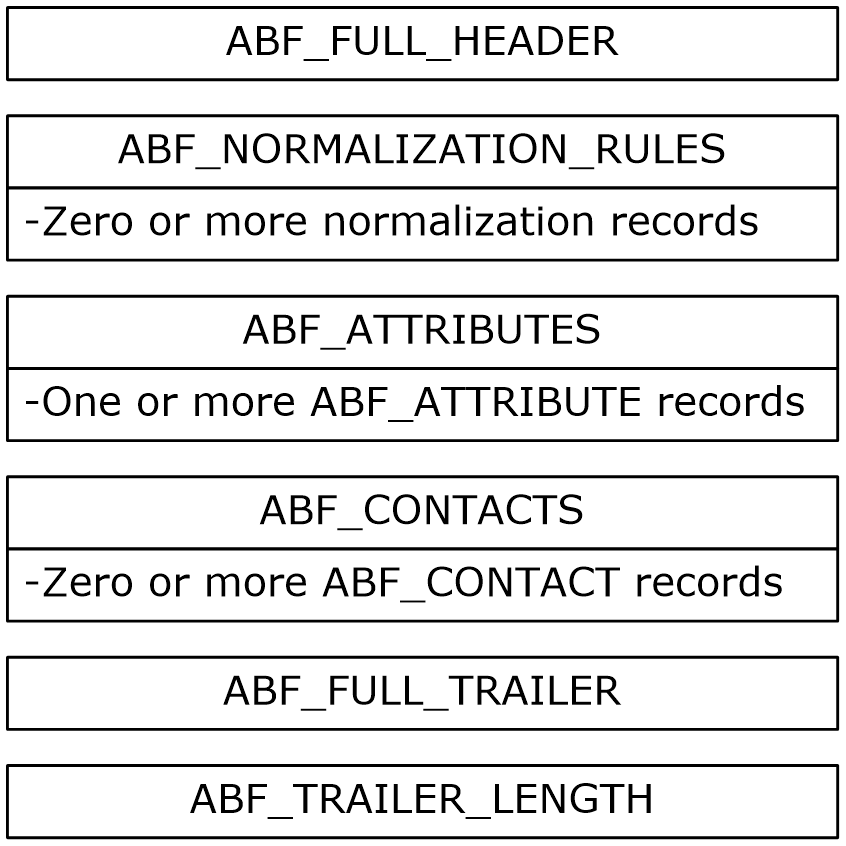 Figure 1: Address book full file decompression layoutFor delta files, the overall layout is as follows: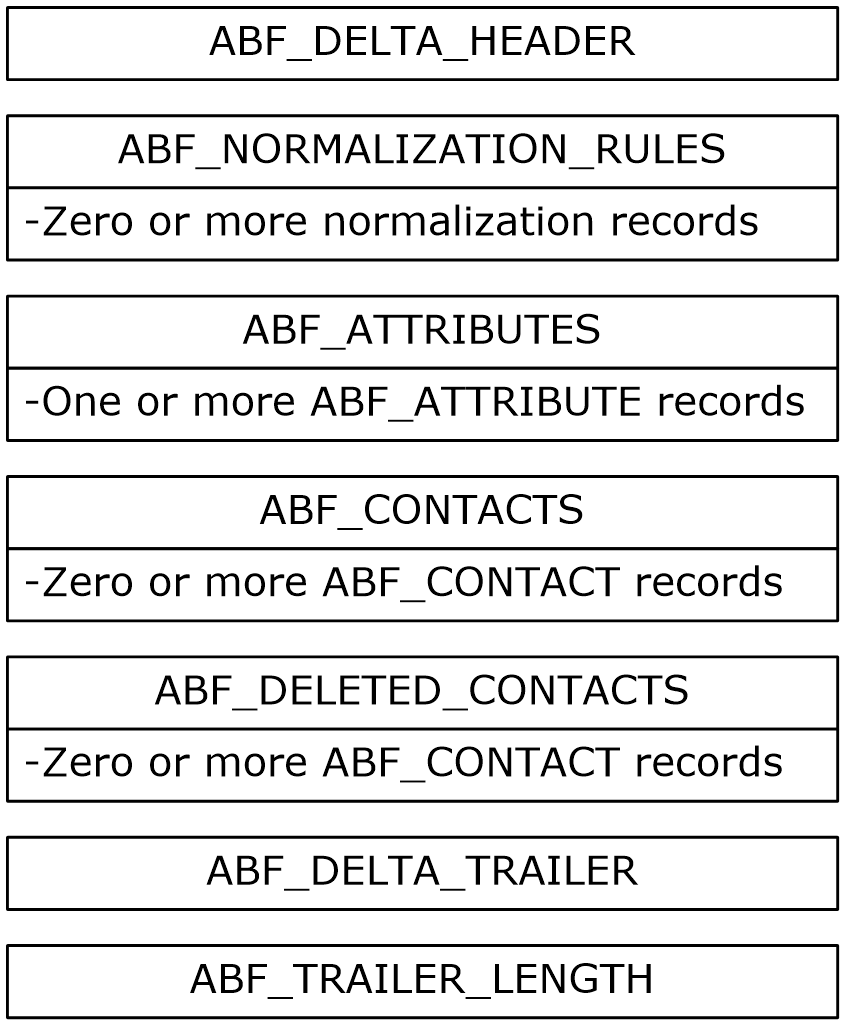 Figure 2: Address book full file decompression layoutFor compact delta files, the overall layout is as follows:<3>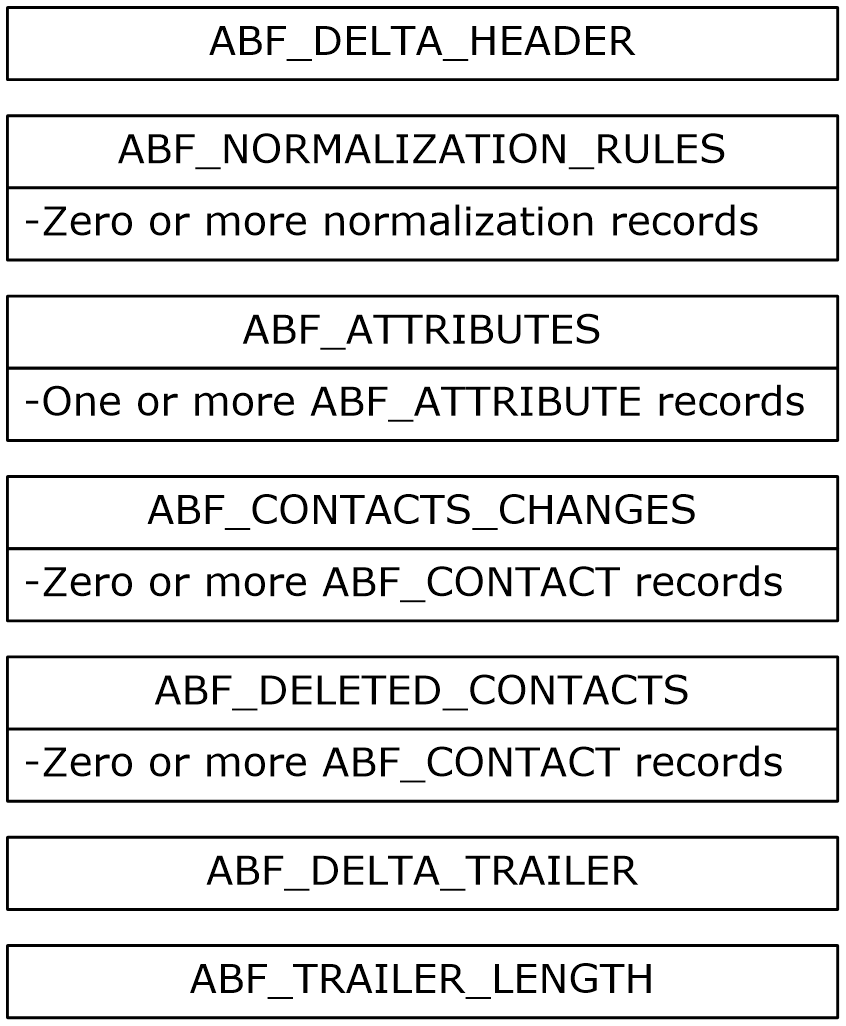 Figure 3: Address book compact delta file compression layoutByte OrderingData in address book file records are stored in little-endian format.Some computer architectures number bytes in a binary word from left to right, which is referred to as big-endian. The bit diagram for this documentation is big-endian. Other architectures number the bytes in a binary word from right to left, which is referred to as little-endian. The underlying file format enumerations, objects and records are little-endian.Using the big-endian and little-endian methods, the number 0x12345678 would be stored as shown in the following table.Relationship to Protocols and Other StructuresNone.Applicability StatementFiles that adhere to the address book file structure are suitable for use by clients listed in section 8.Versioning and LocalizationThis document covers versioning issues in the following areas:Version: This document specifies the first version of the address book file structure. The ABF_TRAILER_LENGTH structure provides support for adding more information in a way that does not affect older clients of the file structure.Localization: This structure defines no locale-specific processes or data. All strings are encoded in Unicode UTF-8 [UNICODE] format.Vendor-Extensible FieldsNone.StructuresThe following sections specify various types of address book file records and enumerations.Note: All character strings specified in this section MUST be encoded in Unicode UTF-8 format.Address Book File Enumeration TablesABF_ATTRIBUTE_FLAGS Enumeration The ABF_ATTRIBUTE_FLAGS enumeration defines the bit values stored in the Flags field of the ABF_ATTRIBUTE structure.typedef enum {  ABF_ATTRIBUTE_FLAGS_TYPE_MASK        = 0x000000FF,  ABF_ATTRIBUTE_FLAGS_RESERVED         = 0x00000100,  ABF_ATTRIBUTE_FLAGS_EMAIL            = 0x00000400,  ABF_ATTRIBUTE_FLAGS_REQUIRED         = 0x00000800,  ABF_ATTRIBUTE_FLAGS_NC_MASK          = 0x00003000,  ABF_ATTRIBUTE_FLAGS_EXCLUDE          = 0x00004000,  ABF_ATTRIBUTE_FLAGS_INCLUDE          = 0x00008000,  ABF_ATTRIBUTE_FLAGS_GROUPTYPE        = 0x00010000,  ABF_ATTRIBUTE_FLAGS_DEVICE           = 0x00020000,  ABF_ATTRIBUTE_FLAGS_UNUSED           = 0x00FC0200,  ABF_ATTRIBUTE_FLAGS_CLIENT_MASK      = 0xFF000000,} ABF_ATTRIBUTE_FLAGS;ABF_ATTRIBUTE_FLAGS_TYPE_MASK: Used to mask out the value type of an Active Directory attribute. Doing a bitwise AND of this value with the Flags field of the ABF_ATTRIBUTE will yield a value in the ABF_ATTRIBUTE_TYPE enumeration.ABF_ATTRIBUTE_FLAGS_RESERVED: Reserved for future use. Value MUST be ignored.ABF_ATTRIBUTE_FLAGS_EMAIL: If a bitwise AND of this value with the Flags field of the ABF_ATTRIBUTE structure yields a nonzero value, the associated attribute is an e-mail alias for an address book contact. If this bit is not set, the associated attribute does not represent an e-mail alias for an address book contact.ABF_ATTRIBUTE_FLAGS_REQUIRED: If a bitwise AND of this value with the Flags field of the ABF_ATTRIBUTE structure yields a nonzero value, the associated attribute is required to be present on a user, contact or group object in order for the corresponding address book contact to be included in the address book file by the Address Book Server. If this bit is not set, the presence or absence of the associated attribute on a user, contact or group object does not affect whether the address book contact is included in the address book file. For information about how this attribute flag interacts with the other attribute flags, see section 7.ABF_ATTRIBUTE_FLAGS_NC_MASK: This value can be used to mask out the phone number normalization control for an Active Directory attribute. Doing a bitwise AND of this value with the Flags field of the ABF_ATTRIBUTE yields a value from the ABF_ATTRIBUTE_NORMALIZATION_CONTROL enumeration.ABF_ATTRIBUTE_FLAGS_EXCLUDE: If a bitwise AND of this value with the Flags field of the ABF_ATTRIBUTE yields a nonzero value, any user, contact or group object that has the associated attribute will be excluded from the address book file by the Address Book Server. This bit setting overrides the setting of the ABF_ATTRIBUTE_FLAGS_INCLUDE bit if both are specified for an attribute. If this bit is not set, the presence or absence of the associated attribute on a user, contact or group object does not affect whether the address book contact is included in the address book file. For information about how this attribute flag interacts with the other attribute flags, see section 7.ABF_ATTRIBUTE_FLAGS_INCLUDE: If a bitwise AND of this value with the Flags field of the ABF_ATTRIBUTE yields a nonzero value, then any user, contact or group object that has the associated attribute is included as an address book contact in the address book file by the Address Book Server. If this bit is not set, the presence or absence of the associated attribute on a user, contact or group object does not affect whether the address book contact is included in the address book file. For information about how this attribute flag interacts with the other attribute flags, see section 7.ABF_ATTRIBUTE_FLAGS_GROUPTYPE: If a bitwise AND of this value with the Flags field of the ABF_ATTRIBUTE yields a nonzero value, the Boolean value of the associated attribute indicates whether the address book contact that has the associated attribute is a distribution list. If this bit is not set, the associated attribute is not used to determine if an address book contact is a distribution list.ABF_ATTRIBUTE_FLAGS_DEVICE: If a bitwise AND of this value with the Flags field of the ABF_ATTRIBUTE yields a nonzero value, the associated attribute is included in the device-specific address book files (.dabs extension). If this bit is not set, the attribute is not included in the device-specific address book files. Group objects are never included in device specific address book files, so setting this flag on the groupType attribute has no effect.ABF_ATTRIBUTE_FLAGS_UNUSED: These bits in the Flags field are unused and MUST be ignored.ABF_ATTRIBUTE_FLAGS_CLIENT_MASK: Used to mask out the client mapping of an Active Directory attribute. Doing a bitwise AND of this value with the Flags field of the ABF_ATTRIBUTE yields a value from the ABF_ATTRIBUTE_CLIENT_FIELD enumeration.ABF_ATTRIBUTE_TYPE Enumeration The ABF_ATTRIBUTE_TYPE enumeration defines values that specify how the Address Book Server and clients process Active Directory attributes associated with address book contacts. These values are found in the low-order byte of the Flags field of the ABF_ATTRIBUTE structure.typedef enum {  ABF_TYPE_STRING              = 0x00,  ABF_TYPE_BINARY              = 0x01,  ABF_TYPE_STRING_PROXYADDRESS = 0x02} ABF_ATTRIBUTE_TYPE;ABF_TYPE_STRING: An Active Directory attribute whose value is a Unicode string.ABF_TYPE_BINARY: An Active Directory attribute whose value is a sequence of bytes.ABF_TYPE_STRING_PROXYADDRESS: An Active Directory proxyAddresses attribute whose value is a Unicode string that MUST begin with "TEL:" or "SMTP:". The case of "tel:" and "smtp:" is not important. A proxyAdddresses attribute whose value starts with "SMTP:" MUST contain the '@' character in the value. A proxyAdddresses attribute whose value starts with "TEL:" MUST have the format "tel:+nnnnnnnnnnnn;display-name=xxxxxxxxxx;ad-rdn=tttttt". proxyAddresses in Active Directory that begin with anything else (for example, "X500") are ignored and not stored in the Address Book Server output files. If UseNormalizationRules is set to "1", no proxyAddresses attribute values are included in the output files.	String "nnnnnnnnnnnn" is up to 15 digits and represents the E164 form of the phone number, "xxxxxxxxxx" is arbitrary text to use as the display string for the phone number and "tttttt" gives the type of phone number and may be telephoneNumber, homeNumber, mobile, or otherTelephone.ABF_ATTRIBUTE_NORMALIZATION_CONTROL Enumeration The ABF_ATTRIBUTE_ NORMALIZATION_CONTROL enumeration defines values that specify how an Address Book Server normalizes phone number attributes associated with user, contact and group objects. These values are found in bits 18 and 19 of the Flags field of the ABF_ATTRIBUTE structure(base index is 0). If normalization is enabled for a particular attribute, and that attribute is present multiple times for a given user or contact, only the first value of that attribute is normalized.typedef enum {  ABF_NORMALIZATION_CONTROL_NONE         = 0x0000,  ABF_NORMALIZATION_CONTROL_ALWAYS       = 0x1000,  ABF_NORMALIZATION_CONTROL_PROXYADDRESS = 0x2000,  ABF_NORMALIZATION_CONTROL_UNDEFINED    = 0x3000} ABF_ATTRIBUTE_NORMALIZATION_CONTROL;ABF_NORMALIZATION_CONTROL_NONE: Servers MUST NOT normalize the attribute value.ABF_NORMALIZATION_CONTROL_ALWAYS: Servers MUST normalize the attribute value if matching the phone number normalization rules in Rules field of ABF_NORMALIZATION_RULES Structure; otherwise, the attribute value is not normalized.ABF_NORMALIZATION_CONTROL_PROXYADDRESS: Servers MUST extract the normalized phone number from the proxyAddress value if the UseNormalizationRules field in ABF_FULL_HEADER or in ABF_DELTA_HEADER is zero. Otherwise, they MUST behave as if ABF_NORMALIZATION_CONTROL_ALWAYS is set.	Normalized numbers are stored in the proxyAddress value using the following syntax:		tel:+nnnnnnnnnnnn;display-name=xxxxxxxxxx;ad-rdn=tttttt	where nnnnnnnnnnnn is up to 15 digits and represents the E164 form of the phone number, xxxxxxxxxx is arbitrary text to use as the display string for the phone number and tttttt gives the type of phone number and may be telephoneNumber, homeNumber, mobile, or otherTelephone.ABF_NORMALIZATION_CONTROL_UNDEFINED: This value is not used and MUST be ignored.ABF_ATTRIBUTE_CLIENT_FIELD Enumeration The ABF_ATTRIBUTE_CLIENT_FIELD enumeration defines values that specify how clients map attributes associated with address book contacts to attributes in the client database. These values are found in the high order byte of the Flags field of the ABF_ATTRIBUTE structure.typedef enum {ABF_CLIENT_FIELD_PROXYADDRESSES = 0x00000000,ABF_CLIENT_FIELD_GIVENNAME = 0x01000000,ABF_CLIENT_FIELD_SN = 0x02000000,ABF_CLIENT_FIELD_DISPLAYNAME = 0x03000000,ABF_CLIENT_FIELD_TITLE = 0x04000000,ABF_CLIENT_FIELD_MAILNICKNAME = 0x05000000,ABF_CLIENT_FIELD_COMPANY = 0x06000000,ABF_CLIENT_FIELD_PHYSICALDELIVERYOFFICENAME = 0x07000000,ABF_CLIENT_FIELD_MSRTCSIP_PRIMARYUSERADDRESS = 0x08000000,ABF_CLIENT_FIELD_TELEPHONENUMBER = 0x09000000,ABF_CLIENT_FIELD_HOMENUMBER = 0x0A000000,ABF_CLIENT_FIELD_MOBILE = 0x0B000000,ABF_CLIENT_FIELD_OTHERTELEPHONE = 0x0C000000,ABF_CLIENT_FIELD_IPPHONE = 0x0D000000,ABF_CLIENT_FIELD_MAIL = 0x0E000000,ABF_CLIENT_FIELD_GROUPTYPE = 0x0F000000,ABF_CLIENT_FIELD_MANAGER = 0x10000000,ABF_CLIENT_FIELD_IGNORE = 0xFF000000} ABF_ATTRIBUTE_CLIENT_FIELD;ABF_CLIENT_FIELD_PROXYADDRESSES: A proxyAddresses attribute of an address book contact.ABF_CLIENT_FIELD_GIVENNAME: The first name of an address book contact.ABF_CLIENT_FIELD_SN: The surname or last name of a user or contact.ABF_CLIENT_FIELD_DISPLAYNAME: The display name of an address book contact.ABF_CLIENT_FIELD_TITLE: The title of an address book contact.ABF_CLIENT_FIELD_MAILNICKNAME: The e-mail account name of an address book contact.ABF_CLIENT_FIELD_COMPANY: The company name of an address book contact.ABF_CLIENT_FIELD_PHYSICALDELIVERYOFFICENAME: The office name of an address book contact.ABF_CLIENT_FIELD_MSRTCSIP_PRIMARYUSERADDRESS: The primary SIP address of an address book contact.ABF_CLIENT_FIELD_TELEPHONENUMBER: The work phone number of an address book contact.ABF_CLIENT_FIELD_HOMENUMBER: The home phone number of an address book contact.ABF_CLIENT_FIELD_MOBILE: The mobile phone number of an address book contact.ABF_CLIENT_FIELD_OTHERTELEPHONE: An alternate phone number of an address book contact.ABF_CLIENT_FIELD_IPPHONE: The IP phone number of an address book contact.ABF_CLIENT_FIELD_MAIL: The email address (user@host) for an address book contact.ABF_CLIENT_FIELD_GROUPTYPE: A Boolean indicator of whether an address book contact is a distribution list. If this attribute is present on an address book contact, the value MUST be 1, indicating that the address book contact is a distribution list.ABF_CLIENT_FIELD_MANAGER: The distinguished name (DN) of the manager of an address book contact.<4>ABF_CLIENT_FIELD_IGNORE: Ignored by the client and not mapped into any field in the client's database.Address Book File StructuresCOMPRESSED_BLOCK StructureHeader (12 bytes): A COMPRESSED_BLOCK_HEADER structure that gives the cyclic redundancy check (CRC) for the original, uncompressed Data bytes, the length of the Data bytes, and the length of the decompressed Data bytes.Data (variable): 1 or more bytes of compressed data. Length is defined in the Header structure.COMPRESSED_BLOCK_HEADER StructureCRC (4 bytes): A 32-bit unsigned integer that gives the CRC for the original, uncompressed Data bytes. The value in this field MUST be calculated using the algorithm described in section 5.CompressedSize (4 bytes): A 32-bit unsigned integer that gives the length of the Data bytes that follow the Header field. CompressedSize MUST be less than or equal to 64 kilobytes (0x10000).DecompressedSize (4 bytes): A 32-bit unsigned integer that gives the length of the Data bytes after they are decompressed with the algorithm described in section 5. DecompressedSize MUST be greater than or equal to CompressedSize. If CompressedSize equals DecompressedSize, the block is not compressed, and the Data bytes represent the actual data. The block MAY be uncompressed.ABF_FULL_HEADER StructureFileType (16 bytes): A 16-byte GUID that MUST equal 0x76 0x6c 0xe1 0x44 0xfd 0x0a 0xa9 0x40 0x8b 0x63 0x5f 0xe9 0xb0 0x81 0x73 0x8f. This value indicates that the file is a full file.CreationDate (2 bytes): A 16-bit unsigned number that is the XXXX portion of the F-XXXX file name.NumberOfAttributes (2 bytes): A 16-bit unsigned number that is the number of ABF_ATTRIBUTE structures in the ABF_ATTRIBUTES structure.MaximumAttribudeId (2 bytes): A 16-bit unsigned number that is the largest value of the Id field in all of the ABF_ATTRIBUTE structures in the ABF_ATTRIBUTES structure.<5>UseNormalizationRules (2 bytes): A 16-bit unsigned number that is 0 if the server did not use the phone normalization rules in the ABF_NORMALIZATION_RULES structure to normalize phone number strings. The value is nonzero if the Address Book Server did normalize phone numbers using the phone normalization rules.SourceStream (128 bytes): A 128-byte field that SHOULD be set to all zeroes. The client does not validate this field.ABF_DELTA_HEADER StructureFileType (16 bytes): A 16-byte GUID. For delta files, it MUST equal 0x16 0xc1 0x4b 0xb5 0x08 0x90 0xc7 0x47 0xb9 0xbd 0xf3 0xbb 0x1a 0x0a 0xb6 0xeb. This value indicates that the file is a delta file.For compact files, it MUST equal 0x34 0x17 0x7d 0xf7 0x87 0xae 0x2b 0x4d 0x09 0xa0 0x8e 0xe9 0xba 0x89 0x4a 0x04. This value indicates that the file is a compact delta file.<6>BaseCreationDate (2 bytes): A 16-bit unsigned number that is the XXXX portion of the D-XXXX-YYYY file name.CreationDate (2 bytes): A 16-bit unsigned number that is the YYYY portion of the D-XXXX-YYYY file name.NumberOfAttributes (2 bytes): A 16-bit unsigned number that is the number of ABF_ATTRIBUTE structures in the ABF_ATTRIBUTES structure.MaximumAttributeId (2 bytes): A 16-bit unsigned number that is the largest value of the Id field in all of the ABF_ATTRIBUTE structures in the ABF_ATTRIBUTES structure.<7>UseNormalizationRules (2 bytes): A 16-bit unsigned number that is 0 if the server did not use the phone normalization rules in the ABF_NORMALIZATION_RULES structure to normalize phone number strings. The value is nonzero if the Address Book Server did normalize phone numbers using the phone normalization rules.SourceStream (128 bytes): A 128-byte field that SHOULD be set to all zeroes. The client does not validate this field.ABF_NORMALIZATION_RULES StructureLength (4 bytes): A 32-bit unsigned number that is the number of bytes in the Rules field.Rules (variable): A series of UTF-8 characters that contains phone number normalization rules. The number of characters in the series is specified by the Length field. If Length is nonzero, the last byte of the Rules field MUST be a zero byte. Each rule consists of two lines, and each line MUST be terminated by a carriage return, linefeed sequence (0xD, 0xA). The first line is a regular expression to match against a phone number string, using standard [MC-RegEx] regular expression syntax.<8> The second line is a replacement string to convert the matching phone number into a valid [E164] number. When more than one rule is present, the rules MUST be processed in order, and the phone number is normalized using the first matching rule. If no rule matches a phone number, the phone number is not normalized.There is a special built-in rule called E164. If the regular expression in the first line of one of the preceding pairs of lines is the string "E164," the second line is ignored and the rule matches any input that consists of 15 or fewer decimal digits, with any spaces, periods, hyphens, or parentheses ignored. If an input does match the built-in E164 rule, the result is "tel:+" followed by the digits that matched. The ignored characters are discarded.ABF_ATTRIBUTES StructureAttributes (variable): One or more ABF_ATTRIBUTE structures.ABF_ATTRIBUTE StructureLength (2 bytes): A 16-bit unsigned integer that gives the length of the remaining bytes in the structure.Id (2 bytes): A 16-bit unsigned integer that gives the identifier of this attribute as referenced by ABF_CONTACT structures and the MaximumAttributeId field of the ABF_FULL_HEADER and ABF_DELTA_HEADER structures.Flags (4 bytes): A 32-bit unsigned integer that defines the type of attribute, how it is mapped by the client, and how it is processed by the Address Book Server. The bits in this field are described by the ABF_ATTRIBUTE_FLAGS enumeration.Name (variable): A zero-terminated UTF-8 string that is the name of the attribute in Active Directory. Name is not case-sensitive.ABF_CONTACTS StructureContacts (variable): Zero or more ABF_CONTACT structures.ABF_DELETED_CONTACTS StructureContacts (variable): Zero or more ABF_CONTACT structures.ABF_CONTACT StructureLength (2 bytes): A 16-bit unsigned integer that gives the length of the remaining bytes in the structure.Id (16 bytes): A 16 byte GUID that is the value of the objectGUID Active Directory attribute for this address book contact. If this field is all zeroes, this is a sentinel entry that marks the end of the ABF_CONTACTS structure. The sentinel contact entry is not included in the count of ABF_CONTACTS structures. The value of the NumberOfAttributes field in the sentinel contact entry MUST be 0, and the Length field MUST be 0x12.NumberOfAttributes (2 bytes): A 16-bit unsigned integer that gives the number of ABF_CONTACT_ATTRIBUTE records in the Attributes field.NumberOfDeletedAttributes (2 bytes, optional): If the NumberOfAttributes field is zero, this is a deleted Contact object, and the NumberOfDeletedAttributes field MUST be present if the Length field is greater than 20 (0x14).Attributes (variable): Zero or more ABF_CONTACT_ATTRIBUTE structures that give the requested Active Directory attributes for this address book contact object.ABF_CONTACT_ATTRIBUTE StructureId (1 or 2 bytes): An 8-bit or 16-bit unsigned integer that gives the identifier of the Active Directory attribute. This field corresponds to the Id field in the ABF_ATTRIBUTE structure. This field is 1 byte if the value of the MaximumAttributeId field in the ABF_FULL_HEADER or ABF_DELTA_HEADER structure is less than 256; otherwise, this field is 2 bytes.Length (2 bytes, optional): A 16-bit unsigned integer that gives the length of the Data field if the Id field specifies a binary attribute. If the Id field does not specify a binary attribute, this field is not present.Data (variable): A variable field. The preceding Id field is used to index the ABF_ATTRIBUTES array for the associated ABF_ATTRIBUTE structure. The Flags field of that structure, masked with the ABF_ATTRIBUTE_FLAGS_TYPE_MASK, specifies the type of this field. If the type is ABF_TYPE_BINARY, this field contains the bytes for that attribute. If the type is not ABF_TYPE_BINARY, this field contains a zero-terminated UTF-8 string.ABF_FULL_TRAILER StructureHash (2 bytes): A 16-bit unsigned number that is a hash of the contents of the file. The cryptographic hash function used can be anything, but it MUST be the same function for all files. For an example of a hash function, see section 6.NumberOfContacts (4 bytes): A 32-bit unsigned number that is the number of ABF_CONTACT structures in the file. Does not include the sentinel ABF_CONTACT structure (Id and NumberOfAttributes fields all zeroes).ABF_DELTA_TRAILER StructureHash (2 bytes): A 16-bit unsigned number that is a hash of the contents of the file. Any cryptographic hash function can be used, as long as it is the same function for all files. For an example of a hash function, see section 6.BaseFileHash (2 bytes): A 16-bit unsigned number that is a hash of the contents of the base file that was used to calculate this delta file. Any hash function used can be used, but it MUST be the same function for all files. For an example of a hash function, see section 6.NumberOfContacts (4 bytes): A 32-bit unsigned number that is the number of ABF_CONTACT structures in the file. Does not include the sentinel ABF_CONTACT structure (Id and NumberOfAttributes fields all zeroes).NumberOfDeletedContacts (4 bytes): A 32-bit unsigned number that is the number of ABF_CONTACT structures in the file that identify deleted contacts.ABF_TRAILER_LENGTH StructureLengthOfTrailer (4 bytes): A 32-bit unsigned number that is the length of either the ABF_FULL_TRAILER or ABF_DELTA_TRAILER structure that precedes this structure. Additional information MAY be added to the file format. If additional information is added, it MUST be placed after the ABF_FULL_TRAILER or ABF_DELTA_TRAILER structure and before the ABF_TRAILER_LENGTH structure. To access the trailer structure, readers of the file seek to the end of the file less the size of the ABF_TRAILER_LENGTH structure to read the length of the trailer structure. Once the LengthOfTrailer field has been read, readers of the file can seek from the end of the file less LengthOfTrailer less 4 (the size of the ABF_TRAILER_LENGTH structure) to get to the beginning of the trailer structure. This allows future versions of the file format to contain more information if necessary. If more information is added to the file, the LengthOfTrailer MUST include the length of the added information. Using this mechanism prevents breaking old clients using the existing file format.ABF_CONTACTS_CHANGES StructureThe product behavior in this section replaces that in section 2.2.8.<9>Changed Contacts (variable): Zero or more ABF_CONTACT_CHANGES structures. Compact delta files uses ABF_CONTACTS_CHANGES structure instead of ABF_CONTACTS structure.ABF_CONTACT_CHANGES StructureThe product behavior in this section replaces that in section 2.2.10.<10>Length (2 bytes): A 16-bit unsigned integer that gives the length of the remaining bytes in the structure.Id (16 bytes): A 16 byte GUID that is the value of the objectGUID Active Directory attribute for this address book contact. If this field is all zeroes, this is a sentinel entry that marks the end of the ABF_CONTACTS_CHANGES structure. The sentinel contact entry is not included in the count of ABF_CONTACTS_CHANGES structures. The value of the NumberOfAttributes field in the sentinel contact entry MUST be 0, and the Length field MUST be 0x12.NumberOfAttributes (2 bytes): A 16-bit unsigned integer that gives the number of ABF_CONTACT_ATTRIBUTE records in the Attributes field.NumberOfDeletedAttributes (2 bytes, optional): If the NumberOfAttributes field is zero, this is a deleted Contact object, and the NumberOfDeletedAttributes field MUST be present if the Length field is greater than 20 (0x14).Attributes (variable): Zero or more ABF_CONTACT_ATTRIBUTE structures that give the requested Active Directory attributes for this address book contact object. These are only the attributes that have changed for the contact. If an attribute is deleted, it shows up here as empty. Missing attributes are unchanged.Structure ExamplesAddress Book FileThe primary function of the Address Book Server is to scan Active Directory for users, contacts and groups, and determine which objects to include in the Address Book Server files and, for each object included, which attributes to include. For pseudo-code that shows how users, contacts, and groups are chosen from Active Directory, see section 7.This section describes an example of an address book output file. The scenario that produced this address book file is as follows:Monday, January 21, 2008, a full address book file is produced, F-0A10.lsabs.Later in the day, an administrator makes several edits to the Active Directory Domain Services. The displayName attribute of one user is changed, another user is deleted, and a new user is added.Tuesday, January 22, 2008, a full address book file is produced, F-0A11.lsabs, along with a delta address book file, D-0A10-0A11.lsabs, which is the delta between the two full files. and a compact delta address book file, C-0A10-0A11.lsabs, which is the delta of the contact attribute changes between the two full files.<11>The compact delta file is identical to the delta file with two exceptions. 1) only the attributes that changed for a contact are included, so unchanged attributes are ignored, and 2) attributes for the contact that no longer exist are marked as empty. <12>The file that will be used in the example is the delta address book file, D-0A10-0A11.lsabs.The relevant portion of Active Directory contents when F-0A10.lsabs is generated:    sn: ABSUser1_lastname;    title: Development Manager;    physicalDeliveryOfficeName: 12345;    telephoneNumber: 555 391 3224;    givenName: ABSUser1_firstname;    displayName: ABSUser1_displayname;    otherTelephone: 555-533-4312;    company: TestCompany;    proxyAddresses: sip:ABSUser1@urtest.rtmp.selfhost.corp.proseware.com;    otherHomePhone: 555-391-3042;    objectGUID: 8c36ad0a-5e97-46dd-8d5b-255140c52b00;    mail: ABSUser1@urtest.com;    homePhone: 555-566-4312;    mobile: 555-533-4313;    msRTCSIP-PrimaryUserAddress: sip:ABSUser1@urtest.rtmp.selfhost.corp.proseware.com;-----------Dn: CN=ABSUser2,CN=Users,...    sn: ABSUser2_lastname;    telephoneNumber: 555-783-4756;    givenName: ABSUser2_firstname;    displayName: ABSUser2_displayname;    proxyAddresses: sip:ABSUser2@urtest.rtmp.selfhost.corp.proseware.com;    objectGUID: 477c251b-db42-4ef6-9c69-fabbecc67f31;    msRTCSIP-PrimaryUserAddress: sip:ABSUser2@urtest.rtmp.selfhost.corp.proseware.com;-----------Dn: CN=ABSUser3,CN=Users,...    sn: ABSUser3_lastname;    title: Program Manager;    telephoneNumber: 555-555-1234;    givenName: ABSUser3_firstname;    displayName: ABSUser3_displayname;    company: TestCompany;    proxyAddresses: sip:ABSUser3@urtest.rtmp.selfhost.corp.proseware.com;    otherHomePhone: 555-555-5678;    objectGUID: e335ddce-8a89-4e38-a4eb-116965911f4a;    mail: ABSUser3@urtest.com;    homePhone: 555-555-4321;    msRTCSIP-PrimaryUserAddress: sip:ABSUser3@urtest.rtmp.selfhost.corp.proseware.com;-----------Dn: CN=ABSUser4,CN=Users,...    sn: ABSUser4_lastname;    title: Program Manager;    telephoneNumber: 555-555-8765;    givenName: ABSUser4_firstname;    displayName: ABSUser4_displayname;    company: TestCompany;    proxyAddresses: sip:ABSUser4@urtest.rtmp.selfhost.corp.proseware.com;    objectGUID: f02291c7-4c80-4956-8708-6bd526f47be5;    mail: ABSUser4@urtest.com;    mobile: 555-555-1111;    msRTCSIP-PrimaryUserAddress: sip:ABSUser4@urtest.rtmp.selfhost.corp.proseware.com;-----------The relevant portion of the Active Directory contents when F-0A11.lsabs is generated:Dn: CN=ABSUser1,CN=Users,...    sn: ABSUser1_lastname;    title: Development Manager;    physicalDeliveryOfficeName: 12345;    telephoneNumber: 555 391 3224;    givenName: ABSUser1_firstname;    displayName: ABSUser1_displayname_changed;    otherTelephone: 555-533-4312;    company: TestCompany;    proxyAddresses: sip:ABSUser1@urtest.rtmp.selfhost.corp.proseware.com;    otherHomePhone: 555-391-3042;    objectGUID: 8c36ad0a-5e97-46dd-8d5b-255140c52b00;    mail: ABSUser1@urtest.com;    homePhone: 555-566-4312;    mobile: 555-533-4313;    msRTCSIP-PrimaryUserAddress: sip:ABSUser1@urtest.rtmp.selfhost.corp.proseware.com;-----------Dn: CN=ABSUser3,CN=Users,...    sn: ABSUser3_lastname;    title: Program Manager;    telephoneNumber: 555-555-1234;    givenName: ABSUser3_firstname;    displayName: ABSUser3_displayname;    company: TestCompany;    proxyAddresses: sip:ABSUser3@urtest.rtmp.selfhost.corp.proseware.com;    otherHomePhone: 555-555-5678;    objectGUID: e335ddce-8a89-4e38-a4eb-116965911f4a;    mail: ABSUser3@urtest.com;    homePhone: 555-555-4321;    msRTCSIP-PrimaryUserAddress: sip:ABSUser3@urtest.rtmp.selfhost.corp.proseware.com;-----------Dn: CN=ABSUser4,CN=Users,...    sn: ABSUser4_lastname;    title: Program Manager;    telephoneNumber: 555-555-8765;    givenName: ABSUser4_firstname;    displayName: ABSUser4_displayname;    company: TestCompany;    proxyAddresses: sip:ABSUser4@urtest.rtmp.selfhost.corp.proseware.com;    objectGUID: f02291c7-4c80-4956-8708-6bd526f47be5;    mail: ABSUser4@urtest.com;    mobile: 555-555-1111;    msRTCSIP-PrimaryUserAddress: sip:ABSUser4@urtest.rtmp.selfhost.corp.proseware.com;-----------Dn: CN=ABSUser5,CN=Users,...    sn: ABSUser5_lastname;    telephoneNumber: 555-789-6666;    givenName: ABSUser5_firstname;    displayName: ABSUser5_displayname;    proxyAddresses: sip:ABSUser5@urtest.rtmp.selfhost.corp.proseware.com;    objectGUID: e1e8410b-c8c4-4022-93ba-b2145ed6d134;    msRTCSIP-PrimaryUserAddress: sip:ABSUser5@urtest.rtmp.selfhost.corp.proseware.com;-----------The simple text difference of the two preceding Active Directory listings follows, to illustrate what was changed. The displayName attribute for ABSUser1 was changed, ABSUser2 was deleted, and a new user, ABSUser5, was added.7c7<     displayName: ABSUser1_displayname;--->     displayName: ABSUser1_displayname_changed;19,28d18< Dn: CN=ABSUser2,CN=Users,...<     sn: ABSUser2_lastname;<     telephoneNumber: 555-783-4756;<     givenName: ABSUser2_firstname;<     displayName: ABSUser2_displayname;<     proxyAddresses: sip:ABSUser2@urtest.rtmp.selfhost.corp.proseware.com;<     objectGUID: 477c251b-db42-4ef6-9c69-fabbecc67f31;<     msRTCSIP-PrimaryUserAddress: sip:ABSUser2@urtest.rtmp.selfhost.corp.proseware.com;< -----------<56a47,56>> Dn: CN=ABSUser5,CN=Users,...>     sn: ABSUser5_lastname;>     telephoneNumber: 555-789-6666;>     givenName: ABSUser5_firstname;>     displayName: ABSUser5_displayname;>     proxyAddresses: sip:ABSUser5@urtest.rtmp.selfhost.corp.proseware.com;>     objectGUID: e1e8410b-c8c4-4022-93ba-b2145ed6d134;>     msRTCSIP-PrimaryUserAddress: sip:ABSUser5@urtest.rtmp.selfhost.corp.proseware.com;> -----------The contents of this delta address book file example follow, in hexadecimal bytes. The far-left column is the byte count; the far-right characters are the interpretation of the bytes in the American National Standards Institute (ANSI) character set. The sections that follow describe the structures that convey this series of bytes. This hexadecimal dump occurred after the actual D-0A10-0A11.lsabs file was decompressed. For a description of how the file is decompressed, see section 5.00000000: 16 c1 4b b5 08 90 c7 47 b9 bd f3 bb 1a 0a b6 eb ..K....G........00000010: 10 0a 11 0a 14 00 14 00 01 00 00 00 00 00 00 00 ................00000020: 00 00 00 00 00 00 00 00 00 00 00 00 00 00 00 00 ................00000030: 00 00 00 00 00 00 00 00 00 00 00 00 00 00 00 00 ................00000040: 00 00 00 00 00 00 00 00 00 00 00 00 00 00 00 00 ................00000050: 00 00 00 00 00 00 00 00 00 00 00 00 00 00 00 00 ................00000060: 00 00 00 00 00 00 00 00 00 00 00 00 00 00 00 00 ................00000070: 00 00 00 00 00 00 00 00 00 00 00 00 00 00 00 00 ................00000080: 00 00 00 00 00 00 00 00 00 00 00 00 00 00 00 00 ................00000090: 00 00 00 00 00 00 00 00 00 00 5b 08 00 00 2e 2a ..........[....*000000a0: 38 38 32 5b 5c 73 28 29 5c 2d 5c 2e 2f 5d 2a 38 882[\s()\-\./]*8000000b0: 30 38 30 2e 2a 5b 58 78 5d 2b 5b 5c 73 28 29 5c 080.*[Xx]+[\s()\000000c0: 2d 5c 2e 2f 5d 2a 28 5c 64 5c 64 5c 64 5c 64 5c -\./]*(\d\d\d\d\000000d0: 64 29 0d 0a 24 31 3b 70 68 6f 6e 65 2d 63 6f 6e d)..$1;phone-con000000e0: 74 65 78 74 3d 70 72 6F 73 65 77 61 72 65 2e 63 text=proseware.c000000f0: 6f 6d 0d 0a 2e 2a 38 38 32 5b 5c 73 28 29 5c 2d om...*882[\s()\-00000100: 5c 2e 2f 5d 2a 38 30 38 30 2e 2a 0d 0a 6e 75 6c \./]*8080.*..nul00000110: 6c 0d 0a 5c 28 28 5c 2b 5c 73 2a 31 29 3f 5c 29 l..\((\+\s*1)?\)00000120: 5b 5c 73 5c 2d 5c 2e 5d 2a 5c 28 3f 28 5c 64 5c [\s\-\.]*\(?(\d\00000130: 64 5c 64 29 5c 73 2a 5c 29 3f 5b 5c 73 28 29 5c d\d)\s*\)?[\s()\00000140: 2d 5c 2e 2f 5d 2a 28 5c 64 5c 64 5c 64 29 5b 5c -\./]*(\d\d\d)[\00000150: 73 28 29 5c 2d 5c 2e 2f 5d 2a 28 5c 64 5c 64 5c s()\-\./]*(\d\d\00000160: 64 5c 64 29 5c 73 2a 5b 58 78 5d 2b 5b 5c 73 28 d\d)\s*[Xx]+[\s(00000170: 29 5c 2d 5c 2e 2f 5d 2a 28 5c 64 5c 64 5c 64 5c )\-\./]*(\d\d\d\00000180: 64 5c 64 29 5b 5c 73 28 29 5c 2d 5c 2e 2f 5d 2a d\d)[\s()\-\./]*00000190: 0d 0a 2b 31 24 32 24 33 24 34 3b 65 78 74 3d 24 ..+1$2$3$4;ext=$000001a0: 35 0d 0a 28 5c 2b 5c 73 2a 31 29 3f 5b 5c 73 5c 5..(\+\s*1)?[\s\000001b0: 2d 5c 2e 5d 2a 5c 28 3f 28 5c 64 5c 64 5c 64 29 -\.]*\(?(\d\d\d)000001c0: 5c 73 2a 5c 29 3f 5b 5c 73 28 29 5c 2d 5c 2e 2f \s*\)?[\s()\-\./000001d0: 5d 2a 28 5c 64 5c 64 5c 64 29 5b 5c 73 28 29 5c ]*(\d\d\d)[\s()\000001e0: 2d 5c 2e 2f 5d 2a 28 5c 64 5c 64 5c 64 5c 64 29 -\./]*(\d\d\d\d)000001f0: 5c 73 2a 45 58 54 5c 73 2a 28 5c 64 5c 64 5c 64 \s*EXT\s*(\d\d\d00000200: 5c 64 5c 64 29 0d 0a 2b 31 24 32 24 33 24 34 3b \d\d)..+1$2$3$4;00000210: 65 78 74 3d 24 35 0d 0a 28 5c 2b 5c 73 2a 31 29 ext=$5..(\+\s*1)00000220: 3f 5b 5c 73 5c 2d 5c 2e 5d 2a 5c 28 3f 28 5c 64 ?[\s\-\.]*\(?(\d00000230: 5c 64 5c 64 29 5c 73 2a 5c 29 3f 5b 5c 73 28 29 \d\d)\s*\)?[\s()00000240: 5c 2d 5c 2e 2f 5d 2a 28 5c 64 5c 64 5c 64 29 5b \-\./]*(\d\d\d)[00000250: 5c 73 28 29 5c 2d 5c 2e 2f 5d 2a 28 5c 64 5c 64 \s()\-\./]*(\d\d00000260: 5c 64 5c 64 29 5c 73 2a 5b 78 58 5d 5c 73 2a 28 \d\d)\s*[xX]\s*(00000270: 5c 64 5c 64 5c 64 5c 64 5c 64 29 0d 0a 2b 31 24 \d\d\d\d\d)..+1$00000280: 32 24 33 24 34 3b 65 78 74 3d 24 35 0d 0a 28 5c 2$3$4;ext=$5..(\00000290: 73 2a 31 29 5b 5c 73 5c 2d 5c 2e 5d 2a 5c 28 3f s*1)[\s\-\.]*\(?000002a0: 5c 73 2a 28 5c 64 5c 64 5c 64 29 5c 73 2a 5c 29 \s*(\d\d\d)\s*\)000002b0: 3f 5b 5c 73 28 29 5c 2d 5c 2e 2f 5d 2a 28 5c 64 ?[\s()\-\./]*(\d000002c0: 5c 64 5c 64 29 5b 5c 73 28 29 5c 2d 5c 2e 2f 5d \d\d)[\s()\-\./]000002d0: 2a 28 5c 64 5c 64 5c 64 5c 64 29 5b 5c 73 5d 2a *(\d\d\d\d)[\s]*000002e0: 0d 0a 2b 31 24 32 24 33 24 34 0d 0a 28 5c 2b 5c ..+1$2$3$4..(\+\000002f0: 73 2a 31 29 3f 5b 5c 73 5c 2d 5c 2e 5d 2a 5c 28 s*1)?[\s\-\.]*\(00000300: 3f 28 5c 64 5c 64 5c 64 29 5c 73 2a 5c 29 3f 5b ?(\d\d\d)\s*\)?[00000310: 5c 73 28 29 5c 2d 5c 2e 2f 5d 2a 37 30 28 5c 64 \s()\-\./]*70(\d00000320: 5c 64 5c 64 5c 64 5c 64 29 0d 0a 2b 31 24 32 37 \d\d\d\d)..+1$2700000330: 30 24 33 3b 65 78 74 3d 24 33 0d 0a 37 30 28 5c 0$3;ext=$3..70(\00000340: 64 29 5b 5c 73 28 29 5c 2d 5c 2e 2f 5d 2a 28 5c d)[\s()\-\./]*(\00000350: 64 5c 64 5c 64 5c 64 29 5c 73 2a 5b 58 78 5d 2b d\d\d\d)\s*[Xx]+00000360: 28 5c 64 5c 64 5c 64 5c 64 5c 64 29 0d 0a 2b 31 (\d\d\d\d\d)..+100000370: 34 32 35 37 30 24 31 24 32 3b 65 78 74 3d 24 33 42570$1$2;ext=$300000380: 0d 0a 28 5c 64 5c 64 5c 64 29 5b 5c 73 28 29 5c ..(\d\d\d)[\s()\00000390: 2d 5c 2e 2f 5d 2a 28 5c 64 5c 64 5c 64 5c 64 29 -\./]*(\d\d\d\d)000003a0: 5c 73 2a 5b 58 78 5d 2b 28 5c 64 5c 64 5c 64 5c \s*[Xx]+(\d\d\d\000003b0: 64 5c 64 29 0d 0a 2b 31 34 32 35 24 31 24 32 3b d\d)..+1425$1$2;000003c0: 65 78 74 3d 24 33 0d 0a 28 5c 64 5c 64 5c 64 29 ext=$3..(\d\d\d)000003d0: 5b 5c 73 28 29 5c 2d 5c 2e 2f 5d 2a 28 5c 64 5c [\s()\-\./]*(\d\000003e0: 64 5c 64 5c 64 29 0d 0a 2b 31 34 32 35 24 31 24 d\d\d)..+1425$1$000003f0: 32 0d 0a 5b 58 78 5d 5c 73 2a 28 5c 64 5c 64 5c 2..[Xx]\s*(\d\d\00000400: 64 5c 64 5c 64 29 0d 0a 24 31 3b 70 68 6f 6e 65 d\d\d)..$1;phone00000410: 2d 63 6f 6e 74 65 78 74 3d 70 72 6F 73 65 77 61 -context=prosewa00000420: 72 65 2e 63 6f 6d 0d 0a 5c 28 3f 28 5c 64 5c 64 re.com..\(?(\d\d00000430: 29 5c 73 2a 5c 29 3f 5c 73 2a 5b 58 78 5d 2b 5c )\s*\)?\s*[Xx]+\00000440: 73 2a 28 5c 64 5c 64 5c 64 5c 64 5c 64 29 0d 0a s*(\d\d\d\d\d)..00000450: 2b 31 34 32 35 24 31 24 32 3b 65 78 74 3d 24 32 +1425$1$2;ext=$200000460: 0d 0a 30 31 31 28 5c 64 2b 29 28 5b 5c 73 28 29 ..011(\d+)([\s()00000470: 5c 2d 5c 2e 2f 5d 2b 28 5c 64 2b 29 29 3f 28 5b \-\./]+(\d+))?([00000480: 5c 73 28 29 5c 2d 5c 2e 2f 5d 2b 28 5c 64 2b 29 \s()\-\./]+(\d+)00000490: 29 3f 28 5b 5c 73 28 29 5c 2d 5c 2e 2f 5d 2b 28 )?([\s()\-\./]+(000004a0: 5c 64 2b 29 29 3f 28 5b 5c 73 28 29 5c 2d 5c 2e \d+))?([\s()\-\.000004b0: 2f 5d 2b 28 5c 64 2b 29 29 3f 28 5b 5c 73 28 29 /]+(\d+))?([\s()000004c0: 5c 2d 5c 2e 2f 5d 2b 28 5c 64 2b 29 29 3f 28 5b \-\./]+(\d+))?([000004d0: 5c 73 28 29 5c 2d 5c 2e 2f 5d 2b 28 5c 64 2b 29 \s()\-\./]+(\d+)000004e0: 29 3f 28 5b 5c 73 28 29 5c 2d 5c 2e 2f 5d 2b 28 )?([\s()\-\./]+(000004f0: 5c 64 2b 29 29 3f 28 5b 5c 73 28 29 5c 2d 5c 2e \d+))?([\s()\-\.00000500: 2f 5d 2b 28 5c 64 2b 29 29 3f 28 5b 5c 73 28 29 /]+(\d+))?([\s()00000510: 5c 2d 5c 2e 2f 5d 2b 28 5c 64 2b 29 29 3f 28 5b \-\./]+(\d+))?([00000520: 5c 73 28 29 5c 2d 5c 2e 2f 5d 2b 28 5c 64 2b 29 \s()\-\./]+(\d+)00000530: 29 3f 5c 73 2a 5b 58 78 5d 2b 28 5c 64 7b 31 2c )?\s*[Xx]+(\d{1,00000540: 31 35 7d 29 5b 5c 73 5d 2a 0d 0a 2b 24 31 24 33 15})[\s]*..+$1$300000550: 24 35 24 37 24 39 24 31 31 24 31 33 24 31 35 24 $5$7$9$11$13$15$00000560: 31 37 24 31 39 24 32 31 3b 65 78 74 3d 24 32 32 17$19$21;ext=$2200000570: 0d 0a 30 31 31 28 5c 64 2b 29 28 5b 5c 73 28 29 ..011(\d+)([\s()00000580: 5c 2d 5c 2e 2f 5d 2b 28 5c 64 2b 29 29 3f 28 5b \-\./]+(\d+))?([00000590: 5c 73 28 29 5c 2d 5c 2e 2f 5d 2b 28 5c 64 2b 29 \s()\-\./]+(\d+)000005a0: 29 3f 28 5b 5c 73 28 29 5c 2d 5c 2e 2f 5d 2b 28 )?([\s()\-\./]+(000005b0: 5c 64 2b 29 29 3f 28 5b 5c 73 28 29 5c 2d 5c 2e \d+))?([\s()\-\.000005c0: 2f 5d 2b 28 5c 64 2b 29 29 3f 28 5b 5c 73 28 29 /]+(\d+))?([\s()000005d0: 5c 2d 5c 2e 2f 5d 2b 28 5c 64 2b 29 29 3f 28 5b \-\./]+(\d+))?([000005e0: 5c 73 28 29 5c 2d 5c 2e 2f 5d 2b 28 5c 64 2b 29 \s()\-\./]+(\d+)000005f0: 29 3f 28 5b 5c 73 28 29 5c 2d 5c 2e 2f 5d 2b 28 )?([\s()\-\./]+(00000600: 5c 64 2b 29 29 3f 28 5b 5c 73 28 29 5c 2d 5c 2e \d+))?([\s()\-\.00000610: 2f 5d 2b 28 5c 64 2b 29 29 3f 28 5b 5c 73 28 29 /]+(\d+))?([\s()00000620: 5c 2d 5c 2e 2f 5d 2b 28 5c 64 2b 29 29 3f 28 5b \-\./]+(\d+))?([00000630: 5c 73 28 29 5c 2d 5c 2e 2f 5d 2b 28 5c 64 2b 29 \s()\-\./]+(\d+)00000640: 29 3f 5b 5c 73 5d 2a 0d 0a 2b 24 31 24 33 24 35 )?[\s]*..+$1$3$500000650: 24 37 24 39 24 31 31 24 31 33 24 31 35 24 31 37 $7$9$11$13$15$1700000660: 24 31 39 24 32 31 0d 0a 28 5c 64 2b 29 28 5b 5c $19$21..(\d+)([\00000670: 73 28 29 5c 2d 5c 2e 2f 5d 2b 28 5c 64 2b 29 29 s()\-\./]+(\d+))00000680: 28 5b 5c 73 28 29 5c 2d 5c 2e 2f 5d 2b 28 5c 64 ([\s()\-\./]+(\d00000690: 2b 29 29 28 5b 5c 73 28 29 5c 2d 5c 2e 2f 5d 2b +))([\s()\-\./]+000006a0: 28 5c 64 2b 29 29 3f 28 5b 5c 73 28 29 5c 2d 5c (\d+))?([\s()\-\000006b0: 2e 2f 5d 2b 28 5c 64 2b 29 29 3f 28 5b 5c 73 28 ./]+(\d+))?([\s(000006c0: 29 5c 2d 5c 2e 2f 5d 2b 28 5c 64 2b 29 29 3f 5b )\-\./]+(\d+))?[000006d0: 5c 73 5d 2a 0d 0a 2b 24 31 24 33 24 35 24 37 24 \s]*..+$1$3$5$7$000006e0: 39 24 31 31 0d 0a 45 31 36 34 0d 0a 6e 75 6c 6c 9$11..E164..null000006f0: 0d 0a 5c 2b 2b 28 5c 64 2b 29 28 5b 5c 73 28 29 ..\++(\d+)([\s()00000700: 5c 2d 5c 2e 2f 5d 2b 28 5c 64 2b 29 29 3f 28 5b \-\./]+(\d+))?([00000710: 5c 73 28 29 5c 2d 5c 2e 2f 5d 2b 28 5c 64 2b 29 \s()\-\./]+(\d+)00000720: 29 3f 28 5b 5c 73 28 29 5c 2d 5c 2e 2f 5d 2b 28 )?([\s()\-\./]+(00000730: 5c 64 2b 29 29 3f 28 5b 5c 73 28 29 5c 2d 5c 2e \d+))?([\s()\-\.00000740: 2f 5d 2b 28 5c 64 2b 29 29 3f 28 5b 5c 73 28 29 /]+(\d+))?([\s()00000750: 5c 2d 5c 2e 2f 5d 2b 28 5c 64 2b 29 29 3f 28 5b \-\./]+(\d+))?([00000760: 5c 73 28 29 5c 2d 5c 2e 2f 5d 2b 28 5c 64 2b 29 \s()\-\./]+(\d+)00000770: 29 3f 28 5b 5c 73 28 29 5c 2d 5c 2e 2f 5d 2b 28 )?([\s()\-\./]+(00000780: 5c 64 2b 29 29 3f 28 5b 5c 73 28 29 5c 2d 5c 2e \d+))?([\s()\-\.00000790: 2f 5d 2b 28 5c 64 2b 29 29 3f 28 5b 5c 73 28 29 /]+(\d+))?([\s()000007a0: 5c 2d 5c 2e 2f 5d 2b 28 5c 64 2b 29 29 3f 28 5b \-\./]+(\d+))?([000007b0: 5c 73 28 29 5c 2d 5c 2e 2f 5d 2b 28 5c 64 2b 29 \s()\-\./]+(\d+)000007c0: 29 3f 5c 73 2a 5b 58 78 5d 2b 28 5c 64 7b 31 2c )?\s*[Xx]+(\d{1,000007d0: 31 35 7d 29 5b 5c 73 5d 2a 0d 0a 2b 24 31 24 33 15})[\s]*..+$1$3000007e0: 24 35 24 37 24 39 24 31 31 24 31 33 24 31 35 24 $5$7$9$11$13$15$000007f0: 31 37 24 31 39 24 32 31 3b 65 78 74 3d 24 32 32 17$19$21;ext=$2200000800: 0d 0a 5c 2b 2b 28 5c 64 2b 29 28 5b 5c 73 28 29 ..\++(\d+)([\s()00000810: 5c 2d 5c 2e 2f 5d 2b 28 5c 64 2b 29 29 3f 28 5b \-\./]+(\d+))?([00000820: 5c 73 28 29 5c 2d 5c 2e 2f 5d 2b 28 5c 64 2b 29 \s()\-\./]+(\d+)00000830: 29 3f 28 5b 5c 73 28 29 5c 2d 5c 2e 2f 5d 2b 28 )?([\s()\-\./]+(00000840: 5c 64 2b 29 29 3f 28 5b 5c 73 28 29 5c 2d 5c 2e \d+))?([\s()\-\.00000850: 2f 5d 2b 28 5c 64 2b 29 29 3f 28 5b 5c 73 28 29 /]+(\d+))?([\s()00000860: 5c 2d 5c 2e 2f 5d 2b 28 5c 64 2b 29 29 3f 28 5b \-\./]+(\d+))?([00000870: 5c 73 28 29 5c 2d 5c 2e 2f 5d 2b 28 5c 64 2b 29 \s()\-\./]+(\d+)00000880: 29 3f 28 5b 5c 73 28 29 5c 2d 5c 2e 2f 5d 2b 28 )?([\s()\-\./]+(00000890: 5c 64 2b 29 29 3f 28 5b 5c 73 28 29 5c 2d 5c 2e \d+))?([\s()\-\.000008a0: 2f 5d 2b 28 5c 64 2b 29 29 3f 28 5b 5c 73 28 29 /]+(\d+))?([\s()000008b0: 5c 2d 5c 2e 2f 5d 2b 28 5c 64 2b 29 29 3f 28 5b \-\./]+(\d+))?([000008c0: 5c 73 28 29 5c 2d 5c 2e 2f 5d 2b 28 5c 64 2b 29 \s()\-\./]+(\d+)000008d0: 29 3f 5b 5c 73 5d 2a 0d 0a 2b 24 31 24 33 24 35 )?[\s]*..+$1$3$5000008e0: 24 37 24 39 24 31 31 24 31 33 24 31 35 24 31 37 $7$9$11$13$15$17000008f0: 24 31 39 24 32 31 0d 0a 00 0e 00 14 00 00 00 00 $19$21..........00000900: 10 6d 61 6e 61 67 65 72 00 10 00 13 00 01 08 01 .manager........00000910: 0f 67 72 6f 75 70 54 79 70 65 00 15 00 12 00 02 .groupType......00000920: 01 00 00 70 72 6f 78 79 41 64 64 72 65 73 73 65 ...proxyAddresse00000930: 73 00 0b 00 11 00 00 00 00 0e 6d 61 69 6c 00 0e s.........mail..00000940: 00 10 00 00 20 00 0d 69 70 50 68 6f 6e 65 00 15 .... ..ipPhone..00000950: 00 0f 00 00 20 00 0c 6f 74 68 65 72 54 65 6c 65 .... ..otherTele00000960: 70 68 6f 6e 65 00 12 00 0e 00 00 20 00 0b 6f 74 phone...... ..ot00000970: 68 65 72 4d 6f 62 69 6c 65 00 0d 00 0d 00 00 28 herMobile......(00000980: 02 0b 6d 6f 62 69 6c 65 00 15 00 0c 00 00 20 00 ..mobile...... .00000990: 0a 6f 74 68 65 72 48 6f 6d 65 50 68 6f 6e 65 00 .otherHomePhone.000009a0: 10 00 0b 00 00 28 00 0a 68 6f 6d 65 50 68 6f 6e .....(..homePhon000009b0: 65 00 16 00 0a 00 00 28 02 09 74 65 6c 65 70 68 e......(..teleph000009c0: 6f 6e 65 4e 75 6d 62 65 72 00 22 00 09 00 00 08 oneNumber.".....000009d0: 02 08 6d 73 52 54 43 53 49 50 2d 50 72 69 6d 61 ..msRTCSIP-Prima000009e0: 72 79 55 73 65 72 41 64 64 72 65 73 73 00 21 00 ryUserAddress.!.000009f0: 08 00 00 00 00 07 70 68 79 73 69 63 61 6c 44 65 ......physicalDe00000a00: 6c 69 76 65 72 79 4f 66 66 69 63 65 4e 61 6d 65 liveryOfficeName00000a10: 00 0e 00 07 00 00 00 00 06 63 6f 6d 70 61 6e 79 .........company00000a20: 00 13 00 06 00 00 04 00 05 6d 61 69 6c 4e 69 63 .........mailNic00000a30: 6b 6e 61 6d 65 00 0c 00 05 00 00 00 00 04 74 69 kname.........ti00000a40: 74 6c 65 00 12 00 04 00 00 00 02 03 64 69 73 70 tle.........disp00000a50: 6c 61 79 4e 61 6d 65 00 09 00 03 00 00 00 00 02 layName.........00000a60: 73 6e 00 10 00 02 00 00 00 00 01 67 69 76 65 6e sn.........given00000a70: 4e 61 6d 65 00 21 00 01 00 00 00 00 ff 6d 73 45 Name.!.......msE00000a80: 78 63 68 48 69 64 65 46 72 6f 6d 41 64 64 72 65 xchHideFromAddre00000a90: 73 73 4c 69 73 74 73 00 66 01 0a ad 36 8c 97 5e ssLists.f...6..^00000aa0: dd 46 8d 5b 25 51 40 c5 2b 00 12 00 11 41 42 53 .F.[%Q@.+....ABS00000ab0: 55 73 65 72 31 40 75 72 74 65 73 74 2e 63 6f 6d User1@urtest.com00000ac0: 00 0f 35 35 35 2d 35 33 33 2d 34 33 31 32 00 0f ..555-533-4312..00000ad0: 74 65 6c 3a 2b 35 35 35 35 33 33 34 33 31 32 00 tel:+5555334312.00000ae0: 0d 35 35 35 2d 35 33 33 2d 34 33 31 33 00 0d 74 .555-533-4313..t00000af0: 65 6c 3a 2b 35 35 35 35 33 33 34 33 31 33 00 0c el:+5555334313..00000b00: 35 35 35 2d 33 39 31 2d 33 30 34 32 00 0c 74 65 555-391-3042..te00000b10: 6c 3a 2b 35 35 35 33 39 31 33 30 34 32 00 0b 35 l:+5553913042..500000b20: 35 35 2d 35 36 36 2d 34 33 31 32 00 0b 74 65 6c 55-566-4312..tel00000b30: 3a 2b 35 35 35 35 36 36 34 33 31 32 00 0a 35 35 :+5555664312..5500000b40: 35 20 33 39 31 20 33 32 32 34 00 0a 74 65 6c 3a 5 391 3224..tel:00000b50: 2b 35 35 35 33 39 31 33 32 32 34 00 09 73 69 70 +5553913224..sip00000b60: 3a 41 42 53 55 73 65 72 31 40 75 72 74 65 73 74 :ABSUser1@urtest00000b70: 2e 72 74 6d 70 2e 73 65 6c 66 68 6f 73 74 2e 63 .rtmp.selfhost.c00000b80: 6f 72 70 2e 70 72 6F 73 65 77 61 72 65 2e 63 6f orp.proseware.co00000b90: 6d 00 08 31 32 33 34 35 00 07 54 65 73 74 43 6f m..12345..TestCo00000ba0: 6d 70 61 6e 79 00 05 44 65 76 65 6c 6f 70 6d 65 mpany..Developme00000bb0: 6e 74 20 4d 61 6e 61 67 65 72 00 04 41 42 53 55 nt Manager..ABSU00000bc0: 73 65 72 31 5f 64 69 73 70 6c 61 79 6e 61 6d 65 ser1_displayname00000bd0: 5f 63 68 61 6e 67 65 64 00 03 41 42 53 55 73 65 _changed..ABSUse00000be0: 72 31 5f 6c 61 73 74 6e 61 6d 65 00 02 41 42 53 r1_lastname..ABS00000bf0: 55 73 65 72 31 5f 66 69 72 73 74 6e 61 6d 65 00 User1_firstname.00000c00: a4 00 0b 41 e8 e1 c4 c8 22 40 93 ba b2 14 5e d6 ...A...."@....^.00000c10: d1 34 06 00 0a 35 35 35 2d 37 38 39 2d 36 36 36 .4...555-789-66600000c20: 36 00 0a 74 65 6c 3a 2b 35 35 35 37 38 39 36 36 6..tel:+5557896600000c30: 36 36 00 09 73 69 70 3a 41 42 53 55 73 65 72 35 66..sip:ABSUser500000c40: 40 75 72 74 65 73 74 2e 72 74 6d 70 2e 73 65 6c @urtest.rtmp.sel00000c50: 66 68 6f 73 74 2e 63 6f 72 70 2e 70 72 6F 73 65 fhost.corp.prose00000c60: 77 61 72 65 2e 63 6f 6d 00 04 41 42 53 55 73 65 ware.com..ABSUse00000c70: 72 35 5f 64 69 73 70 6c 61 79 6e 61 6d 65 00 03 r5_displayname..00000c80: 41 42 53 55 73 65 72 35 5f 6c 61 73 74 6e 61 6d ABSUser5_lastnam00000c90: 65 00 02 41 42 53 55 73 65 72 35 5f 66 69 72 73 e..ABSUser5_firs00000ca0: 74 6e 61 6d 65 00 a6 00 1b 25 7c 47 42 db f6 4e tname....%|GB..N00000cb0: 9c 69 fa bb ec c6 7f 31 00 00 06 00 0a 35 35 35 .i.....1.....55500000cc0: 2d 37 38 33 2d 34 37 35 36 00 0a 74 65 6c 3a 2b -783-4756..tel:+00000cd0: 35 35 35 37 38 33 34 37 35 36 00 09 73 69 70 3a 5557834756..sip:00000ce0: 41 42 53 55 73 65 72 32 40 75 72 74 65 73 74 2e ABSUser2@urtest.00000cf0: 72 74 6d 70 2e 73 65 6c 66 68 6f 73 74 2e 63 6f rtmp.selfhost.co00000d00: 72 70 2e 70 72 6F 73 65 77 61 72 65 2e 63 6f 6d rp.proseware.com00000d10: 00 04 41 42 53 55 73 65 72 32 5f 64 69 73 70 6c ..ABSUser2_displ00000d20: 61 79 6e 61 6d 65 00 03 41 42 53 55 73 65 72 32 ayname..ABSUser200000d30: 5f 6c 61 73 74 6e 61 6d 65 00 02 41 42 53 55 73 _lastname..ABSUs00000d40: 65 72 32 5f 66 69 72 73 74 6e 61 6d 65 00 12 00 er2_firstname...00000d50: 00 00 00 00 00 00 00 00 00 00 00 00 00 00 00 00 ................00000d60: 00 00 db df d2 dd 02 00 00 00 01 00 00 00 0c 00 ................00000d70: 00 00                                           ..              ABF_DELTA_HEADERThis section provides an example of the address book file ABF_DELTA_HEADER structure specified in section 2.2.4. 00000000: 16 C1 4B B5 08 90 C7 47 B9 BD F3 BB 1A 0A B6 EB ..K....G........00000010: 10 0A 11 0A 14 00 14 00 01 00 00 00 00 00 00 00 ................00000020: 00 00 00 00 00 00 00 00 00 00 00 00 00 00 00 00 ................00000030: 00 00 00 00 00 00 00 00 00 00 00 00 00 00 00 00 ................00000040: 00 00 00 00 00 00 00 00 00 00 00 00 00 00 00 00 ................00000050: 00 00 00 00 00 00 00 00 00 00 00 00 00 00 00 00 ................00000060: 00 00 00 00 00 00 00 00 00 00 00 00 00 00 00 00 ................00000070: 00 00 00 00 00 00 00 00 00 00 00 00 00 00 00 00 ................00000080: 00 00 00 00 00 00 00 00 00 00 00 00 00 00 00 00 ................00000090: 00 00 00 00 00 00 00 00 00 00                   ..........      FileType: The GUID value {b54bc116-9008-47c7-b9bd-f3bb1a0ab6eb} indicates that this is a delta address book file.BaseCreationDate: 0x0A10 specifies the base full file (F-0A10.lsabs) that was used to create this delta file.CreationDate: 0x0A11 specifies the date that this delta file (D-0A10-0A11.lsabs) was created, as well as the full file (F-0A11.lsabs) that was compared against the base full file (F-0A10.lsabs) to produce this delta file.NumberOfAttributes: 0x0014 specifies the number of ABF_ATTRIBUTE structures in the ABF_ATTRIBUTES structure.MaximumAttributeId: 0x0014 specifies the largest value of the Id field in all of the ABF_ATTRIBUTE structures in the ABF_ATTRIBUTES structure.UseNormalizationRules: 0x0001 indicates that the Address Book Server did normalize phone numbers using the phone normalization rules in the ABF_NORMALIZATION_RULES structure.SourceStream: 128 bytes of 0x00 are ignored by the client.ABF_NORMALIZATION_RULESThis section provides an example of the address book file ABF_NORMALIZATION_RULES structure specified in section 2.2.5. 00000090:                               5B 08 00 00 2E 2A           [....*000000A0: 38 38 32 5B 5C 73 28 29 5C 2D 5C 2E 2F 5D 2A 38 882[\s()\-\./]*8000000B0: 30 38 30 2E 2A 5B 58 78 5D 2B 5B 5C 73 28 29 5C 080.*[Xx]+[\s()\000000C0: 2D 5C 2E 2F 5D 2A 28 5C 64 5C 64 5C 64 5C 64 5C -\./]*(\d\d\d\d\000000D0: 64 29 0D 0A 24 31 3B 70 68 6F 6E 65 2D 63 6F 6E d)..$1;phone-con000000E0: 74 65 78 74 3D 70 72 6F 73 65 77 61 72 65 2E 63 text=proseware.c000000F0: 6F 6D 0D 0A 2E 2A 38 38 32 5B 5C 73 28 29 5C 2D om...*882[\s()\-00000100: 5C 2E 2F 5D 2A 38 30 38 30 2E 2A 0D 0A 6E 75 6C \./]*8080.*..nul00000110: 6C 0D 0A 5C 28 28 5C 2B 5C 73 2A 31 29 3F 5C 29 l..\((\+\s*1)?\)00000120: 5B 5C 73 5C 2D 5C 2E 5D 2A 5C 28 3F 28 5C 64 5C [\s\-\.]*\(?(\d\00000130: 64 5C 64 29 5C 73 2A 5C 29 3F 5B 5C 73 28 29 5C d\d)\s*\)?[\s()\00000140: 2D 5C 2E 2F 5D 2A 28 5C 64 5C 64 5C 64 29 5B 5C -\./]*(\d\d\d)[\00000150: 73 28 29 5C 2D 5C 2E 2F 5D 2A 28 5C 64 5C 64 5C s()\-\./]*(\d\d\00000160: 64 5C 64 29 5C 73 2A 5B 58 78 5D 2B 5B 5C 73 28 d\d)\s*[Xx]+[\s(00000170: 29 5C 2D 5C 2E 2F 5D 2A 28 5C 64 5C 64 5C 64 5C )\-\./]*(\d\d\d\00000180: 64 5C 64 29 5B 5C 73 28 29 5C 2D 5C 2E 2F 5D 2A d\d)[\s()\-\./]*00000190: 0D 0A 2B 31 24 32 24 33 24 34 3B 65 78 74 3D 24 ..+1$2$3$4;ext=$000001A0: 35 0D 0A 28 5C 2B 5C 73 2A 31 29 3F 5B 5C 73 5C 5..(\+\s*1)?[\s\000001B0: 2D 5C 2E 5D 2A 5C 28 3F 28 5C 64 5C 64 5C 64 29 -\.]*\(?(\d\d\d)000001C0: 5C 73 2A 5C 29 3F 5B 5C 73 28 29 5C 2D 5C 2E 2F \s*\)?[\s()\-\./000001D0: 5D 2A 28 5C 64 5C 64 5C 64 29 5B 5C 73 28 29 5C ]*(\d\d\d)[\s()\000001E0: 2D 5C 2E 2F 5D 2A 28 5C 64 5C 64 5C 64 5C 64 29 -\./]*(\d\d\d\d)000001F0: 5C 73 2A 45 58 54 5C 73 2A 28 5C 64 5C 64 5C 64 \s*EXT\s*(\d\d\d00000200: 5C 64 5C 64 29 0D 0A 2B 31 24 32 24 33 24 34 3B \d\d)..+1$2$3$4;00000210: 65 78 74 3D 24 35 0D 0A 28 5C 2B 5C 73 2A 31 29 ext=$5..(\+\s*1)00000220: 3F 5B 5C 73 5C 2D 5C 2E 5D 2A 5C 28 3F 28 5C 64 ?[\s\-\.]*\(?(\d00000230: 5C 64 5C 64 29 5C 73 2A 5C 29 3F 5B 5C 73 28 29 \d\d)\s*\)?[\s()00000240: 5C 2D 5C 2E 2F 5D 2A 28 5C 64 5C 64 5C 64 29 5B \-\./]*(\d\d\d)[00000250: 5C 73 28 29 5C 2D 5C 2E 2F 5D 2A 28 5C 64 5C 64 \s()\-\./]*(\d\d00000260: 5C 64 5C 64 29 5C 73 2A 5B 78 58 5D 5C 73 2A 28 \d\d)\s*[xX]\s*(00000270: 5C 64 5C 64 5C 64 5C 64 5C 64 29 0D 0A 2B 31 24 \d\d\d\d\d)..+1$00000280: 32 24 33 24 34 3B 65 78 74 3D 24 35 0D 0A 28 5C 2$3$4;ext=$5..(\00000290: 73 2A 31 29 5B 5C 73 5C 2D 5C 2E 5D 2A 5C 28 3F s*1)[\s\-\.]*\(?000002A0: 5C 73 2A 28 5C 64 5C 64 5C 64 29 5C 73 2A 5C 29 \s*(\d\d\d)\s*\)000002B0: 3F 5B 5C 73 28 29 5C 2D 5C 2E 2F 5D 2A 28 5C 64 ?[\s()\-\./]*(\d000002C0: 5C 64 5C 64 29 5B 5C 73 28 29 5C 2D 5C 2E 2F 5D \d\d)[\s()\-\./]000002D0: 2A 28 5C 64 5C 64 5C 64 5C 64 29 5B 5C 73 5D 2A *(\d\d\d\d)[\s]*000002E0: 0D 0A 2B 31 24 32 24 33 24 34 0D 0A 28 5C 2B 5C ..+1$2$3$4..(\+\000002F0: 73 2A 31 29 3F 5B 5C 73 5C 2D 5C 2E 5D 2A 5C 28 s*1)?[\s\-\.]*\(00000300: 3F 28 5C 64 5C 64 5C 64 29 5C 73 2A 5C 29 3F 5B ?(\d\d\d)\s*\)?[00000310: 5C 73 28 29 5C 2D 5C 2E 2F 5D 2A 37 30 28 5C 64 \s()\-\./]*70(\d00000320: 5C 64 5C 64 5C 64 5C 64 29 0D 0A 2B 31 24 32 37 \d\d\d\d)..+1$2700000330: 30 24 33 3B 65 78 74 3D 24 33 0D 0A 37 30 28 5C 0$3;ext=$3..70(\00000340: 64 29 5B 5C 73 28 29 5C 2D 5C 2E 2F 5D 2A 28 5C d)[\s()\-\./]*(\00000350: 64 5C 64 5C 64 5C 64 29 5C 73 2A 5B 58 78 5D 2B d\d\d\d)\s*[Xx]+00000360: 28 5C 64 5C 64 5C 64 5C 64 5C 64 29 0D 0A 2B 31 (\d\d\d\d\d)..+100000370: 34 32 35 37 30 24 31 24 32 3B 65 78 74 3D 24 33 42570$1$2;ext=$300000380: 0D 0A 28 5C 64 5C 64 5C 64 29 5B 5C 73 28 29 5C ..(\d\d\d)[\s()\00000390: 2D 5C 2E 2F 5D 2A 28 5C 64 5C 64 5C 64 5C 64 29 -\./]*(\d\d\d\d)000003A0: 5C 73 2A 5B 58 78 5D 2B 28 5C 64 5C 64 5C 64 5C \s*[Xx]+(\d\d\d\000003B0: 64 5C 64 29 0D 0A 2B 31 34 32 35 24 31 24 32 3B d\d)..+1425$1$2;000003C0: 65 78 74 3D 24 33 0D 0A 28 5C 64 5C 64 5C 64 29 ext=$3..(\d\d\d)000003D0: 5B 5C 73 28 29 5C 2D 5C 2E 2F 5D 2A 28 5C 64 5C [\s()\-\./]*(\d\000003E0: 64 5C 64 5C 64 29 0D 0A 2B 31 34 32 35 24 31 24 d\d\d)..+1425$1$000003F0: 32 0D 0A 5B 58 78 5D 5C 73 2A 28 5C 64 5C 64 5C 2..[Xx]\s*(\d\d\00000400: 64 5C 64 5C 64 29 0D 0A 24 31 3B 70 68 6F 6E 65 d\d\d)..$1;phone00000410: 2D 63 6F 6E 74 65 78 74 3D 70 72 6F 73 65 77 61 -context=prosewa00000420: 72 65 2E 63 6F 6D 0D 0A 5C 28 3F 28 5C 64 5C 64 re.com..\(?(\d\d00000430: 29 5C 73 2A 5C 29 3F 5C 73 2A 5B 58 78 5D 2B 5C )\s*\)?\s*[Xx]+\00000440: 73 2A 28 5C 64 5C 64 5C 64 5C 64 5C 64 29 0D 0A s*(\d\d\d\d\d)..00000450: 2B 31 34 32 35 24 31 24 32 3B 65 78 74 3D 24 32 +1425$1$2;ext=$200000460: 0D 0A 30 31 31 28 5C 64 2B 29 28 5B 5C 73 28 29 ..011(\d+)([\s()00000470: 5C 2D 5C 2E 2F 5D 2B 28 5C 64 2B 29 29 3F 28 5B \-\./]+(\d+))?([00000480: 5C 73 28 29 5C 2D 5C 2E 2F 5D 2B 28 5C 64 2B 29 \s()\-\./]+(\d+)00000490: 29 3F 28 5B 5C 73 28 29 5C 2D 5C 2E 2F 5D 2B 28 )?([\s()\-\./]+(000004A0: 5C 64 2B 29 29 3F 28 5B 5C 73 28 29 5C 2D 5C 2E \d+))?([\s()\-\.000004B0: 2F 5D 2B 28 5C 64 2B 29 29 3F 28 5B 5C 73 28 29 /]+(\d+))?([\s()000004C0: 5C 2D 5C 2E 2F 5D 2B 28 5C 64 2B 29 29 3F 28 5B \-\./]+(\d+))?([000004D0: 5C 73 28 29 5C 2D 5C 2E 2F 5D 2B 28 5C 64 2B 29 \s()\-\./]+(\d+)000004E0: 29 3F 28 5B 5C 73 28 29 5C 2D 5C 2E 2F 5D 2B 28 )?([\s()\-\./]+(000004F0: 5C 64 2B 29 29 3F 28 5B 5C 73 28 29 5C 2D 5C 2E \d+))?([\s()\-\.00000500: 2F 5D 2B 28 5C 64 2B 29 29 3F 28 5B 5C 73 28 29 /]+(\d+))?([\s()00000510: 5C 2D 5C 2E 2F 5D 2B 28 5C 64 2B 29 29 3F 28 5B \-\./]+(\d+))?([00000520: 5C 73 28 29 5C 2D 5C 2E 2F 5D 2B 28 5C 64 2B 29 \s()\-\./]+(\d+)00000530: 29 3F 5C 73 2A 5B 58 78 5D 2B 28 5C 64 7B 31 2C )?\s*[Xx]+(\d{1,00000540: 31 35 7D 29 5B 5C 73 5D 2A 0D 0A 2B 24 31 24 33 15})[\s]*..+$1$300000550: 24 35 24 37 24 39 24 31 31 24 31 33 24 31 35 24 $5$7$9$11$13$15$00000560: 31 37 24 31 39 24 32 31 3B 65 78 74 3D 24 32 32 17$19$21;ext=$2200000570: 0D 0A 30 31 31 28 5C 64 2B 29 28 5B 5C 73 28 29 ..011(\d+)([\s()00000580: 5C 2D 5C 2E 2F 5D 2B 28 5C 64 2B 29 29 3F 28 5B \-\./]+(\d+))?([00000590: 5C 73 28 29 5C 2D 5C 2E 2F 5D 2B 28 5C 64 2B 29 \s()\-\./]+(\d+)000005A0: 29 3F 28 5B 5C 73 28 29 5C 2D 5C 2E 2F 5D 2B 28 )?([\s()\-\./]+(000005B0: 5C 64 2B 29 29 3F 28 5B 5C 73 28 29 5C 2D 5C 2E \d+))?([\s()\-\.000005C0: 2F 5D 2B 28 5C 64 2B 29 29 3F 28 5B 5C 73 28 29 /]+(\d+))?([\s()000005D0: 5C 2D 5C 2E 2F 5D 2B 28 5C 64 2B 29 29 3F 28 5B \-\./]+(\d+))?([000005E0: 5C 73 28 29 5C 2D 5C 2E 2F 5D 2B 28 5C 64 2B 29 \s()\-\./]+(\d+)000005F0: 29 3F 28 5B 5C 73 28 29 5C 2D 5C 2E 2F 5D 2B 28 )?([\s()\-\./]+(00000600: 5C 64 2B 29 29 3F 28 5B 5C 73 28 29 5C 2D 5C 2E \d+))?([\s()\-\.00000610: 2F 5D 2B 28 5C 64 2B 29 29 3F 28 5B 5C 73 28 29 /]+(\d+))?([\s()00000620: 5C 2D 5C 2E 2F 5D 2B 28 5C 64 2B 29 29 3F 28 5B \-\./]+(\d+))?([00000630: 5C 73 28 29 5C 2D 5C 2E 2F 5D 2B 28 5C 64 2B 29 \s()\-\./]+(\d+)00000640: 29 3F 5B 5C 73 5D 2A 0D 0A 2B 24 31 24 33 24 35 )?[\s]*..+$1$3$500000650: 24 37 24 39 24 31 31 24 31 33 24 31 35 24 31 37 $7$9$11$13$15$1700000660: 24 31 39 24 32 31 0D 0A 28 5C 64 2B 29 28 5B 5C $19$21..(\d+)([\00000670: 73 28 29 5C 2D 5C 2E 2F 5D 2B 28 5C 64 2B 29 29 s()\-\./]+(\d+))00000680: 28 5B 5C 73 28 29 5C 2D 5C 2E 2F 5D 2B 28 5C 64 ([\s()\-\./]+(\d00000690: 2B 29 29 28 5B 5C 73 28 29 5C 2D 5C 2E 2F 5D 2B +))([\s()\-\./]+000006A0: 28 5C 64 2B 29 29 3F 28 5B 5C 73 28 29 5C 2D 5C (\d+))?([\s()\-\000006B0: 2E 2F 5D 2B 28 5C 64 2B 29 29 3F 28 5B 5C 73 28 ./]+(\d+))?([\s(000006C0: 29 5C 2D 5C 2E 2F 5D 2B 28 5C 64 2B 29 29 3F 5B )\-\./]+(\d+))?[000006D0: 5C 73 5D 2A 0D 0A 2B 24 31 24 33 24 35 24 37 24 \s]*..+$1$3$5$7$000006E0: 39 24 31 31 0D 0A 45 31 36 34 0D 0A 6E 75 6C 6C 9$11..E164..null000006F0: 0D 0A 5C 2B 2B 28 5C 64 2B 29 28 5B 5C 73 28 29 ..\++(\d+)([\s()00000700: 5C 2D 5C 2E 2F 5D 2B 28 5C 64 2B 29 29 3F 28 5B \-\./]+(\d+))?([00000710: 5C 73 28 29 5C 2D 5C 2E 2F 5D 2B 28 5C 64 2B 29 \s()\-\./]+(\d+)00000720: 29 3F 28 5B 5C 73 28 29 5C 2D 5C 2E 2F 5D 2B 28 )?([\s()\-\./]+(00000730: 5C 64 2B 29 29 3F 28 5B 5C 73 28 29 5C 2D 5C 2E \d+))?([\s()\-\.00000740: 2F 5D 2B 28 5C 64 2B 29 29 3F 28 5B 5C 73 28 29 /]+(\d+))?([\s()00000750: 5C 2D 5C 2E 2F 5D 2B 28 5C 64 2B 29 29 3F 28 5B \-\./]+(\d+))?([00000760: 5C 73 28 29 5C 2D 5C 2E 2F 5D 2B 28 5C 64 2B 29 \s()\-\./]+(\d+)00000770: 29 3F 28 5B 5C 73 28 29 5C 2D 5C 2E 2F 5D 2B 28 )?([\s()\-\./]+(00000780: 5C 64 2B 29 29 3F 28 5B 5C 73 28 29 5C 2D 5C 2E \d+))?([\s()\-\.00000790: 2F 5D 2B 28 5C 64 2B 29 29 3F 28 5B 5C 73 28 29 /]+(\d+))?([\s()000007A0: 5C 2D 5C 2E 2F 5D 2B 28 5C 64 2B 29 29 3F 28 5B \-\./]+(\d+))?([000007B0: 5C 73 28 29 5C 2D 5C 2E 2F 5D 2B 28 5C 64 2B 29 \s()\-\./]+(\d+)000007C0: 29 3F 5C 73 2A 5B 58 78 5D 2B 28 5C 64 7B 31 2C )?\s*[Xx]+(\d{1,000007D0: 31 35 7D 29 5B 5C 73 5D 2A 0D 0A 2B 24 31 24 33 15})[\s]*..+$1$3000007E0: 24 35 24 37 24 39 24 31 31 24 31 33 24 31 35 24 $5$7$9$11$13$15$000007F0: 31 37 24 31 39 24 32 31 3B 65 78 74 3D 24 32 32 17$19$21;ext=$2200000800: 0D 0A 5C 2B 2B 28 5C 64 2B 29 28 5B 5C 73 28 29 ..\++(\d+)([\s()00000810: 5C 2D 5C 2E 2F 5D 2B 28 5C 64 2B 29 29 3F 28 5B \-\./]+(\d+))?([00000820: 5C 73 28 29 5C 2D 5C 2E 2F 5D 2B 28 5C 64 2B 29 \s()\-\./]+(\d+)00000830: 29 3F 28 5B 5C 73 28 29 5C 2D 5C 2E 2F 5D 2B 28 )?([\s()\-\./]+(00000840: 5C 64 2B 29 29 3F 28 5B 5C 73 28 29 5C 2D 5C 2E \d+))?([\s()\-\.00000850: 2F 5D 2B 28 5C 64 2B 29 29 3F 28 5B 5C 73 28 29 /]+(\d+))?([\s()00000860: 5C 2D 5C 2E 2F 5D 2B 28 5C 64 2B 29 29 3F 28 5B \-\./]+(\d+))?([00000870: 5C 73 28 29 5C 2D 5C 2E 2F 5D 2B 28 5C 64 2B 29 \s()\-\./]+(\d+)00000880: 29 3F 28 5B 5C 73 28 29 5C 2D 5C 2E 2F 5D 2B 28 )?([\s()\-\./]+(00000890: 5C 64 2B 29 29 3F 28 5B 5C 73 28 29 5C 2D 5C 2E \d+))?([\s()\-\.000008A0: 2F 5D 2B 28 5C 64 2B 29 29 3F 28 5B 5C 73 28 29 /]+(\d+))?([\s()000008B0: 5C 2D 5C 2E 2F 5D 2B 28 5C 64 2B 29 29 3F 28 5B \-\./]+(\d+))?([000008C0: 5C 73 28 29 5C 2D 5C 2E 2F 5D 2B 28 5C 64 2B 29 \s()\-\./]+(\d+)000008D0: 29 3F 5B 5C 73 5D 2A 0D 0A 2B 24 31 24 33 24 35 )?[\s]*..+$1$3$5000008E0: 24 37 24 39 24 31 31 24 31 33 24 31 35 24 31 37 $7$9$11$13$15$17000008F0: 24 31 39 24 32 31 0D 0A 00                      $19$21...       Length (4 bytes): 0x0000085B specifies the length of the Rules field, in bytes.Rules (variable): Normalization rules used by the Address Book Server to normalize the phone numbers in this file. This is a zero-terminated UTF-8 string, where the string contains one or more pairs of lines..*882[\s()\-\./]*8080.*[Xx]+[\s()\-\./]*(\d\d\d\d\d)$1;phone-context=proseware.com.*882[\s()\-\./]*8080.*null\((\+\s*1)?\)[\s\-\.]*\(?(\d\d\d)\s*\)?[\s()\-\./]*(\d\d\d)[\s()\-\./]*(\d\d\d\d)\s*[Xx]+[\s()\-\./]*(\d\d\d\d\d)[\s()\-\./]*+1$2$3$4;ext=$5 (\+\s*1)?[\s\-\.]*\(?(\d\d\d)\s*\)?[\s()\-\./]*(\d\d\d)[\s()\-\./]*(\d\d\d\d)\s*EXT\s*(\d\d\d\d\d)+1$2$3$4;ext=$5 (\+\s*1)?[\s\-\.]*\(?(\d\d\d)\s*\)?[\s()\-\./]*(\d\d\d)[\s()\-\./]*(\d\d\d\d)\s*[xX]\s*(\d\d\d\d\d)+1$2$3$4;ext=$5 (\s*1)[\s\-\.]*\(?\s*(\d\d\d)\s*\)?[\s()\-\./]*(\d\d\d)[\s()\-\./]*(\d\d\d\d)[\s]*+1$2$3$4 (\+\s*1)?[\s\-\.]*\(?(\d\d\d)\s*\)?[\s()\-\./]*70(\d\d\d\d\d)+1$270$3;ext=$370(\d)[\s()\-\./]*(\d\d\d\d)\s*[Xx]+(\d\d\d\d\d)+142570$1$2;ext=$3 (\d\d\d)[\s()\-\./]*(\d\d\d\d)\s*[Xx]+(\d\d\d\d\d)+1425$1$2;ext=$3 (\d\d\d)[\s()\-\./]*(\d\d\d\d)+1425$1$2 [Xx]\s*(\d\d\d\d\d)$1;phone-context=proseware.com\(?(\d\d)\s*\)?\s*[Xx]+\s*(\d\d\d\d\d)+1425$1$2;ext=$2011(\d+)([\s()\-\./]+(\d+))?([\s()\-\./]+(\d+))?([\s()\-\./]+(\d+))?([\s()\-\./]+(\d+))?([\s()\-\./]+(\d+))?([\s()\-\./]+(\d+))?([\s()\-\./]+(\d+))?([\s()\-\./]+(\d+))?([\s()\-\./]+(\d+))?([\s()\-\./]+(\d+))?\s*[Xx]+(\d{1,15})[\s]*+$1$3$5$7$9$11$13$15$17$19$21;ext=$22011(\d+)([\s()\-\./]+(\d+))?([\s()\-\./]+(\d+))?([\s()\-\./]+(\d+))?([\s()\-\./]+(\d+))?([\s()\-\./]+(\d+))?([\s()\-\./]+(\d+))?([\s()\-\./]+(\d+))?([\s()\-\./]+(\d+))?([\s()\-\./]+(\d+))?([\s()\-\./]+(\d+))?[\s]*+$1$3$5$7$9$11$13$15$17$19$21 (\d+)([\s()\-\./]+(\d+))([\s()\-\./]+(\d+))([\s()\-\./]+(\d+))?([\s()\-\./]+(\d+))?([\s()\-\./]+(\d+))?[\s]*+$1$3$5$7$9$11E164null\++(\d+)([\s()\-\./]+(\d+))?([\s()\-\./]+(\d+))?([\s()\-\./]+(\d+))?([\s()\-\./]+(\d+))?([\s()\-\./]+(\d+))?([\s()\-\./]+(\d+))?([\s()\-\./]+(\d+))?([\s()\-\./]+(\d+))?([\s()\-\./]+(\d+))?([\s()\-\./]+(\d+))?\s*[Xx]+(\d{1,15})[\s]*+$1$3$5$7$9$11$13$15$17$19$21;ext=$22\++(\d+)([\s()\-\./]+(\d+))?([\s()\-\./]+(\d+))?([\s()\-\./]+(\d+))?([\s()\-\./]+(\d+))?([\s()\-\./]+(\d+))?([\s()\-\./]+(\d+))?([\s()\-\./]+(\d+))?([\s()\-\./]+(\d+))?([\s()\-\./]+(\d+))?([\s()\-\./]+(\d+))?[\s]*+$1$3$5$7$9$11$13$15$17$19$21Attribute StructureABF_ATTRIBUTE manager000008F0:                            0E 00 14 00 00 00 00          .......00000900: 10 6D 61 6E 61 67 65 72 00                      .manager.       Length: 0x000E specifies the length of the remaining bytes in this structure.Id: 0x0014 specifies the identifier of this attribute as referenced by ABF_CONTACT structures and the MaximumAttributeId field of the ABF_FULL_HEADER and ABF_DELTA_HEADER structures.Flags: 0x10000000 defines the type of attribute, how it is mapped by the client, and how it is processed by the Address Book Server. These flag settings correspond to the Boolean expression ABF_TYPE_STRING OR ABF_CLIENT_FIELD_MANAGER.Name: Specifies that this attribute corresponds to the manager attribute associated with Active Directory user and contact objects.ABF_ATTRIBUTE groupType00000900:                            10 00 13 00 01 08 01          .......00000910: 0F 67 72 6F 75 70 54 79 70 65 00                .groupType.     Length: 0x0010 specifies the length of the remaining bytes in this structure.Id: 0x0013 specifies the identifier of this attribute as referenced by ABF_CONTACT structures and the MaximumAttributeId field of the ABF_FULL_HEADER and ABF_DELTA_HEADER structures.Flags: 0x0F010801 defines the type of attribute, how it is mapped by the client, and how it is processed by the Address Book Server. These flag settings correspond to the Boolean expression ABF_TYPE_BINARY OR ABF_ATTRIBUTE_FLAGS_REQUIRED OR ABF_ATTRIBUTE_FLAGS_GROUPTYPE OR ABF_CLIENT_FIELD_GROUPTYPE.Name: Specifies that this attribute corresponds to the groupType attribute associated with Active Directory group objects.ABF_ATTRIBUTE proxyAddresses00000910:                                 15 00 12 00 02            .....00000920: 01 00 00 70 72 6F 78 79 41 64 64 72 65 73 73 65 ...proxyAddresse00000930: 73 00                                           s.              Length: 0x0015 specifies the length of the remaining bytes in this structure.Id: 0x0012 specifies the identifier of this attribute as referenced by ABF_CONTACT structures and the MaximumAttributeId field of the ABF_FULL_HEADER and ABF_DELTA_HEADER structures.Flags: 0x00000102 defines the type of attribute, how it is mapped by the client, and how it is processed by the Address Book Server. These flag settings correspond to the Boolean expression ABF_TYPE_STRING_PROXYADDRESS OR ABF_ATTRIBUTE_FLAGS_RESERVED OR ABF_CLIENT_FIELD_PROXYADDRESSES.Name: Specifies that this attribute corresponds to the proxyAddresses attribute associated with Active Directory user, contact and group objects.ABF_ATTRIBUTE mail00000930:      0B 00 11 00 00 00 00 0E 6D 61 69 6C 00      ........mail. Length: 0x000B specifies the length of the remaining bytes in this structure.Id: 0x0011 specifies the identifier of this attribute as referenced by ABF_CONTACT structures and the MaximumAttributeId field of the ABF_FULL_HEADER and ABF_DELTA_HEADER structures.Flags: 0x0E000000 defines the type of attribute, how it is mapped by the client, and how it is processed by the Address Book Server.  These flag settings correspond to the Boolean expression ABF_TYPE_STRING OR ABF_CLIENT_FIELD_MAIL.Name: Specifies that this attribute corresponds to the mail attribute associated with Active Directory user and contact objects.ABF_ATTRIBUTE ipPhone00000930:                                              0E                .00000940: 00 10 00 00 20 00 0D 69 70 50 68 6F 6E 65 00    .......ipPhone. Length: 0x000E specifies the length of the remaining bytes in this structure.Id: 0x0010 specifies the identifier of this attribute as referenced by ABF_CONTACT structures and the MaximumAttributeId field of the ABF_FULL_HEADER and ABF_DELTA_HEADER structures.Flags: 0x0D002000 defines the type of attribute, how it is mapped by the client, and how it is processed by the Address Book Server. These flag settings correspond to the Boolean expression ABF_TYPE_STRING OR ABF_NORMALIZATION_CONTROL_PROXYADDRESS OR ABF_CLIENT_FIELD_IPPHONE.Name: Specifies that this attribute corresponds to the ipPhone attribute associated with Active Directory user and contact objects.ABF_ATTRIBUTE otherTelephone00000940:                                              15                .00000950: 00 0F 00 00 20 00 0C 6F 74 68 65 72 54 65 6C 65 .......otherTele00000960: 70 68 6F 6E 65 00                               phone.          Length: 0x0015 specifies the length of the remaining bytes in this structure.Id: 0x000F specifies the identifier of this attribute as referenced by ABF_CONTACT structures and the MaximumAttributeId field of the ABF_FULL_HEADER and ABF_DELTA_HEADER structures.Flags: 0x0C002000 defines the type of attribute, how it is mapped by the client, and how it is processed by the Address Book Server. These flag settings correspond to the Boolean expression ABF_TYPE_STRING OR ABF_NORMALIZATION_CONTROL_PROXYADDRESS OR ABF_CLIENT_FIELD_OTHERTELEPHONEName: Specifies that this attribute corresponds to the otherTelephone attribute associated with Active Directory user and contact objects.ABF_ATTRIBUTE otherMobile00000960:                   12 00 0E 00 00 20 00 0B 6F 74       ........ot00000970: 68 65 72 4D 6F 62 69 6C 65 00                   herMobile.      Length: 0x0012 specifies the length of the remaining bytes in this structure.Id: 0x000E specifies the identifier of this attribute as referenced by ABF_CONTACT structures and the MaximumAttributeId field of the ABF_FULL_HEADER and ABF_DELTA_HEADER structures.Flags: 0x0B002000 defines the type of attribute, how it is mapped by the client, and how it is processed by the Address Book Server. These flag settings correspond to the Boolean expression ABF_TYPE_STRING OR ABF_NORMALIZATION_CONTROL_PROXYADDRESS OR ABF_CLIENT_FIELD_MOBILE.Name: Specifies that this attribute corresponds to the otherMobile attribute associated with Active Directory user and contact objects.ABF_ATTRIBUTE mobile00000970:                               0D 00 0D 00 00 28           .....(00000980: 02 0B 6D 6F 62 69 6C 65 00                      ..mobile.       Length: 0x000D specifies the length of the remaining bytes in this structure.Id: 0x000D specifies the identifier of this attribute as referenced by ABF_CONTACT structures and the MaximumAttributeId field of the ABF_FULL_HEADER and ABF_DELTA_HEADER structures.Flags: 0x0B022800 defines the type of attribute, how it is mapped by the client, and how it is processed by the Address Book Server. These flag settings correspond to the Boolean expression ABF_TYPE_STRING OR ABF_ATTRIBUTE_FLAGS_REQUIRED OR ABF_NORMALIZATION_CONTROL_PROXYADDRESS OR ABF_ATTRIBUTE_FLAGS_DEVICE OR ABF_CLIENT_FIELD_MOBILE.Name: Specifies that this attribute corresponds to the mobile attribute associated with Active Directory user and contact objects.ABF_ATTRIBUTE otherHomePhone00000980:                            15 00 0C 00 00 20 00          .......00000990: 0A 6F 74 68 65 72 48 6F 6D 65 50 68 6F 6E 65 00 .otherHomePhone.000009A0:                                                                 Length: 0x0015 specifies the length of the remaining bytes in this structure.Id: 0x000C specifies the identifier of this attribute as referenced by ABF_CONTACT structures and the MaximumAttributeId field of the ABF_FULL_HEADER and ABF_DELTA_HEADER structures.Flags: 0x0A002000 defines the type of attribute, how it is mapped by the client, and how it is processed by the Address Book Server. These flag settings correspond to the Boolean expression ABF_TYPE_STRING OR ABF_NORMALIZATION_CONTROL_PROXYADDRESS OR ABF_CLIENT_FIELD_HOMENUMBER.Name: Specifies that this attribute corresponds to the otherHomePhone attribute associated with Active Directory user and contact objects.ABF_ATTRIBUTE homePhone000009a0: 10 00 0b 00 00 28 00 0a 68 6f 6d 65 50 68 6f 6e .....(..homePhon000009b0: 65 00                                           e.Length: 0x0010 specifies the length of the remaining bytes in this structure.Id: 0x000B specifies the identifier of this attribute as referenced by ABF_CONTACT structures and the MaximumAttributeId field of the ABF_FULL_HEADER and ABF_DELTA_HEADER structures.Flags: 0x0A002800 defines the type of attribute, how it is mapped by the client, and how it is processed by the Address Book Server. These flag settings correspond to the Boolean expression ABF_TYPE_STRING OR ABF_ATTRIBUTE_FLAGS_REQUIRED OR ABF_NORMALIZATION_CONTROL_PROXYADDRESS OR ABF_CLIENT_FIELD_HOMENUMBER.Name: Specifies that this attribute corresponds to the homePhone attribute associated with Active Directory user and contact objects.ABF_ATTRIBUTE telephoneNumber000009B0:       16 00 0A 00 00 28 02 09 74 65 6C 65 70 68   .....(..teleph000009C0: 6F 6E 65 4E 75 6D 62 65 72 00                   oneNumber.      Length: 0x0016 specifies the length of the remaining bytes in this structure.Id: 0x000A specifies the identifier of this attribute as referenced by ABF_CONTACT structures and the MaximumAttributeId field of the ABF_FULL_HEADER and ABF_DELTA_HEADER structures.Flags: 0x09022800 defines the type of attribute, how it is mapped by the client, and how it is processed by the Address Book Server. These flag settings correspond to the Boolean expression ABF_TYPE_STRING OR ABF_ATTRIBUTE_FLAGS_REQUIRED OR ABF_NORMALIZATION_CONTROL_PROXYADDRESS OR ABF_ATTRIBUTE_FLAGS_DEVICE OR ABF_CLIENT_FIELD_TELEPHONENUMBER.Name: Specifies that this attribute corresponds to the telephoneNumber attribute associated with Active Directory user and contact objects.ABF_ATTRIBUTE msRTCSIP-PrimaryUserAddress000009C0:                               22 00 09 00 00 08           ".....000009D0: 02 08 6D 73 52 54 43 53 49 50 2D 50 72 69 6D 61 ..msRTCSIP-Prima000009E0: 72 79 55 73 65 72 41 64 64 72 65 73 73 00       ryUserAddress.  Length: 0x0022 specifies the length of the remaining bytes in this structure.Id: 0x0009 specifies the identifier of this attribute as referenced by ABF_CONTACT structures and the MaximumAttributeId field of the ABF_FULL_HEADER and ABF_DELTA_HEADER structures.Flags: 0x08020800 defines the type of attribute, how it is mapped by the client, and how it is processed by the Address Book Server. These flag settings correspond to the Boolean expression ABF_TYPE_STRING OR ABF_ATTRIBUTE_FLAGS_REQUIRED OR ABF_ATTRIBUTE_FLAGS_DEVICE OR ABF_CLIENT_FIELD_MSRTCSIP_PRIMARYUSERADDRESS.Name: Specifies that this attribute corresponds to the msRTCSIP-PrimaryUserAddress attribute associated with Active Directory user and contact objects.ABF_ATTRIBUTE physicalDeliveryOfficeName000009E0:                                           21 00               !.000009F0: 08 00 00 00 00 07 70 68 79 73 69 63 61 6C 44 65 ......physicalDe00000A00: 6C 69 76 65 72 79 4F 66 66 69 63 65 4E 61 6D 65 liveryOfficeName00000A10: 00                                              .               Length: 0x0021 specifies the length of the remaining bytes in this structure.Id: 0x0008 specifies the identifier of this attribute as referenced by ABF_CONTACT structures and the MaximumAttributeId field of the ABF_FULL_HEADER and ABF_DELTA_HEADER structures.Flags: 0x07000000 defines the type of attribute, how it is mapped by the client, and how it is processed by the Address Book Server. These flag settings correspond to the Boolean expression ABF_TYPE_STRING OR ABF_CLIENT_FIELD_PHYSICALDELIVERYOFFICENAME.Name: Specifies that this attribute corresponds to the physicalDeliveryOfficeName attribute associated with Active Directory user and contact objects.ABF_ATTRIBUTE company00000A10:    0E 00 07 00 00 00 00 06 63 6F 6D 70 61 6E 79  ........company00000A20: 00                                              .               Length: 0x000E specifies the length of the remaining bytes in this structure.Id: 0x0007 specifies the identifier of this attribute as referenced by ABF_CONTACT structures and the MaximumAttributeId field of the ABF_FULL_HEADER and ABF_DELTA_HEADER structures.Flags: 0x06000000 defines the type of attribute, how it is mapped by the client, and how it is processed by the Address Book Server. These flag settings correspond to the Boolean expression ABF_TYPE_STRING OR ABF_CLIENT_FIELD_COMPANY.Name: Specifies that this attribute corresponds to the company attribute associated with Active Directory user and contact objects.ABF_ATTRIBUTE mailNickname00000A20:    13 00 06 00 00 04 00 05 6D 61 69 6C 4E 69 63  ........mailNic00000A30: 6B 6E 61 6D 65 00                               kname.          Length: 0x0013 specifies the length of the remaining bytes in this structure.Id: 0x0006 specifies the identifier of this attribute as referenced by ABF_CONTACT structures and the MaximumAttributeId field of the ABF_FULL_HEADER and ABF_DELTA_HEADER structures.Flags: 0x05000400 defines the type of attribute, how it is mapped by the client, and how it is processed by the Address Book Server. These flag settings correspond to the Boolean expression ABF_TYPE_STRING OR ABF_ATTRIBUTE_FLAGS_EMAIL OR ABF_CLIENT_FIELD_MAILNICKNAME.Name: Specifies that this attribute corresponds to the mailNickname attribute associated with Active Directory user, contact and group objects.ABF_ATTRIBUTE title00000A30:                   0C 00 05 00 00 00 00 04 74 69       ........ti00000A40: 74 6C 65 00                                     tle.            Length: 0x000C specifies the length of the remaining bytes in this structure.Id: 0x0005 specifies the identifier of this attribute as referenced by ABF_CONTACT structures and the MaximumAttributeId field of the ABF_FULL_HEADER and ABF_DELTA_HEADER structures.Flags: 0x04000000 defines the type of attribute, how it is mapped by the client, and how it is processed by the Address Book Server. These flag settings correspond to the Boolean expression ABF_TYPE_STRING OR ABF_CLIENT_FIELD_TITLE.Name: Specifies that this attribute corresponds to the title attribute associated with Active Directory user and contact objects.ABF_ATTRIBUTE displayName00000A40:             12 00 04 00 00 00 02 03 64 69 73 70     ........disp00000A50: 6C 61 79 4E 61 6D 65 00                         layName.        Length: 0x0012 specifies the length of the remaining bytes in this structure.Id: 0x0004 specifies the identifier of this attribute as referenced by ABF_CONTACT structures and the MaximumAttributeId field of the ABF_FULL_HEADER and ABF_DELTA_HEADER structures.Flags: 0x03020000 defines the type of attribute, how it is mapped by the client, and how it is processed by the Address Book Server. These flag settings correspond to the Boolean expression ABF_TYPE_STRING OR ABF_ATTRIBUTE_FLAGS_DEVICE OR ABF_CLIENT_FIELD_DISPLAYNAMEName: Specifies that this attribute corresponds to the displayName attribute associated with Active Directory user, contact and group objects.ABF_ATTRIBUTE sn00000A50:                         09 00 03 00 00 00 00 02         ........00000A60: 73 6E 00                                        sn.             Length: 0x0009 specifies the length of the remaining bytes in this structure.Id: 0x0003 specifies the identifier of this attribute as referenced by ABF_CONTACT structures and the MaximumAttributeId field of the ABF_FULL_HEADER and ABF_DELTA_HEADER structures.Flags: 0x02000000 defines the type of attribute, how it is mapped by the client, and how it is processed by the Address Book Server. These flag settings correspond to the Boolean expression ABF_TYPE_STRING OR ABF_CLIENT_FIELD_SN.Name: Specifies that this attribute corresponds to the sn attribute associated with Active Directory user and contact objects.ABF_ATTRIBUTE givenName00000A60:          10 00 02 00 00 00 00 01 67 69 76 65 6E    ........given00000A70: 4E 61 6D 65 00                                  Name.           Length: 0x0010 specifies the length of the remaining bytes in this structure.Id: 0x0002 specifies the identifier of this attribute as referenced by ABF_CONTACT structures and the MaximumAttributeId field of the ABF_FULL_HEADER and ABF_DELTA_HEADER structures.Flags: 0x01000000 defines the type of attribute, how it is mapped by the client, and how it is processed by the Address Book Server. These flag settings correspond to the Boolean expression ABF_TYPE_STRING OR ABF_CLIENT_FIELD_GIVENNAME.Name: Specifies that this attribute corresponds to the givenName attribute associated with Active Directory user and contact objects.ABF_ATTRIBUTE msExchHideFromAddressLists00000A70:                21 00 01 00 00 00 00 FF 6D 73 45      !.......msE00000A80: 78 63 68 48 69 64 65 46 72 6F 6D 41 64 64 72 65 xchHideFromAddre00000A90: 73 73 4C 69 73 74 73 00                         ssLists.        Length: 0x0021 specifies the length of the remaining bytes in this structure.Id: 0x0001 specifies the identifier of this attribute as referenced by ABF_CONTACT structures and the MaximumAttributeId field of the ABF_FULL_HEADER and ABF_DELTA_HEADER structures.Flags: 0xFF000000 defines the type of attribute, how it is mapped by the client, and how it is processed by the Address Book Server. These flag settings correspond to the Boolean expression ABF_TYPE_STRING OR ABF_CLIENT_FIELD_IGNORE.Name: Specifies that this attribute corresponds to the msExchHideFromAddressLists attribute associated with Active Directory user, contact and group objects.ABSUser1 ContactABF_CONTACT00000A90:                         66 01 0A AD 36 8C 97 5E         f...6..^00000AA0: DD 46 8D 5B 25 51 40 C5 2B 00 12 00             .F.[%Q@.+...    Length: 0x0166 specifies the length of the remaining bytes in the structure.Id: {8c36ad0a-5e97-46dd-8d5b-255140c52b00} is the objectGUID value associated with ABSUser1 in the sample Active Directory data.NumberOfAttributes: 0x0012 specifies the number of ABF_CONTACT_ATTRIBUTE structures that follow this structure.ABF_CONTACT_ATTRIBUTE mail00000AA0:                                     11 41 42 53             .ABS00000AB0: 55 73 65 72 31 40 75 72 74 65 73 74 2E 63 6F 6D User1@urtest.com00000AC0: 00                                              .               Id: 0x11 corresponds to the mail ABF_ATTRIBUTE structure.Data: "ABSUser1@urtest.com" is a null-terminated string that is the value of the mail attribute for this contact.ABF_CONTACT_ATTRIBUTE otherTelephone00000AC0:    0F 35 35 35 2D 35 33 33 2D 34 33 31 32 00     .555-533-4312. Id: 0x0F corresponds to the otherTelephone ABF_ATTRIBUTE structure.Data: "555-533-4312" is a null-terminated string that is the value of the otherTelephone attribute for this contact.ABF_CONTACT_ATTRIBUTE otherTelephone, normalized00000AC0:                                              0F                .00000AD0: 74 65 6C 3A 2B 35 35 35 35 33 33 34 33 31 32 00 tel:+5555334312.00000AE0:                                                                 Id: 0x0F corresponds to the otherTelephone ABF_ATTRIBUTE structure.Data: "tel:+5555334312" is a null-terminated string that is the value of the otherTelephone attribute for this contact. This attribute value is not present in Active Directory, because this is the normalized version of the actual value of the otherTelephone attribute stored in Active Directory that was reported in the previous ABF_CONTACT_ATTRIBUTE structure.ABF_CONTACT_ATTRIBUTE mobile00000AE0: 0D 35 35 35 2D 35 33 33 2D 34 33 31 33 00       .555-533-4313.  Id: 0x0D corresponds to the mobile ABF_ATTRIBUTE structure.Data: "555-533-4313" is a null-terminated string that is the value of the mobile attribute for this contact.ABF_CONTACT_ATTRIBUTE mobile, normalized00000AE0:                                           0D 74               .t00000AF0: 65 6C 3A 2B 35 35 35 35 33 33 34 33 31 33 00    el:+5555334313. Id: 0x0D corresponds to the mobile ABF_ATTRIBUTE structure.Data: "tel:+5555334313" is a null-terminated string that is the normalized version of the mobile attribute for this contact.ABF_CONTACT_ATTRIBUTE otherHomePhone00000AF0:                                              0C                .00000B00: 35 35 35 2D 33 39 31 2D 33 30 34 32 00          555-391-3042.   Id: 0x0C corresponds to the otherHomePhone ABF_ATTRIBUTE structure.Data: "555-391-3042" is a null-terminated string that is the value of the "otherHomePhone" attribute for this contact.ABF_CONTACT_ATTRIBUTE otherHomePhone, normalized00000B00:                                        0C 74 65              .te00000B10: 6C 3A 2B 35 35 35 33 39 31 33 30 34 32 00       l:+5553913042.  Id: 0x0C corresponds to the otherHomePhone ABF_ATTRIBUTE structure.Data: "tel:+5553913042" is a null-terminated string that is the normalized version of the "otherHomePhone" attribute for this contact.ABF_CONTACT_ATTRIBUTE homePhone00000B10:                                           0B 35               .500000B20: 35 35 2D 35 36 36 2D 34 33 31 32 00             55-566-4312.    Id: 0x0B corresponds to the homePhone ABF_ATTRIBUTE structure.Data: "555-566-4312" is a null-terminated string that is the value of the homePhone attribute for this contact.ABF_CONTACT_ATTRIBUTE homePhone, normalized00000B20:                                     0B 74 65 6C             .tel00000B30: 3A 2B 35 35 35 35 36 36 34 33 31 32 00          :+5555664312.   Id: 0x0B corresponds to the homePhone ABF_ATTRIBUTE structure.Data: "tel:+5555664312" is a null-terminated string that is the normalized value of the homePhone attribute for this contact.ABF_CONTACT_ATTRIBUTE telephoneNumber00000B30:                                        0A 35 35              .5500000B40: 35 20 33 39 31 20 33 32 32 34 00                5 391 3224.     Id: 0x0A corresponds to the telephoneNumber ABF_ATTRIBUTE structure.Data: "555 391 3224" is a null-terminated string that is the value of the "telephoneNumber" attribute for this contact.ABF_CONTACT_ATTRIBUTE telephoneNumber, normalized00000B40:                                  0A 74 65 6C 3A            .tel:00000B50: 2B 35 35 35 33 39 31 33 32 32 34 00             +5553913224.    Id: 0x0A corresponds to the telephoneNumber ABF_ATTRIBUTE structure.Data: "tel:+5553913224" is a null-terminated string that is the normalized value of the telephoneNumber attribute for this contact.ABF_CONTACT_ATTRIBUTE msRTCSIP-PrimaryUserAddress00000B50:                                     09 73 69 70             .sip00000B60: 3A 41 42 53 55 73 65 72 31 40 75 72 74 65 73 74 :ABSUser1@urtest00000B70: 2E 72 74 6D 70 2E 73 65 6C 66 68 6F 73 74 2E 63 .rtmp.selfhost.c00000B80: 6F 72 70 2E 70 72 6F 73 65 77 61 72 65 2E 63 6F orp.proseware.co00000B90: 6D 00                                           m.              Id: 0x09 corresponds to the msRTCSIP-PrimaryUserAddress ABF_ATTRIBUTE structure.Data: "sip:ABSUser1@urtest.rtmp.selfhost.corp.proseware.com" is a null-terminated string that is the value of the msRTCSIP-PrimaryUserAddress attribute for this contact.ABF_CONTACT_ATTRIBUTE physicalDeliveryOfficeName00000B90:       08 31 32 33 34 35 00                        .12345.       Id: 0x08 corresponds to the physicalDeliveryOfficeName ABF_ATTRIBUTE structure.Data: "12345" is a null-terminated string that is the value of the physicalDeliveryOfficeName attribute for this contact.ABF_CONTACT_ATTRIBUTE company00000B90:                            07 54 65 73 74 43 6F          .TestCo00000BA0: 6D 70 61 6E 79 00                               mpany.          Id: 0x07 corresponds to the company ABF_ATTRIBUTE structure.Data: "TestCompany" is a null-terminated string that is the value of the company attribute for this contact.ABF_CONTACT_ATTRIBUTE title00000BA0:                   05 44 65 76 65 6C 6F 70 6D 65       .Developme00000BB0: 6E 74 20 4D 61 6E 61 67 65 72 00                nt.Manager.     Id: 0x05 corresponds to the title ABF_ATTRIBUTE structure.Data: "Development Manager" is a null-terminated string that is the value of the title attribute for this contact.ABF_CONTACT_ATTRIBUTE displayName00000BB0:                                  04 41 42 53 55            .ABSU00000BC0: 73 65 72 31 5F 64 69 73 70 6C 61 79 6E 61 6D 65 ser1_displayname00000BD0: 5F 63 68 61 6E 67 65 64 00                      _changed.       Id: 0x04 corresponds to the displayName ABF_ATTRIBUTE structure.Data: "ABSUser1_displayname_changed" is a null-terminated string that is the value of the displayName attribute for this contact.ABF_CONTACT_ATTRIBUTE sn00000BD0: 03 41 42 53 55 73 65 .ABSUse 00000BE0: 72 31 5F 6C 61 73 74 6E 61 6D 65 00 r1_lastname.Id: 0x03 corresponds to the sn ABF_ATTRIBUTE structure.Data: "ABSUser1_lastname" is a null-terminated string that is the value of the sn attribute for this contact.ABF_CONTACT_ATTRIBUTE givenName00000BE0: 02 41 42 53 .ABS 00000BF0: 55 73 65 72 31 5F 66 69 72 73 74 6E 61 6D 65 00 User1_firstname. 00000C00:Id: 0x02 corresponds to the givenName ABF_ATTRIBUTE structure.Data: "ABSUser1_firstname" is a null-terminated string that is the value of the givenName attribute for this contact.ABSUser5 ContactABF_CONTACT00000C00: A4 00 0B 41 E8 E1 C4 C8 22 40 93 BA B2 14 5E D6 ...A...."@....^.00000C10: D1 34 06 00                                     .4..            Length: 0x00A4 specifies the length of the remaining bytes in the structure.Id: {e1e8410b-c8c4-4022-93ba-b2145ed6d134} is the objectGUID value associated with ABSUser5 in the sample Active Directory data.NumberOfAttributes: 0x0006 specifies the number of ABF_CONTACT_ATTRIBUTE structures that follow this structure.ABF_CONTACT_ATTRIBUTE telephoneNumber00000C10:             0A 35 35 35 2D 37 38 39 2D 36 36 36     .555-789-66600000C20: 36 00                                           6.              Id: 0x0A corresponds to the telephoneNumber ABF_ATTRIBUTE structure.Data: "555-789-6666" is a null-terminated string that is the value of the telephoneNumber attribute for this contact.ABF_CONTACT_ATTRIBUTE telephoneNumber, normalized00000C20:       0A 74 65 6C 3A 2B 35 35 35 37 38 39 36 36   .tel:+5557896600000C30: 36 36 00                                        66.             Id: 0x0A corresponds to the telephoneNumber ABF_ATTRIBUTE structure.Data: "tel:+5557896666 " is a null-terminated string that is the normalized value of the telephoneNumber attribute for this contact.ABF_CONTACT_ATTRIBUTE msRTCSIP-PrimaryUserAddress00000C30:          09 73 69 70 3A 41 42 53 55 73 65 72 35    .sip:ABSUser500000C40: 40 75 72 74 65 73 74 2E 72 74 6D 70 2E 73 65 6C @urtest.rtmp.sel00000C50: 66 68 6F 73 74 2E 63 6F 72 70 2E 70 72 6F 73 65 fhost.corp.prose00000C60: 77 61 72 65 2E 63 6F 6D 00                      ware.com.       Id: 0x09 corresponds to the msRTCSIP-PrimaryUserAddress ABF_ATTRIBUTE structure.Data: "sip:ABSUser5@urtest.rtmp.selfhost.corp.proseware.com" is a null-terminated string that is the value of the msRTCSIP-PrimaryUserAddress attribute for this contact.ABF_CONTACT_ATTRIBUTE displayName00000C60:                            04 41 42 53 55 73 65          .ABSUse00000C70: 72 35 5F 64 69 73 70 6C 61 79 6E 61 6D 65 00    r5_displayname. Id: 0x04 corresponds to the displayName ABF_ATTRIBUTE structure.Data: "ABSUser5_displayname" is a null-terminated string that is the value of the displayName attribute for this contact.ABF_CONTACT_ATTRIBUTE sn00000C70:                                              03                .00000C80: 41 42 53 55 73 65 72 35 5F 6C 61 73 74 6E 61 6D ABSUser5_lastnam00000C90: 65 00                                           e.              Id: 0x03 corresponds to the sn ABF_ATTRIBUTE structure.Data: "ABSUser5_lastname" is a null-terminated string that is the value of the sn attribute for this contact.ABF_CONTACT_ATTRIBUTE givenName00000C90:       02 41 42 53 55 73 65 72 35 5F 66 69 72 73   .ABSUser5_firs00000CA0: 74 6E 61 6D 65 00                               tname.          Id: 0x02 corresponds to the givenName ABF_ATTRIBUTE structure.Data: "ABSUser5_firstname" is a null-terminated string that is the value of the givenName attribute for this contact.ABSUser2 ContactABF_CONTACT00000CA0:                   A6 00 1B 25 7C 47 42 DB F6 4E       ...%|GB..N00000CB0: 9C 69 FA BB EC C6 7F 31 00 00 06 00             .i.....1....    Length: 0x00A6 specifies the length of the remaining bytes in the structure.Id: {477c251b-db42-4ef6-9c69-fabbecc67f31} is the objectGUID value associated with ABSUser2 in the sample Active Directory data.NumberOfAttributes: 0x0000 specifies that this contact was deleted. Because the Length field specifies a length greater than 18, the next field is also present.NumberOfDeletedAttributes: 0x0006 specifies the number of ABF_CONTACT_ATTRIBUTE structures that follow this structure.ABF_CONTACT_ATTRIBUTE telephoneNumber00000CB0:                                     0A 35 35 35             .55500000CC0: 2D 37 38 33 2D 34 37 35 36 00                   -783-4756.      Id: 0x0A corresponds to the telephoneNumber ABF_ATTRIBUTE structure.Data: "555-783-4756" is a null-terminated string that is the value of the telephoneNumber attribute for this contact.ABF_CONTACT_ATTRIBUTE telephoneNumber, normalized00000CC0:                               0A 74 65 6C 3A 2B           .tel:+00000CD0: 35 35 35 37 38 33 34 37 35 36 00                5557834756 .     Id: 0x0A corresponds to the telephoneNumber ABF_ATTRIBUTE structure.Data: "tel:+5557834756 " is a null-terminated string that is the value of the "telephoneNumber" attribute for this contact.ABF_CONTACT_ATTRIBUTE msRTCSIP-PrimaryUserAddress00000CD0:                                  09 73 69 70 3A            .sip:00000CE0: 41 42 53 55 73 65 72 32 40 75 72 74 65 73 74 2E ABSUser2@urtest.00000CF0: 72 74 6D 70 2E 73 65 6C 66 68 6F 73 74 2E 63 6F rtmp.selfhost.co00000D00: 72 70 2E 70 72 6F 73 65 77 61 72 65 2E 63 6F 6D rp.proseware.com00000D10: 00                                              .               Id: 0x09 corresponds to the msRTCSIP-PrimaryUserAddress ABF_ATTRIBUTE structure.Data: "sip:ABSUser2@urtest.rtmp.selfhost.corp.proseware.com" is a null-terminated string that is the value of the msRTCSIP-PrimaryUserAddress attribute for this contact.ABF_CONTACT_ATTRIBUTE displayName00000D10:    04 41 42 53 55 73 65 72 32 5F 64 69 73 70 6C  .ABSUser2_displ00000D20: 61 79 6E 61 6D 65 00                            ayname.         Id: 0x04 corresponds to the displayName ABF_ATTRIBUTE structure.Data: "ABSUser2_displayname" is a null-terminated string that is the value of the displayName attribute for this contact.ABF_CONTACT_ATTRIBUTE sn00000D20:                      03 41 42 53 55 73 65 72 32        .ABSUser200000D30: 5F 6C 61 73 74 6E 61 6D 65 00                   _lastname.      Id: 0x03 corresponds to the sn ABF_ATTRIBUTE structure.Data: "ABSUser2_lastname" is a null-terminated string that is the value of the sn attribute for this contact.ABF_CONTACT_ATTRIBUTE givenName00000D30:                               02 41 42 53 55 73           .ABSUs00000D40: 65 72 32 5F 66 69 72 73 74 6E 61 6D 65 00       er2_firstname.  Id: 0x02 corresponds to the givenName ABF_ATTRIBUTE structure.Data: "ABSUser2_firstname" is a null-terminated string that is the value of the givenName attribute for this contact.ABF_CONTACTThis section provides an example of the address book file ABF_CONTACT structure specified in section 2.2.10. 00000D40:                                           12 00               ..00000D50: 00 00 00 00 00 00 00 00 00 00 00 00 00 00 00 00 ................00000D60: 00 00                                           ....            Length: 0x0012 specifies the length of the remaining bytes in the structure.Id: {00000000-0000-0000-0000-000000000000} is a GUID with a value of 0, which indicates the end of the ABF_CONTACT array.NumberOfAttributes: 0x0000 specifies that this contact was deleted, unless the GUID in the Id field has a value of 0, in which case this structure indicates the end of the ABF_CONTACT array.ABF_DELTA_TRAILERThis section provides an example of the address book file ABF_DELTA_TRAILER structure specified in section 2.2.13. 00000D60:       DB DF D2 DD 02 00 00 00 01 00 00 00         ............  Hash: 0xDFDB is the hash of the contents of the file. The cryptographic hash function that is used can be anything, as long as it is the same function for all files.BaseFileHash: 0xDDD2 is the hash of the contents of the base file that was used to calculate this delta file. The hash function that is used can be anything, as long as it is the same function for all files.NumberOfContacts: 0x00000002 specifies the number of ABF_CONTACT structures in the file that have a nonzero value in the NumberOfAttributes field.NumberOfDeletedContacts: 0x00000001 specifies the number of ABF_CONTACT structures in the file that have a zero value in the NumberOfAttributes field.ABF_TRAILER_LENGTHThis section provides an example of the address book file ABF_TRAILER_LENGTH structure specified in section 2.2.14. 00000D60:                                           0C 00               ..00000D70: 00 00                                           ..              LengthOfTrailer: 0x0000000C length of the ABF_DELTA_TRAILER structure in this file. This allows additional information to be placed in the file after the ABF_DELTA_TRAILER structure and before the ABF_TRAILER_LENGTH structure without affecting older clients.Compressed Address Book FileUsing the compressed form of the D-0A10-0A11.lsabs file seen in Address Book File Example, the hexadecimal dump of the compressed file is as follows:00000000: 6e 65 5c a2 83 04 00 00 72 0d 00 00 20 00 00 00 ne\.....r... ...00000010: 16 c1 4b b5 08 90 c7 47 b9 bd f3 bb 1a 0a b6 eb ..K....G........00000020: 10 0a 11 0a 14 00 14 00 01 00 07 00 2f 67 5b 08 ............/g[.00000030: 00 00 2e 11 00 00 00 2a 38 38 32 5b 5c 73 28 29 .......*882[\s()00000040: 5c 2d 5c 2e 2f 5d 2a 38 30 38 30 2e 2a 5b 58 78 \-\./]*8080.*[Xx00000050: 5d 2b b7 00 28 5c 64 0d 00 00 00 00 00 29 0d 0a ]+..(\d......)..00000060: 24 31 3b 70 68 6f 6e 65 2d 63 6f 6e 74 65 78 74 $1;phone-context00000070: 3d 70 72 6F 73 65 77 61 72 65 2e 63 6f 60 00 00 =proseware.co`..00000080: 10 6d 0d 0a af 02 9d 0d 0a 6e 75 6c 6c 0d 0a 5c .m.......null..\00000090: 28 28 5c 2b 5c 73 2a 31 29 3f 5c 29 30 01 21 01 ((\+\s*1)?\)0.!.000000a0: 5d 2a 5c 28 3f 0c 01 f0 a3 2c 03 29 d8 00 5c 29 ]*\(?....,.)..\)000000b0: 3f ff 03 69 01 9f 04 f8 79 01 8f 05 04 bf 00 f2 ?..i....y.......000000c0: 0d 0a 2b 31 24 32 24 33 24 34 3b c9 05 24 35 0d ..+1$2$3$4;..$5.000000d0: 0a 6e 04 5f 04 2e 45 58 1c 21 ff 70 54 28 00 97 .n._..EX.!.pT(..000000e0: 09 f4 a7 03 48 5b 78 58 5d af 03 2f 0b 99 03 97 ....H[xX]../....000000f0: 03 9f 01 f0 af 03 18 a8 00 7f 0a f2 9f 06 18 37 ...............700000100: 30 6f 05 f8 37 30 24 33 6b 05 33 0d 0a 02 01 9f 0o..70$3k.3.....00000110: 0f 06 17 02 f6 34 32 30 e2 3f 7f 35 18 02 48 02 .....420.?.5..H.00000120: 2e 02 df 11 0d 3f 02 f9 2f 02 12 8f 01 71 0d 0a .....?../....q..00000130: 79 02 57 0c 9f 19 9f 07 4d 09 3c 09 b5 04 97 0e y.W.....M.<.....00000140: cf 04 13 70 03 30 31 31 10 01 2b 29 28 d7 04 71 ...p.011..+)(..q00000150: 06 2b 29 29 3f 40 00 c0 c0 9f 00 1f 9b 8f 0c 7b .+))?@.........{00000160: 31 2c 31 35 7d 46 13 b0 07 33 24 35 24 37 24 39 1,15}F...3$5$7$900000170: 24 31 31 24 31 33 24 31 48 08 37 24 31 39 24 32 $11$13$1H.7$19$200000180: 80 f9 06 7f 31 74 08 7f 08 ff ba ef 07 0b fa 14 ....1t..........00000190: 97 07 fb 97 00 0d 67 04 ff 25 0d 0a 45 31 36 f8 ......g..%..E16.000001a0: 1f f4 2e 2b 63 01 5f 0b 9b 7f 14 ff 3b 7f 08 b7 ...+c._.....;...000001b0: 7f 14 1f 0d 00 0e 20 47 00 00 10 6d 61 6e 61 67 ...... G...manag000001c0: 65 40 00 00 00 72 00 10 00 13 00 01 08 01 0f 67 e@...r.........g000001d0: 72 6f 75 70 54 79 70 65 00 15 00 12 00 02 38 48 roupType......8H000001e0: 70 72 6f 78 79 41 0d 20 08 00 64 64 72 65 73 73 proxyA. ..ddress000001f0: 65 73 00 0b 00 11 c1 01 0e 6d 61 69 6c 28 02 10 es.......mail(..00000200: 00 00 20 00 0d 69 70 50 e9 29 98 01 0f 79 00 82 .. ..ipP.)...y..00000210: 00 35 00 0c 6f 74 68 65 72 54 65 6c 65 a2 2a 40 .5..otherTele.*@00000220: 02 0e b1 00 0b b2 00 4d 6f 62 69 6c 65 00 0d 08 .......Mobile...00000230: 00 00 28 02 0b 6d 73 00 15 84 44 50 28 00 0c 11 ..(..ms...DP(...00000240: 01 0a 12 01 48 6f 6d 65 83 02 10 78 03 00 28 00 ....Home...x..(.00000250: 0a 68 8e 00 16 00 0a b9 01 09 74 ed 02 4e 75 6d .h........t..Num00000260: 62 00 06 22 00 22 00 00 00 09 00 00 08 02 08 6d b..".".........m00000270: 73 52 54 43 53 49 50 2d 50 72 69 6d 61 72 79 55 sRTCSIP-PrimaryU00000280: 73 65 72 ec 05 00 21 00 a0 4a 00 0a 00 00 00 00 ser...!..J......00000290: 07 70 68 79 73 69 63 61 6c 44 65 6c 69 76 65 72 .physicalDeliver000002a0: 79 4f 66 66 69 63 65 4e 61 6d 65 40 05 07 11 01 yOfficeName@....000002b0: 06 14 22 08 84 a8 2f 70 61 6e 79 a8 08 06 00 00 ..".../pany.....000002c0: 04 00 05 71 07 4e 69 63 6b 6e 21 01 0c 00 05 21 ...q.Nickn!....!000002d0: 01 04 74 69 74 d0 05 12 f8 00 00 00 a0 52 44 00 ..tit........RD.000002e0: 02 03 64 69 73 70 6c 61 79 32 02 09 00 03 09 01 ..display2......000002f0: 02 73 6e 10 06 02 51 00 01 67 50 03 6e e2 00 21 .sn...Q..gP.n..!00000300: f3 52 ff 6d 73 45 78 00 00 20 00 63 68 48 69 64 .R.msEx.. .chHid00000310: 65 46 72 6f 6d 24 05 4c 69 73 74 73 00 66 01 0a eFrom$.Lists.f..00000320: ad 36 8c 97 5e dd 46 8d 5b 25 51 40 00 00 01 21 .6..^.F.[%Q@...!00000330: c5 2b 28 03 11 41 42 53 69 06 31 40 75 72 74 65 .+(..ABSi.1@urte00000340: 73 ca 34 00 0f 35 35 35 2d 35 33 33 2d 34 33 31 s.4..555-533-43100000350: 32 00 0f 3a 00 11 9d a8 08 3a 2b 90 00 88 00 82 2..:.....:+.....00000360: 00 0d f7 00 33 00 0d f7 00 24 33 00 0c f1 00 33 ....3....$3....300000370: 39 31 2d 33 30 34 32 00 0c f5 00 88 00 82 00 0b 91-0003.........00000380: ea 01 36 40 30 a0 52 36 e3 02 0b ee 01 36 36 82 ..6@0.R6.....66.00000390: 00 0a 50 00 20 58 01 20 33 32 32 34 00 0a ef 01 ..P. X. 0001....000003a0: 81 00 09 73 69 70 3a 9f 05 36 72 74 6d 70 2e 73 ...sip:..6rtmp.s000003b0: 00 0a 40 04 65 6c 66 68 6f 0a 06 72 70 2e 57 3b ..@.elfho..rp.W;000003c0: 00 08 31 32 33 34 35 00 07 54 68 01 43 24 0c 05 ..12345..Th.C$..000003d0: 44 65 76 65 6c 6f 70 6d 28 04 60 05 65 6e 74 20 Developm(.`.ent000003e0: 4d 8c 15 04 d5 02 5f c4 0b d1 0c 5f 63 68 61 6e M....._...._chan000003f0: 67 65 64 00 03 ee 00 6c 61 73 74 aa 0d 02 96 00 ged....last.....00000400: 66 69 72 1f 08 00 80 9c 00 a4 00 0b 41 e8 e1 c4 fir.........A...00000410: c8 22 40 93 ba b2 14 5e d6 d1 34 06 b2 06 2d 37 ."@....^..4...-700000420: 38 39 2d 36 00 00 b7 06 20 88 00 82 00 b7 06 0e 89-6.... .......00000430: 00 40 6d 35 b7 06 2f 10 6d 05 35 6f 05 2e 05 35 .@m5../.m.5o...500000440: 2f 05 18 35 2f 05 a6 00 1b 25 7c 47 42 db f6 4e /..5/....%|GB..N00000450: 9c 69 fa bb ec c6 7f 31 08 15 3d 05 d8 0e 37 07 .i.....1..=...7.00000460: 08 ab 5a 35 3f 05 23 33 82 00 3f 05 32 3f 05 bf ..Z5?.#3..?.2?..00000470: 18 32 3f 05 32 3f 05 18 32 3f 05 12 ee 65 07 00 .2?.2?..2?...e..00000480: 00 db df d2 dd 01 18 01 00 00 00 0c 00 00 00    ...............COMPRESSED_BLOCK_HEADEREach COMPRESSED_BLOCK structure in a compressed address book file begins with a COMPRESSED_BLOCK_HEADER structure that gives the size of the remaining bytes in the COMPRESS_BLOCK structure.00000000: 6e 65 5c a2 83 04 00 00 72 0d 00 00             ne\.....r...    CRC: 0xA25C656E is the CRC of the decompressed Data bytes in the block. The algorithm that is used to compute this value is described in the next section.CompressedSize: 0x00000483 is the length, in bytes, of the Data field that follows the COMPRESSED_BLOCK_HEADER.DecompressedSize: 0x00000D72 is the expected length, in bytes, of the decompressed data. Security ConsiderationsSecurity Considerations for ImplementersNone.Index of Security FieldsNone.Appendix A: Compression FormatThe information in this section describes the format of compressed Address Book Files with examples and pseudo code to decompress a compressed file.32-Bit CRC AlgorithmThis section uses pseudo code to explain how to generate the 32-bit CRC value stored in the CRC field of the COMPRESSED_BLOCK_HEADER structure.Define CalculateCRC32 as Function With Parameters (    buffer as unsigned char []    length as unsigned integer    )Begin    Define crc as unsigned integer    Define index as integer    crc = 0xFFFFFFFF    index := 0    While (index < length)     Begin        crc := crc32_table [(crc AND 0xFF) XOR buffer [index]] ^ (crc / 256)        index := index + 1    End    return crc XOR 0xFFFFFFFFEndDefine crc32_table as unsigned integer [256] =Begin    0x00000000, 0x77073096, 0xEE0E612C, 0x990951BA,    0x076DC419, 0x706AF48F, 0xE963A535, 0x9E6495A3,    0x0EDB8832, 0x79DCB8A4, 0xE0D5E91E, 0x97D2D988,    0x09B64C2B, 0x7EB17CBD, 0xE7B82D07, 0x90BF1D91,    0x1DB71064, 0x6AB020F2, 0xF3B97148, 0x84BE41DE,    0x1ADAD47D, 0x6DDDE4EB, 0xF4D4B551, 0x83D385C7,    0x136C9856, 0x646BA8C0, 0xFD62F97A, 0x8A65C9EC,    0x14015C4F, 0x63066CD9, 0xFA0F3D63, 0x8D080DF5,    0x3B6E20C8, 0x4C69105E, 0xD56041E4, 0xA2677172,    0x3C03E4D1, 0x4B04D447, 0xD20D85FD, 0xA50AB56B,    0x35B5A8FA, 0x42B2986C, 0xDBBBC9D6, 0xACBCF940,    0x32D86CE3, 0x45DF5C75, 0xDCD60DCF, 0xABD13D59,    0x26D930AC, 0x51DE003A, 0xC8D75180, 0xBFD06116,    0x21B4F4B5, 0x56B3C423, 0xCFBA9599, 0xB8BDA50F,    0x2802B89E, 0x5F058808, 0xC60CD9B2, 0xB10BE924,    0x2F6F7C87, 0x58684C11, 0xC1611DAB, 0xB6662D3D,    0x76DC4190, 0x01DB7106, 0x98D220BC, 0xEFD5102A,    0x71B18589, 0x06B6B51F, 0x9FBFE4A5, 0xE8B8D433,    0x7807C9A2, 0x0F00F934, 0x9609A88E, 0xE10E9818,    0x7F6A0DBB, 0x086D3D2D, 0x91646C97, 0xE6635C01,    0x6B6B51F4, 0x1C6C6162, 0x856530D8, 0xF262004E,    0x6C0695ED, 0x1B01A57B, 0x8208F4C1, 0xF50FC457,    0x65B0D9C6, 0x12B7E950, 0x8BBEB8EA, 0xFCB9887C,    0x62DD1DDF, 0x15DA2D49, 0x8CD37CF3, 0xFBD44C65,    0x4DB26158, 0x3AB551CE, 0xA3BC0074, 0xD4BB30E2,    0x4ADFA541, 0x3DD895D7, 0xA4D1C46D, 0xD3D6F4FB,    0x4369E96A, 0x346ED9FC, 0xAD678846, 0xDA60B8D0,    0x44042D73, 0x33031DE5, 0xAA0A4C5F, 0xDD0D7CC9,    0x5005713C, 0x270241AA, 0xBE0B1010, 0xC90C2086,    0x5768B525, 0x206F85B3, 0xB966D409, 0xCE61E49F,    0x5EDEF90E, 0x29D9C998, 0xB0D09822, 0xC7D7A8B4,    0x59B33D17, 0x2EB40D81, 0xB7BD5C3B, 0xC0BA6CAD,    0xEDB88320, 0x9ABFB3B6, 0x03B6E20C, 0x74B1D29A,    0xEAD54739, 0x9DD277AF, 0x04DB2615, 0x73DC1683,    0xE3630B12, 0x94643B84, 0x0D6D6A3E, 0x7A6A5AA8,    0xE40ECF0B, 0x9309FF9D, 0x0A00AE27, 0x7D079EB1,    0xF00F9344, 0x8708A3D2, 0x1E01F268, 0x6906C2FE,    0xF762575D, 0x806567CB, 0x196C3671, 0x6E6B06E7,    0xFED41B76, 0x89D32BE0, 0x10DA7A5A, 0x67DD4ACC,    0xF9B9DF6F, 0x8EBEEFF9, 0x17B7BE43, 0x60B08ED5,    0xD6D6A3E8, 0xA1D1937E, 0x38D8C2C4, 0x4FDFF252,    0xD1BB67F1, 0xA6BC5767, 0x3FB506DD, 0x48B2364B,    0xD80D2BDA, 0xAF0A1B4C, 0x36034AF6, 0x41047A60,    0xDF60EFC3, 0xA867DF55, 0x316E8EEF, 0x4669BE79,    0xCB61B38C, 0xBC66831A, 0x256FD2A0, 0x5268E236,    0xCC0C7795, 0xBB0B4703, 0x220216B9, 0x5505262F,    0xC5BA3BBE, 0xB2BD0B28, 0x2BB45A92, 0x5CB36A04,    0xC2D7FFA7, 0xB5D0CF31, 0x2CD99E8B, 0x5BDEAE1D,    0x9B64C2B0, 0xEC63F226, 0x756AA39C, 0x026D930A,    0x9C0906A9, 0xEB0E363F, 0x72076785, 0x05005713,    0x95BF4A82, 0xE2B87A14, 0x7BB12BAE, 0x0CB61B38,    0x92D28E9B, 0xE5D5BE0D, 0x7CDCEFB7, 0x0BDBDF21,    0x86D3D2D4, 0xF1D4E242, 0x68DDB3F8, 0x1FDA836E,    0x81BE16CD, 0xF6B9265B, 0x6FB077E1, 0x18B74777,    0x88085AE6, 0xFF0F6A70, 0x66063BCA, 0x11010B5C,    0x8F659EFF, 0xF862AE69, 0x616BFFD3, 0x166CCF45,    0xA00AE278, 0xD70DD2EE, 0x4E048354, 0x3903B3C2,    0xA7672661, 0xD06016F7, 0x4969474D, 0x3E6E77DB,    0xAED16A4A, 0xD9D65ADC, 0x40DF0B66, 0x37D83BF0,    0xA9BCAE53, 0xDEBB9EC5, 0x47B2CF7F, 0x30B5FFE9,    0xBDBDF21C, 0xCABAC28A, 0x53B39330, 0x24B4A3A6,    0xBAD03605, 0xCDD70693, 0x54DE5729, 0x23D967BF,    0xB3667A2E, 0xC4614AB8, 0x5D681B02, 0x2A6F2B94,    0xB40BBE37, 0xC30C8EA1, 0x5A05DF1B, 0x2D02EF8DEndCompressed Data FormatThe compression technique used to compress the output files belongs to the LZ77 family, as described in [UASDC], and is based on a simple idea: compression is achieved by substitution of substrings with pointers to previous occurrence of exactly the same substring in form of (offset, length) where offset is offset to the beginning of matching substring and length is its lengthAt the highest level, each block of compressed data consists of one or more token groups. All but the last token group has 32 tokens. Each token group starts out with a 32-bit unsigned integer, where each bit indicates the type of one token. Bit 0 gives the type of the first token, Bit 1 the type of the second token, and so on. The data for each token is serialized after the 32-bit unsigned integer. If a bit in the unsigned integer is 0, then the corresponding token is a literal byte, which is copied directly from the input buffer to the output buffer. If the bit is 1, then the corresponding token is a reference to a sequence of 3 or more bytes from a previous position in the output buffer. The length and offset of the data to be copied are encoded in the data for the token. This encoding occupies a minimum of 2 bytes and a maximum of 6 bytes, depending on the length of the data being copied.Run EncodingAs described in the previous section, when a run of characters is encoded, a length and offset are stored in a minimum of 2 bytes and a maximum of 6. This encoding works by storing the offset in the high 13 bits of the first two bytes and the length in the low 3 bits. Because the compression algorithm does not generate runs shorter than 3 bytes, the length is biased by -3. The first 2 bytes are treated as an unsigned 16-bit integer, with the high 13 bits being the offset and the low 3 bits being the length. The offset has been biased by -1, so in order for the number to be useful, 1 must be added back to it. The offset is a backwards offset from the current position in the output buffer. So after adjusting for the -1 bias, an offset of zero in the high 13 bits would be 1, and that value (1) would then be subtracted from the current position in the output buffer to get the location of the previous character in the buffer that starts the run. The length field is biased by -3, because no runs of length less than 3 can be emitted by the compression algorithm. So a value of 0 in the low 3 bits is really a length of 3. This bias makes it possible to encode lengths of 3 to 10 (0 through 7) in 3 bits. Because the length will often be greater than 10 bits, there is an additional mechanism: If all 3 bits are set (0x7), then the next byte is examined. The first time, the low 4 bits of that byte are extracted as the length, and the location of the byte is stored. This 4-bit length is biased by -10 (-(3+7)), so it is now possible to represent lengths of 10 through 25 using the three-byte notation. In fact, only two and a half bytes are available, because each run of length 10 to 25 uses either the low or high four bits of the byte. Again, to accommodate lengths greater than 25, there is another escape mechanism: If all 4 bits are 1 (0xF), then the next byte is also examined. If the next byte is not equal to 255 (0xFF), then that is the length, biased by -25 (-(3+7+15)), so it is possible to encode lengths of 25 through 279. Finally, if the fourth byte is 255 (0xFF), then the next two bytes contain the length, biased by -3. The following section contains pseudo code to demonstrate this encoding algorithm. The decompression pseudo code in the section after that shows how to decode the encoded offset and length.Pseudo Code to Encode Offset and Length into a TokenWhile this code is necessary to generate a well formed compressed file, the bulk of the complexity in any LZ77 compression algorithm is the logic to find duplicate runs of bytes in the input. That logic is beyond the scope of this specification.Define NibbleIndex as integer := -1Define EncodeOffsetLength as Function With Parameters (    offset as unsigned integer    length as unsigned integer    outputBuffer as unsigned char array    outputIndex as unsigned integer    )Begin    Define nibbleValue as unsigned integer    offset := offset - 1    length := length - 3    offset := offset times 8    If (length < 7)    Begin        offset := offset OR length        outputBuffer [outputIndex] = offset        outputBuffer [outputIndex+1] = offset / 256        return outputIndex + 2    End    offset := offset OR 0x7    length -= 7;    outputBuffer [outputIndex] = offset    outputBuffer [outputIndex+1] = offset / 256    outputIndex := outputIndex + 2    nibbleValue = length    If (nibbleValue >= 15)    Begin        nibbleValue = 15    End    If (NibbleIndex equals -1)    Begin        NibbleIndex := outputIndex        outputBuffer [NibbleIndex] := nibbleValue        outputIndex := outputIndex + 1    End    Else    Begin        outputBuffer [NibbleIndex] := outputBuffer [NibbleIndex] OR (nibbleValue times 16)        NibbleIndex := -1    End    If (nibbleValue equals 15)    Begin        length := length - 15        If (length >= 255)        Begin            length := length + 7 + 15            outputBuffer [outputIndex] := 255            outputBuffer [outputIndex + 1] := length            outputBuffer [outputIndex + 2] := length / 256            outputIndex := outputIndex + 3        End        Else        Begin            outputBuffer [outputIndex] := length            outputIndex := outputIndex + 1        End    End    return outputIndexEndPseudo Code to Decompress an Address Book FileDecompressing a compressed file consists of the following steps: Looping over the input file. Reading a COMPRESSED_BLOCK_HEADER. Reading from that header the Data portion of the COMPRESSED_BLOCK based on the CompressedSize field in the COMPRESSED_BLOCK_HEADER structure. Allocating an output buffer based on the DecompressedSize field in the COMPRESSED_BLOCK_HEADER structure and decompressing the input buffer into the output buffer according to the algorithm described in earlier in this section.The following pseudo code implements this procedure. The pseudo code assumes that file handles of some sort have been opened to the input file to be decompressed and to the decompressed file that is being created. It also assumes the existences of ReadFile and WriteFile primitives to read and write bytes to and from those files handles. In the interest of brevity, there is no error checking logic in the following pseudo code, and the pseudo code assumes a well-formed input file.Function to Decompress a FileDefine DecompressFile as Function With Parameters (    inputFile as FileHandle,    outputFile as FileHandle    )Begin    Define blockHeader as structure     Begin        Define crc32 as unsigned integer        Define compressedSize as unsigned integer        Define decompressedSize as unsigned integer    End    Define bufferSize as unsigned integer := 65536    Define inputBuffer as unsigned char [bufferSize]    Define outputBuffer as unsigned char [bufferSize]    Define bytesRead as unsigned integer    While (ReadFile (inputFile, blockHeader, sizeof (blockHeader)) not equal 0)     Begin        ReadFile (inputFile, inputBuffer, blockHeader.compressedSize);        If (blockHeader.compressedSize < blockHeader.decompressedSize)        Begin            DecompressBuffer (inputBuffer, outputBuffer, blockHeader.decompressedSize);            WriteFile (outputFile, outputBuffer, blockHeader.decompressedSize);        End        Else        Begin            // Block is not compressed, just write to output file            WriteFile (outputFile, inputBuffer, blockHeader.compressedSize);        End    EndEndFunction to Decompress the Bytes in a BlockThe following pseudo code shows how to decompress the bytes in the Data field of a COMPRESSED_BLOCK structure. The Print statements are for debugging purposes and are not necessary, nor are the tokenGroup and tokenIndex variables, which are there to support the Print statements.Define DecompressBuffer as Function With Parameters (    inputBuffer as unsigned char []    outputBuffer as unsigned char []    outputSize as unsigned integer    )Begin    Define inputIndex as unsigned integer    Define outputIndex as unsigned integer    Define tokenType as unsigned integer    Define tokenTypeMask as unsigned integer    Define nibbleIndex as integer    Define offset as integer    Define length as unsigned integer    Define tokenGroup as unsigned integer    Define tokenIndex as unsigned integer    inputIndex := 0    outputIndex := 0    tokenTypeMask := 0    nibbleIndex := -1    tokenGroup := 1    While (outputIndex < outputSize)    Begin        If (tokenTypeMask < 2)        Begin            tokenType := inputBuffer [inputIndex] |                         inputBuffer [inputIndex + 1] times 256 |                         inputBuffer [inputIndex + 2] times 256 times 256 |                         inputBuffer [inputIndex + 3] times 256 times 256 times 256            inputIndex := inputIndex + 4            tokenTypeMask := 0x80000000            Print "Token Group [" + tokenGroup + "]: tokenType: " + tokenType + NewLine            tokenGroup := tokenGroup + 1        End        Else        Begin            tokenTypeMask := tokenTypeMask / 2        End        Print "  Token [" + tokenIndex + "]: "        tokenIndex := tokenIndex + 1        If ((tokenType & tokenTypeMask) equal 0)        Begin            Print "  LITERAL: " + inputBuffer [inputIndex] +                   " copied to " + outputIndex + NewLine            outputBuffer [outputIndex] := inputBuffer [inputIndex]            inputIndex := inputIndex + 1            outputIndex := outputIndex + 1        End        Else        Begin            offset := inputBuffer [inputIndex] | (inputBuffer [inputIndex+1] times 256)            Print "  RUN:" + offset            length := offset & 0x7            offset := offset / 8            inputIndex := inputIndex + 2            If (length equals 7)            Begin                If (nibbleIndex equals -1)                Begin                    Print " " + inputBuffer [inputIndex] +" (low nibble)"                    nibbleIndex := inputIndex                    length := inputBuffer [nibbleIndex] & 0xF                    inputIndex := inputIndex + 1                End                Else                Begin                    Print " " + inputBuffer [nibbleIndex] +" (high nibble)"                    length := inputBuffer [nibbleIndex] / 16                    nibbleIndex := -1                End                If (length equals 15)                Begin                    Print " " + inputBuffer [inputIndex]                    length := inputBuffer [inputIndex]                    inputIndex := inputIndex + 1                    If (length equals 255)                    Begin                        length := inputBuffer [inputIndex] |                                  inputBuffer [inputIndex + 1] times 256                        Print " " + length                        inputIndex := inputIndex + 2                        length := length - 15 - 7                    End                    length := length + 15                End                length := length + 7            End            length := length + 3            Print " - length: " + length + "  offset: " + offset +                  "  Data at " + (outputIndex - offset - 1) +                   ": copied to " + outputIndex + NewLine            While (length not equals 0)            Begin                outputBuffer [outputIndex] := outputBuffer [outputIndex - offset - 1]                Print " " + outputBuffer [outputIndex]                outputIndex := outputIndex + 1                length := length - 1            End            Print NewLine        End    EndEndAppendix B: Hash FunctionThe ABF_FULL_TRAILER and ABF_DELTA_TRAILER structures contain hash fields. The cryptographic hash function used to compute these fields is implementation-specific, with the requirement that the same function be used in computing each hash code for each Address Book Server file in a deployment and that the hash value have a high probability of being unique for each file<13>. The following pseudo code is an example of a cryptographic hash function.Define HashContacts as Function With Parameters (    contacts as ABF_CONTACT []    numberOfContacts as unsigned integer    )Begin    Define contactIndex as unsigned integer    Define hashValue as unsigned integer    hashValue = 0    For (contactIndex=0; contactIndex<numberOfContacts; contactIndex++)    Begin    hashValue = hashValue + HashContact (contacts [contactIndex])    End    //    // Return 16 bit hash value     //    Return (hashValue & 0xFFFF) XOR (hashValue >> 16)EndDefine HashContact as Function With Parameters (    contact as ABF_CONTACTBegin    Define hashValue as unsigned integer    Define attributeIndex as unsigned integer    hashValue = HashBytes (contact.Id, SizeOf (contact.Id))    For (attributeIndex=0; attributeIndex<contact.NumberOfAttributes; attributeIndex++)    Begin    hashValue = hashValue + HashContactAttribute (contact.Attributes [attributeIndex])    End    Return hashValueEndDefine HashContactAttribute as Function With Parameters (    contactAttribute as ABF_CONTACT_ATTRIBUTE    )Begin    // contactAttribute.Length may or may not be a computed field    // depending upon the type of attribute.    Return HashBytes (contactAttribute.Data, contactAttribute.Length)EndDefine HashBytes as Function With Parameters (    buffer as unsigned char []    bufferLength as unsigned integer    )Begin    Define hashValue as unsigned integer    Define bufferIndex as unsigned integer    Define c as unsigned char    hashValue = 0    For (bufferIndex=0; bufferIndex<bufferLength; bufferIndex++)     Begin        c = buffer [bufferIndex]    hashValue = hashValue + (c << 1) + (c >> 1) + c    End    Return hashValueEndAppendix C: Active Directory Scanning AlgorithmThe primary function of the Address Book Server is to scan Active Directory for users, contacts, and groups and determine which objects to include in the Address Book Server files and, for each object included, which attributes to include. The following pseudo-code example illustrates how a scanning process works.// This is a representation of the ABF_ATTRIBUTES Structure//extern Dictionary<String, ABF_ATTRIBUTE> attributeTable;adObjects = select from Active Directory where ObjectType == Group Or                                 ObjectType == User Or                                 ObjectType == Contactforeach (adObject in adObjects){  hideObject = false;  includeAttributeSeen = false;  requiredAttributeSeen = false;  foreach (adAttribute in adObject.Atttributes)  {    if (attributeTable [adAttribute.Name].Flags &          ABF_ATTRIBUTE_FLAGS_EXCLUDE)    {      // Exclude attribute seen, so bail now.      // Not going to take this adObject.      hideObject = true;      break;    }    if (attributeTable [adAttribute.Name].Flags &          ABF_ATTRIBUTE_FLAGS_INCLUDE)    {      // Include attribute seen, so assume      // this adObject will be taken      includeAttributeSeen = true;    }    if (attributeTable [adAttribute.Name].Flags &          ABF_ATTRIBUTE_FLAGS_REQUIRED)    {      // Required attribute seen, so assume      // this adObject will not be taken      requiredAttributeSeen = true;    }  }  If (attributeTable.HasRequiredAttributes && !requiredAttributeSeen)  {      // There was at least one ABF_ATTRIBUTE_FLAGS_REQUIRED attribute      // defined in the attributeTable, but no required      // attributes on this adObject, so hide it.      hideObject = true;  }  else  If (attributeTable.HasIncludeAttributes && !includeAttributeSeen)  {      // There was at least one ABF_ATTRIBUTE_FLAGS_INCLUDE attribute      // defined in the attributeTable, but no include      // attributes on this adObject, so hide it.      hideObject = true;  }  if (hideObject)  {      // Not interested in this adObject so on to the next one.      continue;  }  //  // This adObject should be in address book files so process it  //}Appendix D: Product BehaviorThe information in this specification is applicable to the following Microsoft products or supplemental software. References to product versions include updates to those products.Microsoft Office Communications Server 2007Microsoft Office Communications Server 2007 R2Microsoft Office Communicator 2007Microsoft Office Communicator 2007 R2Microsoft Lync Server 2010Microsoft Lync 2010Microsoft Lync Server 2013Microsoft Lync Client 2013/Skype for BusinessMicrosoft Skype for Business 2016Microsoft Skype for Business Server 2015Microsoft Skype for Business 2019Microsoft Skype for Business Server 2019Microsoft Skype for Business 2021Exceptions, if any, are noted in this section. If an update version, service pack or Knowledge Base (KB) number appears with a product name, the behavior changed in that update. The new behavior also applies to subsequent updates unless otherwise specified. If a product edition appears with the product version, behavior is different in that product edition.Unless otherwise specified, any statement of optional behavior in this specification that is prescribed using the terms "SHOULD" or "SHOULD NOT" implies product behavior in accordance with the SHOULD or SHOULD NOT prescription. Unless otherwise specified, the term "MAY" implies that the product does not follow the prescription.<1> Section 1.3:  Office Communications Server 2007, Office Communicator 2007: Product behavior not supported. Product behavior added in relation to Knowledge Base Article 972403, July 2009. This hotfix applies to Office Communications Server 2007 R2 and Office Communicator 2007 R2.<2> Section 1.3:  Office Communications Server 2007, Office Communicator 2007: Product behavior not supported. Product behavior added in relation to Knowledge Base Article 972403, July 2009. This hotfix applies to Office Communications Server 2007 R2 and Office Communicator 2007 R2.<3> Section 1.3.3:  Office Communications Server 2007, Office Communicator 2007: This behavior is not supported. This behavior added in relation to Knowledge Base Article 972403, July 2009. This hotfix applies to Office Communications Server 2007 R2 and Office Communicator 2007 R2.<4> Section 2.1.4:  This value is not used by Communicator clients.<5> Section 2.2.3:  Office Communicator 2007 and Office Communicator 2007 R2 uses MaximumAttributeId+1 as the value of NumberOfAttributes if MaximumAttributeId is less than 256. Otherwise, it uses the NumberOfAttributes field. To work with the clients in Appendix B, values in the Id field of ABF_ATTRIBUTE structure must start at 1 and be contiguous.<6> Section 2.2.4:  Office Communications Server 2007, Office Communicator 2007: Product behavior not supported. Product behavior added in relation to Knowledge Base Article 972403, July 2009. This hotfix applies to Office Communications Server 2007 R2, Office Communicator 2007 R2.<7> Section 2.2.4:  Office Communicator 2007 and Office Communicator 2007 R2 uses MaximumAttributeId+1 as the value of NumberOfAttributes if MaximumAttributeId is less than 256. Otherwise, it uses the NumberOfAttributes field. To work with the clients in Appendix B, values in the Id field of ABF_ATTRIBUTE structure must start at 1 and be contiguous.<8> Section 2.2.5:  Office Communicator 2007, Office Communications Server 2007: The Microsoft .NET Framework 2.0 Regular Expression library is used. For all other products, Microsoft .NET Framework 3.5 Regular Expression library is used.<9> Section 2.2.15:  Office Communications Server 2007, Office Communicator 2007: This behavior is not supported. This behavior added in relation to Knowledge Base Article 972403, July 2009. This hotfix applies to Office Communications Server 2007 R2 and Office Communicator 2007 R2.<10> Section 2.2.16:  Office Communications Server 2007, Office Communicator 2007: This behavior is not supported. This behavior added in relation to Knowledge Base Article 972403, July 2009. This hotfix applies to Office Communications Server 2007 R2 and Office Communicator 2007 R2.<11> Section 3.1:  Office Communications Server 2007, Office Communicator 2007: Product behavior not supported. Product behavior added in relation to Knowledge Base Article 972403, July 2009; starting with the phrase "and a compact delta book file". This hotfix applies to Office Communications Server 2007 R2, Office Communicator 2007 R2.<12> Section 3.1:  Office Communications Server 2007, Office Communicator 2007: Product behavior not supported. Product behavior added in relation to Knowledge Base Article 972403, July 2009. This hotfix release applies to Office Communications Server 2007 R2, Office Communicator 2007 R2.<13> Section 6:  Office Communications Server 2007 calls the Microsoft .NET Framework GetHashCode method on the individual objects to compute the hash code. The other supported products call .NET Framework 3.5 GetHashCode method on the individual objects to compute the hash code.Change TrackingThis section identifies changes that were made to this document since the last release. Changes are classified as Major, Minor, or None. The revision class Major means that the technical content in the document was significantly revised. Major changes affect protocol interoperability or implementation. Examples of major changes are:A document revision that incorporates changes to interoperability requirements.A document revision that captures changes to protocol functionality.The revision class Minor means that the meaning of the technical content was clarified. Minor changes do not affect protocol interoperability or implementation. Examples of minor changes are updates to clarify ambiguity at the sentence, paragraph, or table level.The revision class None means that no new technical changes were introduced. Minor editorial and formatting changes may have been made, but the relevant technical content is identical to the last released version.The changes made to this document are listed in the following table. For more information, please contact dochelp@microsoft.com.Index332-bit CRC algorithm 63AABF_ATTRIBUTE   example      company 43      displayName 44      givenName 45      groupType 36      homePhone 40      ipPhone 38      mail 37      mailNickname 43      manager 35      mobile 39      msExchHideFromAddressLists 46      msRTCSIP-PrimaryUserAddress 41      otherHomePhone 40      otherMobile 39      otherTelephone 38      physicalDeliveryOfficeName 42      proxyAddresses 37      sn 45      telephoneNumber 41      title 44   structure 21ABF_ATTRIBUTE_CLIENT_FIELD enumeration 16ABF_ATTRIBUTE_FLAGS enumeration 14ABF_ATTRIBUTE_NORMALIZATION_CONTROL enumeration 16ABF_ATTRIBUTE_TYPE enumeration 15ABF_ATTRIBUTES structure 21ABF_CONTACT   example 57      ABSUser1 46      ABSUser2 55      ABSUser5 52   structure 22ABF_CONTACT_ATTRIBUTE   example      ABSUser1         company 51         displayName 51         givenName 52         homePhone 49         homePhone, normalized 49         mail 47         mobile 48         mobile, normalized 48         msRTCSIP-PrimaryUserAddress 50         otherHomePhone 48         otherHomePhone, normalized 49         otherTelephone 47         otherTelephone, normalized 47         physicalDeliveryOfficeName 51         sn 52         telephoneNumber 50         telephoneNumber, normalized 50         title 51      ABSUser2         displayName 57         givenName 57         msRTCSIP-PrimaryUserAddress 56         sn 57         telephoneNumber 56         telephoneNumber, normalized 56      ABSUser5         displayName 54         givenName 55         msRTCSIP-PrimaryUserAddress 54         sn 54         telephoneNumber 53         telephoneNumber, normalized 53   structure 22ABF_CONTACT_CHANGES structure 24ABF_CONTACTS structure 21ABF_CONTACTS_CHANGES structure 24ABF_DELETED_CONTACTS structure 22ABF_DELTA_HEADER   example 32   structure 19ABF_DELTA_TRAILER   structure 23ABF_FULL_HEADER structure 18ABF_FULL_TRAILER structure 23ABF_NORMALIZATION_RULES   example 33   structure 20ABF_TRAILER_LENGTH   example 59   structure 24Active Directory scanning algorithm 72Address Book   example      ABF_ATTRIBUTE         company 43         displayName 44         givenName 45         groupType 36         homePhone 40         ipPhone 38         mail 37         mailNickname 43         manager 35         mobile 39         msExchHideFromAddressLists 46         msRTCSIP-PrimaryUserAddress 41         otherHomePhone 40         otherMobile 39         otherTelephone 38         physicalDeliveryOfficeName 42         proxyAddresses 37         sn 45         telephoneNumber 41         title 44      ABF_CONTACT 57         ABSUser1 46            ABF_CONTACT_ATTRIBUTE               company 51               displayName 51               givenName 52               homePhone 49               homePhone, normalized 49               mail 47               mobile 48               mobile, normalized 48               msRTCSIP-PrimaryUserAddress 50               otherHomePhone 48               otherHomePhone, normalized 49               otherTelephone 47               otherTelephone, normalized 47               physicalDeliveryOfficeName 51               sn 52               telephoneNumber 50               telephoneNumber, normalized 50               title 51         ABSUser2 55            ABF_CONTACT_ATTRIBUTE               displayName 57               givenName 57               msRTCSIP-PrimaryUserAddress 56               sn 57               telephoneNumber 56               telephoneNumber, normalized 56         ABSUser5 52            ABF_CONTACT_ATTRIBUTE               displayName 54               givenName 55               msRTCSIP-PrimaryUserAddress 54               sn 54               telephoneNumber 53               telephoneNumber, normalized 53      ABF_DELTA_HEADER 32      ABF_NORMALIZATION_RULES 33      ABF_TRAILER_LENGTH 59      DELTA_TRAILER 58Address Book File   decompress 66      function to decompress bytes in block 67      function to decompress file 66   enumerations      ABF_ATTRIBUTE_CLIENT_FIELD 16      ABF_ATTRIBUTE_FLAGS 14      ABF_ATTRIBUTE_NORMALIZATION_CONTROL 16      ABF_ATTRIBUTE_TYPE 15   structures      ABF_ATTRIBUTE 21      ABF_ATTRIBUTES 21      ABF_CONTACT 22      ABF_CONTACT_ATTRIBUTE 22      ABF_CONTACT_CHANGES 24      ABF_CONTACTS 21      ABF_CONTACTS_CHANGES 24      ABF_DELETED_CONTACTS 22      ABF_DELTA_HEADER 19      ABF_DELTA_TRAILER 23      ABF_FULL_HEADER 18      ABF_FULL_TRAILER 23      ABF_NORMALIZATION_RULES 20      ABF_TRAILER_LENGTH 24      COMPRESSED_BLOCK 17      COMPRESSED_BLOCK_HEADER 18Address Book File example 26Address Book Server   configuration 10Applicability 13BByte ordering 12CChange tracking 76Common data types and fields 14Compressed Address Book File example 59COMPRESSED_BLOCK structure 17COMPRESSED_BLOCK_HEADER example 60COMPRESSED_BLOCK_HEADER structure 18Compression format 63   32-bit CRC algorithm 63   compressed data format 64   decompress Address Book File 66      function to decompress bytes in block 67      function to decompress file 66   encode offset and length in token 65   run encoding 64DData types and fields - common 14Decompress Address Book File 66   function to decompress bytes in block 67   function to decompress file 66DELTA_TRAILER   example 58Details   common data types and fields 14EEnumerations   ABF_ATTRIBUTE_CLIENT_FIELD 16   ABF_ATTRIBUTE_FLAGS 14   ABF_ATTRIBUTE_NORMALIZATION_CONTROL 16   ABF_ATTRIBUTE_TYPE 15Examples   Address Book File 26   Address Book File Example      ABF_ATTRIBUTE         company 43         displayName 44         givenName 45         groupType 36         homePhone 40         ipPhone 38         mail 37         mailNickname 43         manager 35         mobile 39         msExchHideFromAddressLists 46         msRTCSIP-PrimaryUserAddress 41         otherHomePhone 40         otherMobile 39         otherTelephone 38         physicalDeliveryOfficeName 42         proxyAddresses 37         sn 45         telephoneNumber 41         title 44      ABF_CONTACT 57         ABSUser1 46            ABF_CONTACT_ATTRIBUTE               company 51               displayName 51               givenName 52               homePhone 49               homePhone, normalized 49               mail 47               mobile 48               mobile, normalized 48               msRTCSIP-PrimaryUserAddress 50               otherHomePhone 48               otherHomePhone, normalized 49               otherTelephone 47               otherTelephone, normalized 47               physicalDeliveryOfficeName 51               sn 52               telephoneNumber 50               telephoneNumber, normalized 50               title 51         ABSUser2 55            ABF_CONTACT_ATTRIBUTE               displayName 57               givenName 57               msRTCSIP-PrimaryUserAddress 56               sn 57               telephoneNumber 56               telephoneNumber, normalized 56         ABSUser5 52            ABF_CONTACT_ATTRIBUTE               displayName 54               givenName 55               msRTCSIP-PrimaryUserAddress 54               sn 54               telephoneNumber 53               telephoneNumber, normalized 53      ABF_DELTA_HEADER 32      ABF_NORMALIZATION_RULES 33      ABF_TRAILER_LENGTH 59      DELTA_TRAILER 58   Compressed Address Book File 59   COMPRESSED_BLOCK_HEADER 60FFields - vendor-extensible 13File format   compressed 11   decompressed 11GGlossary 7HHash function 70IImplementer - security considerations 62Informative references 9Introduction 7LLocalization 13NNormative references 9OOverview (synopsis) 9   Address Book Server configuration 10   byte ordering 12   file format      compressed 11      decompressed 11PProduct behavior 74RReferences 9   informative 9   normative 9Relationship to protocols and other structures 13SScanning algorithm 72Security   implementer considerations 62   index of security fields 62Structures   ABF_ATTRIBUTE 21   ABF_ATTRIBUTES 21   ABF_CONTACT 22   ABF_CONTACT_ATTRIBUTE 22   ABF_CONTACT_CHANGES 24   ABF_CONTACTS 21   ABF_CONTACTS_CHANGES 24   ABF_DELETED_CONTACTS 22   ABF_DELTA_HEADER 19   ABF_DELTA_TRAILER 23   ABF_FULL_HEADER 18   ABF_FULL_TRAILER 23   ABF_NORMALIZATION_RULES 20   ABF_TRAILER_LENGTH 24   COMPRESSED_BLOCK 17   COMPRESSED_BLOCK_HEADER 18   overview 14TTracking changes 76VVendor-extensible fields 13Versioning 13DateRevision HistoryRevision ClassComments4/4/20080.1MajorInitial Availability4/25/20080.2MajorRevised and edited the technical content6/27/20081.0MajorRevised and edited the technical content8/15/20081.01EditorialEdited the technical content12/12/20082.0MajorRevised and edited the technical content2/13/20092.01EditorialEdited the technical content3/13/20092.02EditorialEdited the technical content7/13/20092.03MajorRevised and edited the technical content8/28/20092.04EditorialRevised and edited the technical content11/6/20092.05EditorialRevised and edited the technical content2/19/20102.06EditorialRevised and edited the technical content3/31/20102.07MajorUpdated and revised the technical content4/30/20102.08EditorialRevised and edited the technical content6/7/20102.09EditorialRevised and edited the technical content6/29/20102.10EditorialChanged language and formatting in the technical content.7/23/20102.10NoneNo changes to the meaning, language, or formatting of the technical content.9/27/20103.0MajorSignificantly changed the technical content.11/15/20103.0NoneNo changes to the meaning, language, or formatting of the technical content.12/17/20103.0NoneNo changes to the meaning, language, or formatting of the technical content.3/18/20113.0NoneNo changes to the meaning, language, or formatting of the technical content.6/10/20113.0NoneNo changes to the meaning, language, or formatting of the technical content.1/20/20123.1MinorClarified the meaning of the technical content.4/11/20123.1NoneNo changes to the meaning, language, or formatting of the technical content.7/16/20123.1NoneNo changes to the meaning, language, or formatting of the technical content.10/8/20123.2MinorClarified the meaning of the technical content.2/11/20133.2NoneNo changes to the meaning, language, or formatting of the technical content.7/30/20133.3MinorClarified the meaning of the technical content.11/18/20133.3NoneNo changes to the meaning, language, or formatting of the technical content.2/10/20143.3.1EditorialChanged language and formatting in the technical content.4/30/20143.3.1NoneNo changes to the meaning, language, or formatting of the technical content.7/31/20143.3.1NoneNo changes to the meaning, language, or formatting of the technical content.10/30/20143.3.1NoneNo changes to the meaning, language, or formatting of the technical content.3/30/20154.0MajorSignificantly changed the technical content.9/4/20154.0NoneNo changes to the meaning, language, or formatting of the technical content.7/15/20164.0NoneNo changes to the meaning, language, or formatting of the technical content.9/14/20164.0NoneNo changes to the meaning, language, or formatting of the technical content.4/27/20185.0MajorSignificantly changed the technical content.7/24/20186.0MajorSignificantly changed the technical content.8/28/20187.0MajorSignificantly changed the technical content.6/18/20197.0NoneNo changes to the meaning, language, or formatting of the technical content.8/17/20218.0MajorSignificantly changed the technical content.Byte order Byte 0 Byte 1 Byte 2 Byte 3 big-endian0x120x340x560x78little-endian0x780x560x340x1201234567891012345678920123456789301HeaderHeaderHeaderHeaderHeaderHeaderHeaderHeaderHeaderHeaderHeaderHeaderHeaderHeaderHeaderHeaderHeaderHeaderHeaderHeaderHeaderHeaderHeaderHeaderHeaderHeaderHeaderHeaderHeaderHeaderHeaderHeader................................................................................................................................................................................................Data (variable)Data (variable)Data (variable)Data (variable)Data (variable)Data (variable)Data (variable)Data (variable)Data (variable)Data (variable)Data (variable)Data (variable)Data (variable)Data (variable)Data (variable)Data (variable)Data (variable)Data (variable)Data (variable)Data (variable)Data (variable)Data (variable)Data (variable)Data (variable)Data (variable)Data (variable)Data (variable)Data (variable)Data (variable)Data (variable)Data (variable)Data (variable)................................................................................................01234567891012345678920123456789301CRCCRCCRCCRCCRCCRCCRCCRCCRCCRCCRCCRCCRCCRCCRCCRCCRCCRCCRCCRCCRCCRCCRCCRCCRCCRCCRCCRCCRCCRCCRCCRCCompressedSizeCompressedSizeCompressedSizeCompressedSizeCompressedSizeCompressedSizeCompressedSizeCompressedSizeCompressedSizeCompressedSizeCompressedSizeCompressedSizeCompressedSizeCompressedSizeCompressedSizeCompressedSizeCompressedSizeCompressedSizeCompressedSizeCompressedSizeCompressedSizeCompressedSizeCompressedSizeCompressedSizeCompressedSizeCompressedSizeCompressedSizeCompressedSizeCompressedSizeCompressedSizeCompressedSizeCompressedSizeDecompressedSizeDecompressedSizeDecompressedSizeDecompressedSizeDecompressedSizeDecompressedSizeDecompressedSizeDecompressedSizeDecompressedSizeDecompressedSizeDecompressedSizeDecompressedSizeDecompressedSizeDecompressedSizeDecompressedSizeDecompressedSizeDecompressedSizeDecompressedSizeDecompressedSizeDecompressedSizeDecompressedSizeDecompressedSizeDecompressedSizeDecompressedSizeDecompressedSizeDecompressedSizeDecompressedSizeDecompressedSizeDecompressedSizeDecompressedSizeDecompressedSizeDecompressedSize01234567891012345678920123456789301FileType (16 bytes)FileType (16 bytes)FileType (16 bytes)FileType (16 bytes)FileType (16 bytes)FileType (16 bytes)FileType (16 bytes)FileType (16 bytes)FileType (16 bytes)FileType (16 bytes)FileType (16 bytes)FileType (16 bytes)FileType (16 bytes)FileType (16 bytes)FileType (16 bytes)FileType (16 bytes)FileType (16 bytes)FileType (16 bytes)FileType (16 bytes)FileType (16 bytes)FileType (16 bytes)FileType (16 bytes)FileType (16 bytes)FileType (16 bytes)FileType (16 bytes)FileType (16 bytes)FileType (16 bytes)FileType (16 bytes)FileType (16 bytes)FileType (16 bytes)FileType (16 bytes)FileType (16 bytes)................................................................................................................................................................................................NumberOfAttributesNumberOfAttributesNumberOfAttributesNumberOfAttributesNumberOfAttributesNumberOfAttributesNumberOfAttributesNumberOfAttributesNumberOfAttributesNumberOfAttributesNumberOfAttributesNumberOfAttributesNumberOfAttributesNumberOfAttributesNumberOfAttributesNumberOfAttributesCreationDateCreationDateCreationDateCreationDateCreationDateCreationDateCreationDateCreationDateCreationDateCreationDateCreationDateCreationDateCreationDateCreationDateCreationDateCreationDateUseNormalizationRulesUseNormalizationRulesUseNormalizationRulesUseNormalizationRulesUseNormalizationRulesUseNormalizationRulesUseNormalizationRulesUseNormalizationRulesUseNormalizationRulesUseNormalizationRulesUseNormalizationRulesUseNormalizationRulesUseNormalizationRulesUseNormalizationRulesUseNormalizationRulesUseNormalizationRulesMaximumAttributeIdMaximumAttributeIdMaximumAttributeIdMaximumAttributeIdMaximumAttributeIdMaximumAttributeIdMaximumAttributeIdMaximumAttributeIdMaximumAttributeIdMaximumAttributeIdMaximumAttributeIdMaximumAttributeIdMaximumAttributeIdMaximumAttributeIdMaximumAttributeIdMaximumAttributeIdSourceStream (128 bytes)SourceStream (128 bytes)SourceStream (128 bytes)SourceStream (128 bytes)SourceStream (128 bytes)SourceStream (128 bytes)SourceStream (128 bytes)SourceStream (128 bytes)SourceStream (128 bytes)SourceStream (128 bytes)SourceStream (128 bytes)SourceStream (128 bytes)SourceStream (128 bytes)SourceStream (128 bytes)SourceStream (128 bytes)SourceStream (128 bytes)SourceStream (128 bytes)SourceStream (128 bytes)SourceStream (128 bytes)SourceStream (128 bytes)SourceStream (128 bytes)SourceStream (128 bytes)SourceStream (128 bytes)SourceStream (128 bytes)SourceStream (128 bytes)SourceStream (128 bytes)SourceStream (128 bytes)SourceStream (128 bytes)SourceStream (128 bytes)SourceStream (128 bytes)SourceStream (128 bytes)SourceStream (128 bytes)................................................................................................................................................................................................01234567891012345678920123456789301FileType (16 bytes)FileType (16 bytes)FileType (16 bytes)FileType (16 bytes)FileType (16 bytes)FileType (16 bytes)FileType (16 bytes)FileType (16 bytes)FileType (16 bytes)FileType (16 bytes)FileType (16 bytes)FileType (16 bytes)FileType (16 bytes)FileType (16 bytes)FileType (16 bytes)FileType (16 bytes)FileType (16 bytes)FileType (16 bytes)FileType (16 bytes)FileType (16 bytes)FileType (16 bytes)FileType (16 bytes)FileType (16 bytes)FileType (16 bytes)FileType (16 bytes)FileType (16 bytes)FileType (16 bytes)FileType (16 bytes)FileType (16 bytes)FileType (16 bytes)FileType (16 bytes)FileType (16 bytes)CreationDateCreationDateCreationDateCreationDateCreationDateCreationDateCreationDateCreationDateCreationDateCreationDateCreationDateCreationDateCreationDateCreationDateCreationDateCreationDateBaseCreationDateBaseCreationDateBaseCreationDateBaseCreationDateBaseCreationDateBaseCreationDateBaseCreationDateBaseCreationDateBaseCreationDateBaseCreationDateBaseCreationDateBaseCreationDateBaseCreationDateBaseCreationDateBaseCreationDateBaseCreationDateMaximumAttributeIdMaximumAttributeIdMaximumAttributeIdMaximumAttributeIdMaximumAttributeIdMaximumAttributeIdMaximumAttributeIdMaximumAttributeIdMaximumAttributeIdMaximumAttributeIdMaximumAttributeIdMaximumAttributeIdMaximumAttributeIdMaximumAttributeIdMaximumAttributeIdMaximumAttributeIdNumberOfAttributesNumberOfAttributesNumberOfAttributesNumberOfAttributesNumberOfAttributesNumberOfAttributesNumberOfAttributesNumberOfAttributesNumberOfAttributesNumberOfAttributesNumberOfAttributesNumberOfAttributesNumberOfAttributesNumberOfAttributesNumberOfAttributesNumberOfAttributesSourceStream (128 bytes)SourceStream (128 bytes)SourceStream (128 bytes)SourceStream (128 bytes)SourceStream (128 bytes)SourceStream (128 bytes)SourceStream (128 bytes)SourceStream (128 bytes)SourceStream (128 bytes)SourceStream (128 bytes)SourceStream (128 bytes)SourceStream (128 bytes)SourceStream (128 bytes)SourceStream (128 bytes)SourceStream (128 bytes)SourceStream (128 bytes)UseNormalizationRulesUseNormalizationRulesUseNormalizationRulesUseNormalizationRulesUseNormalizationRulesUseNormalizationRulesUseNormalizationRulesUseNormalizationRulesUseNormalizationRulesUseNormalizationRulesUseNormalizationRulesUseNormalizationRulesUseNormalizationRulesUseNormalizationRulesUseNormalizationRulesUseNormalizationRules01234567891012345678920123456789301LengthLengthLengthLengthLengthLengthLengthLengthLengthLengthLengthLengthLengthLengthLengthLengthLengthLengthLengthLengthLengthLengthLengthLengthLengthLengthLengthLengthLengthLengthLengthLengthRules (variable)Rules (variable)Rules (variable)Rules (variable)Rules (variable)Rules (variable)Rules (variable)Rules (variable)Rules (variable)Rules (variable)Rules (variable)Rules (variable)Rules (variable)Rules (variable)Rules (variable)Rules (variable)Rules (variable)Rules (variable)Rules (variable)Rules (variable)Rules (variable)Rules (variable)Rules (variable)Rules (variable)Rules (variable)Rules (variable)Rules (variable)Rules (variable)Rules (variable)Rules (variable)Rules (variable)Rules (variable)................................................................................................01234567891012345678920123456789301Attributes (variable)Attributes (variable)Attributes (variable)Attributes (variable)Attributes (variable)Attributes (variable)Attributes (variable)Attributes (variable)Attributes (variable)Attributes (variable)Attributes (variable)Attributes (variable)Attributes (variable)Attributes (variable)Attributes (variable)Attributes (variable)Attributes (variable)Attributes (variable)Attributes (variable)Attributes (variable)Attributes (variable)Attributes (variable)Attributes (variable)Attributes (variable)Attributes (variable)Attributes (variable)Attributes (variable)Attributes (variable)Attributes (variable)Attributes (variable)Attributes (variable)Attributes (variable)................................................................................................01234567891012345678920123456789301IdIdIdIdIdIdIdIdIdIdIdIdIdIdIdIdLengthLengthLengthLengthLengthLengthLengthLengthLengthLengthLengthLengthLengthLengthLengthLengthFlagsFlagsFlagsFlagsFlagsFlagsFlagsFlagsFlagsFlagsFlagsFlagsFlagsFlagsFlagsFlagsFlagsFlagsFlagsFlagsFlagsFlagsFlagsFlagsFlagsFlagsFlagsFlagsFlagsFlagsFlagsFlagsName (variable)Name (variable)Name (variable)Name (variable)Name (variable)Name (variable)Name (variable)Name (variable)Name (variable)Name (variable)Name (variable)Name (variable)Name (variable)Name (variable)Name (variable)Name (variable)Name (variable)Name (variable)Name (variable)Name (variable)Name (variable)Name (variable)Name (variable)Name (variable)Name (variable)Name (variable)Name (variable)Name (variable)Name (variable)Name (variable)Name (variable)Name (variable)01234567891012345678920123456789301Contacts (variable)Contacts (variable)Contacts (variable)Contacts (variable)Contacts (variable)Contacts (variable)Contacts (variable)Contacts (variable)Contacts (variable)Contacts (variable)Contacts (variable)Contacts (variable)Contacts (variable)Contacts (variable)Contacts (variable)Contacts (variable)Contacts (variable)Contacts (variable)Contacts (variable)Contacts (variable)Contacts (variable)Contacts (variable)Contacts (variable)Contacts (variable)Contacts (variable)Contacts (variable)Contacts (variable)Contacts (variable)Contacts (variable)Contacts (variable)Contacts (variable)Contacts (variable)................................................................................................01234567891012345678920123456789301Contacts (variable)Contacts (variable)Contacts (variable)Contacts (variable)Contacts (variable)Contacts (variable)Contacts (variable)Contacts (variable)Contacts (variable)Contacts (variable)Contacts (variable)Contacts (variable)Contacts (variable)Contacts (variable)Contacts (variable)Contacts (variable)Contacts (variable)Contacts (variable)Contacts (variable)Contacts (variable)Contacts (variable)Contacts (variable)Contacts (variable)Contacts (variable)Contacts (variable)Contacts (variable)Contacts (variable)Contacts (variable)Contacts (variable)Contacts (variable)Contacts (variable)Contacts (variable)................................................................................................01234567891012345678920123456789301Id (16 bytes)Id (16 bytes)Id (16 bytes)Id (16 bytes)Id (16 bytes)Id (16 bytes)Id (16 bytes)Id (16 bytes)Id (16 bytes)Id (16 bytes)Id (16 bytes)Id (16 bytes)Id (16 bytes)Id (16 bytes)Id (16 bytes)Id (16 bytes)LengthLengthLengthLengthLengthLengthLengthLengthLengthLengthLengthLengthLengthLengthLengthLengthNumberOfAttributesNumberOfAttributesNumberOfAttributesNumberOfAttributesNumberOfAttributesNumberOfAttributesNumberOfAttributesNumberOfAttributesNumberOfAttributesNumberOfAttributesNumberOfAttributesNumberOfAttributesNumberOfAttributesNumberOfAttributesNumberOfAttributesNumberOfAttributes................................................Attributes (variable)Attributes (variable)Attributes (variable)Attributes (variable)Attributes (variable)Attributes (variable)Attributes (variable)Attributes (variable)Attributes (variable)Attributes (variable)Attributes (variable)Attributes (variable)Attributes (variable)Attributes (variable)Attributes (variable)Attributes (variable)NumberOfDeletedAttributes (optional)NumberOfDeletedAttributes (optional)NumberOfDeletedAttributes (optional)NumberOfDeletedAttributes (optional)NumberOfDeletedAttributes (optional)NumberOfDeletedAttributes (optional)NumberOfDeletedAttributes (optional)NumberOfDeletedAttributes (optional)NumberOfDeletedAttributes (optional)NumberOfDeletedAttributes (optional)NumberOfDeletedAttributes (optional)NumberOfDeletedAttributes (optional)NumberOfDeletedAttributes (optional)NumberOfDeletedAttributes (optional)NumberOfDeletedAttributes (optional)NumberOfDeletedAttributes (optional)01234567891012345678920123456789301Length (optional)Length (optional)Length (optional)Length (optional)Length (optional)Length (optional)Length (optional)Length (optional)Length (optional)Length (optional)Length (optional)Length (optional)Length (optional)Length (optional)Length (optional)Length (optional)IdIdIdIdIdIdIdIdIdIdIdIdIdIdIdIdData (variable)Data (variable)Data (variable)Data (variable)Data (variable)Data (variable)Data (variable)Data (variable)Data (variable)Data (variable)Data (variable)Data (variable)Data (variable)Data (variable)Data (variable)Data (variable)Data (variable)Data (variable)Data (variable)Data (variable)Data (variable)Data (variable)Data (variable)Data (variable)Data (variable)Data (variable)Data (variable)Data (variable)Data (variable)Data (variable)Data (variable)Data (variable)01234567891012345678920123456789301NumberOfContactsNumberOfContactsNumberOfContactsNumberOfContactsNumberOfContactsNumberOfContactsNumberOfContactsNumberOfContactsNumberOfContactsNumberOfContactsNumberOfContactsNumberOfContactsNumberOfContactsNumberOfContactsNumberOfContactsNumberOfContactsHashHashHashHashHashHashHashHashHashHashHashHashHashHashHashHashNumberOfContacts (cont.)NumberOfContacts (cont.)NumberOfContacts (cont.)NumberOfContacts (cont.)NumberOfContacts (cont.)NumberOfContacts (cont.)NumberOfContacts (cont.)NumberOfContacts (cont.)NumberOfContacts (cont.)NumberOfContacts (cont.)NumberOfContacts (cont.)NumberOfContacts (cont.)NumberOfContacts (cont.)NumberOfContacts (cont.)NumberOfContacts (cont.)NumberOfContacts (cont.)01234567891012345678920123456789301BaseFileHashBaseFileHashBaseFileHashBaseFileHashBaseFileHashBaseFileHashBaseFileHashBaseFileHashBaseFileHashBaseFileHashBaseFileHashBaseFileHashBaseFileHashBaseFileHashBaseFileHashBaseFileHashHashHashHashHashHashHashHashHashHashHashHashHashHashHashHashHashNumberOfContactsNumberOfContactsNumberOfContactsNumberOfContactsNumberOfContactsNumberOfContactsNumberOfContactsNumberOfContactsNumberOfContactsNumberOfContactsNumberOfContactsNumberOfContactsNumberOfContactsNumberOfContactsNumberOfContactsNumberOfContactsNumberOfContactsNumberOfContactsNumberOfContactsNumberOfContactsNumberOfContactsNumberOfContactsNumberOfContactsNumberOfContactsNumberOfContactsNumberOfContactsNumberOfContactsNumberOfContactsNumberOfContactsNumberOfContactsNumberOfContactsNumberOfContactsNumberOfDeletedContactsNumberOfDeletedContactsNumberOfDeletedContactsNumberOfDeletedContactsNumberOfDeletedContactsNumberOfDeletedContactsNumberOfDeletedContactsNumberOfDeletedContactsNumberOfDeletedContactsNumberOfDeletedContactsNumberOfDeletedContactsNumberOfDeletedContactsNumberOfDeletedContactsNumberOfDeletedContactsNumberOfDeletedContactsNumberOfDeletedContactsNumberOfDeletedContactsNumberOfDeletedContactsNumberOfDeletedContactsNumberOfDeletedContactsNumberOfDeletedContactsNumberOfDeletedContactsNumberOfDeletedContactsNumberOfDeletedContactsNumberOfDeletedContactsNumberOfDeletedContactsNumberOfDeletedContactsNumberOfDeletedContactsNumberOfDeletedContactsNumberOfDeletedContactsNumberOfDeletedContactsNumberOfDeletedContacts01234567891012345678920123456789301LengthOfTrailerLengthOfTrailerLengthOfTrailerLengthOfTrailerLengthOfTrailerLengthOfTrailerLengthOfTrailerLengthOfTrailerLengthOfTrailerLengthOfTrailerLengthOfTrailerLengthOfTrailerLengthOfTrailerLengthOfTrailerLengthOfTrailerLengthOfTrailerLengthOfTrailerLengthOfTrailerLengthOfTrailerLengthOfTrailerLengthOfTrailerLengthOfTrailerLengthOfTrailerLengthOfTrailerLengthOfTrailerLengthOfTrailerLengthOfTrailerLengthOfTrailerLengthOfTrailerLengthOfTrailerLengthOfTrailerLengthOfTrailer01234567891012345678920123456789301Changed Contacts (variable)Changed Contacts (variable)Changed Contacts (variable)Changed Contacts (variable)Changed Contacts (variable)Changed Contacts (variable)Changed Contacts (variable)Changed Contacts (variable)Changed Contacts (variable)Changed Contacts (variable)Changed Contacts (variable)Changed Contacts (variable)Changed Contacts (variable)Changed Contacts (variable)Changed Contacts (variable)Changed Contacts (variable)Changed Contacts (variable)Changed Contacts (variable)Changed Contacts (variable)Changed Contacts (variable)Changed Contacts (variable)Changed Contacts (variable)Changed Contacts (variable)Changed Contacts (variable)Changed Contacts (variable)Changed Contacts (variable)Changed Contacts (variable)Changed Contacts (variable)Changed Contacts (variable)Changed Contacts (variable)Changed Contacts (variable)Changed Contacts (variable)................................................................................................01234567891012345678920123456789301Id (16 bytes)Id (16 bytes)Id (16 bytes)Id (16 bytes)Id (16 bytes)Id (16 bytes)Id (16 bytes)Id (16 bytes)Id (16 bytes)Id (16 bytes)Id (16 bytes)Id (16 bytes)Id (16 bytes)Id (16 bytes)Id (16 bytes)Id (16 bytes)LengthLengthLengthLengthLengthLengthLengthLengthLengthLengthLengthLengthLengthLengthLengthLengthNumberOfAttributesNumberOfAttributesNumberOfAttributesNumberOfAttributesNumberOfAttributesNumberOfAttributesNumberOfAttributesNumberOfAttributesNumberOfAttributesNumberOfAttributesNumberOfAttributesNumberOfAttributesNumberOfAttributesNumberOfAttributesNumberOfAttributesNumberOfAttributes................................................Attributes (variable)Attributes (variable)Attributes (variable)Attributes (variable)Attributes (variable)Attributes (variable)Attributes (variable)Attributes (variable)Attributes (variable)Attributes (variable)Attributes (variable)Attributes (variable)Attributes (variable)Attributes (variable)Attributes (variable)Attributes (variable)NumberOfDeletedAttributes (optional)NumberOfDeletedAttributes (optional)NumberOfDeletedAttributes (optional)NumberOfDeletedAttributes (optional)NumberOfDeletedAttributes (optional)NumberOfDeletedAttributes (optional)NumberOfDeletedAttributes (optional)NumberOfDeletedAttributes (optional)NumberOfDeletedAttributes (optional)NumberOfDeletedAttributes (optional)NumberOfDeletedAttributes (optional)NumberOfDeletedAttributes (optional)NumberOfDeletedAttributes (optional)NumberOfDeletedAttributes (optional)NumberOfDeletedAttributes (optional)NumberOfDeletedAttributes (optional)01234567891012345678920123456789301FileType (0xB54BC116)FileType (0xB54BC116)FileType (0xB54BC116)FileType (0xB54BC116)FileType (0xB54BC116)FileType (0xB54BC116)FileType (0xB54BC116)FileType (0xB54BC116)FileType (0xB54BC116)FileType (0xB54BC116)FileType (0xB54BC116)FileType (0xB54BC116)FileType (0xB54BC116)FileType (0xB54BC116)FileType (0xB54BC116)FileType (0xB54BC116)FileType (0xB54BC116)FileType (0xB54BC116)FileType (0xB54BC116)FileType (0xB54BC116)FileType (0xB54BC116)FileType (0xB54BC116)FileType (0xB54BC116)FileType (0xB54BC116)FileType (0xB54BC116)FileType (0xB54BC116)FileType (0xB54BC116)FileType (0xB54BC116)FileType (0xB54BC116)FileType (0xB54BC116)FileType (0xB54BC116)FileType (0xB54BC116)0x47C790080x47C790080x47C790080x47C790080x47C790080x47C790080x47C790080x47C790080x47C790080x47C790080x47C790080x47C790080x47C790080x47C790080x47C790080x47C790080x47C790080x47C790080x47C790080x47C790080x47C790080x47C790080x47C790080x47C790080x47C790080x47C790080x47C790080x47C790080x47C790080x47C790080x47C790080x47C790080xBBF3BDB90xBBF3BDB90xBBF3BDB90xBBF3BDB90xBBF3BDB90xBBF3BDB90xBBF3BDB90xBBF3BDB90xBBF3BDB90xBBF3BDB90xBBF3BDB90xBBF3BDB90xBBF3BDB90xBBF3BDB90xBBF3BDB90xBBF3BDB90xBBF3BDB90xBBF3BDB90xBBF3BDB90xBBF3BDB90xBBF3BDB90xBBF3BDB90xBBF3BDB90xBBF3BDB90xBBF3BDB90xBBF3BDB90xBBF3BDB90xBBF3BDB90xBBF3BDB90xBBF3BDB90xBBF3BDB90xBBF3BDB90xEBB60A1A0xEBB60A1A0xEBB60A1A0xEBB60A1A0xEBB60A1A0xEBB60A1A0xEBB60A1A0xEBB60A1A0xEBB60A1A0xEBB60A1A0xEBB60A1A0xEBB60A1A0xEBB60A1A0xEBB60A1A0xEBB60A1A0xEBB60A1A0xEBB60A1A0xEBB60A1A0xEBB60A1A0xEBB60A1A0xEBB60A1A0xEBB60A1A0xEBB60A1A0xEBB60A1A0xEBB60A1A0xEBB60A1A0xEBB60A1A0xEBB60A1A0xEBB60A1A0xEBB60A1A0xEBB60A1A0xEBB60A1ACreationDate (0x0A11)CreationDate (0x0A11)CreationDate (0x0A11)CreationDate (0x0A11)CreationDate (0x0A11)CreationDate (0x0A11)CreationDate (0x0A11)CreationDate (0x0A11)CreationDate (0x0A11)CreationDate (0x0A11)CreationDate (0x0A11)CreationDate (0x0A11)CreationDate (0x0A11)CreationDate (0x0A11)CreationDate (0x0A11)CreationDate (0x0A11)BaseCreationDate (0x0A10)BaseCreationDate (0x0A10)BaseCreationDate (0x0A10)BaseCreationDate (0x0A10)BaseCreationDate (0x0A10)BaseCreationDate (0x0A10)BaseCreationDate (0x0A10)BaseCreationDate (0x0A10)BaseCreationDate (0x0A10)BaseCreationDate (0x0A10)BaseCreationDate (0x0A10)BaseCreationDate (0x0A10)BaseCreationDate (0x0A10)BaseCreationDate (0x0A10)BaseCreationDate (0x0A10)BaseCreationDate (0x0A10)MaximumAttributeId (0x0014)MaximumAttributeId (0x0014)MaximumAttributeId (0x0014)MaximumAttributeId (0x0014)MaximumAttributeId (0x0014)MaximumAttributeId (0x0014)MaximumAttributeId (0x0014)MaximumAttributeId (0x0014)MaximumAttributeId (0x0014)MaximumAttributeId (0x0014)MaximumAttributeId (0x0014)MaximumAttributeId (0x0014)MaximumAttributeId (0x0014)MaximumAttributeId (0x0014)MaximumAttributeId (0x0014)MaximumAttributeId (0x0014)NumberOfAttributes (0x0014)NumberOfAttributes (0x0014)NumberOfAttributes (0x0014)NumberOfAttributes (0x0014)NumberOfAttributes (0x0014)NumberOfAttributes (0x0014)NumberOfAttributes (0x0014)NumberOfAttributes (0x0014)NumberOfAttributes (0x0014)NumberOfAttributes (0x0014)NumberOfAttributes (0x0014)NumberOfAttributes (0x0014)NumberOfAttributes (0x0014)NumberOfAttributes (0x0014)NumberOfAttributes (0x0014)NumberOfAttributes (0x0014)SourceStream (0x0000)SourceStream (0x0000)SourceStream (0x0000)SourceStream (0x0000)SourceStream (0x0000)SourceStream (0x0000)SourceStream (0x0000)SourceStream (0x0000)SourceStream (0x0000)SourceStream (0x0000)SourceStream (0x0000)SourceStream (0x0000)SourceStream (0x0000)SourceStream (0x0000)SourceStream (0x0000)SourceStream (0x0000)UseNormalizationRules (0x0001)UseNormalizationRules (0x0001)UseNormalizationRules (0x0001)UseNormalizationRules (0x0001)UseNormalizationRules (0x0001)UseNormalizationRules (0x0001)UseNormalizationRules (0x0001)UseNormalizationRules (0x0001)UseNormalizationRules (0x0001)UseNormalizationRules (0x0001)UseNormalizationRules (0x0001)UseNormalizationRules (0x0001)UseNormalizationRules (0x0001)UseNormalizationRules (0x0001)UseNormalizationRules (0x0001)UseNormalizationRules (0x0001)126 more bytes of 0x00126 more bytes of 0x00126 more bytes of 0x00126 more bytes of 0x00126 more bytes of 0x00126 more bytes of 0x00126 more bytes of 0x00126 more bytes of 0x00126 more bytes of 0x00126 more bytes of 0x00126 more bytes of 0x00126 more bytes of 0x00126 more bytes of 0x00126 more bytes of 0x00126 more bytes of 0x00126 more bytes of 0x00126 more bytes of 0x00126 more bytes of 0x00126 more bytes of 0x00126 more bytes of 0x00126 more bytes of 0x00126 more bytes of 0x00126 more bytes of 0x00126 more bytes of 0x00126 more bytes of 0x00126 more bytes of 0x00126 more bytes of 0x00126 more bytes of 0x00126 more bytes of 0x00126 more bytes of 0x00126 more bytes of 0x00126 more bytes of 0x0001234567891012345678920123456789301LengthLengthLengthLengthLengthLengthLengthLengthLengthLengthLengthLengthLengthLengthLengthLengthLengthLengthLengthLengthLengthLengthLengthLengthLengthLengthLengthLengthLengthLengthLengthLengthRules (variable)Rules (variable)Rules (variable)Rules (variable)Rules (variable)Rules (variable)Rules (variable)Rules (variable)Rules (variable)Rules (variable)Rules (variable)Rules (variable)Rules (variable)Rules (variable)Rules (variable)Rules (variable)Rules (variable)Rules (variable)Rules (variable)Rules (variable)Rules (variable)Rules (variable)Rules (variable)Rules (variable)Rules (variable)Rules (variable)Rules (variable)Rules (variable)Rules (variable)Rules (variable)Rules (variable)Rules (variable)................................................................................................01234567891012345678920123456789301Id (0x0014)Id (0x0014)Id (0x0014)Id (0x0014)Id (0x0014)Id (0x0014)Id (0x0014)Id (0x0014)Id (0x0014)Id (0x0014)Id (0x0014)Id (0x0014)Id (0x0014)Id (0x0014)Id (0x0014)Id (0x0014)Length (0x000E)Length (0x000E)Length (0x000E)Length (0x000E)Length (0x000E)Length (0x000E)Length (0x000E)Length (0x000E)Length (0x000E)Length (0x000E)Length (0x000E)Length (0x000E)Length (0x000E)Length (0x000E)Length (0x000E)Length (0x000E)Flags (0x10000000)Flags (0x10000000)Flags (0x10000000)Flags (0x10000000)Flags (0x10000000)Flags (0x10000000)Flags (0x10000000)Flags (0x10000000)Flags (0x10000000)Flags (0x10000000)Flags (0x10000000)Flags (0x10000000)Flags (0x10000000)Flags (0x10000000)Flags (0x10000000)Flags (0x10000000)Flags (0x10000000)Flags (0x10000000)Flags (0x10000000)Flags (0x10000000)Flags (0x10000000)Flags (0x10000000)Flags (0x10000000)Flags (0x10000000)Flags (0x10000000)Flags (0x10000000)Flags (0x10000000)Flags (0x10000000)Flags (0x10000000)Flags (0x10000000)Flags (0x10000000)Flags (0x10000000)Name ("manager")Name ("manager")Name ("manager")Name ("manager")Name ("manager")Name ("manager")Name ("manager")Name ("manager")Name ("manager")Name ("manager")Name ("manager")Name ("manager")Name ("manager")Name ("manager")Name ("manager")Name ("manager")Name ("manager")Name ("manager")Name ("manager")Name ("manager")Name ("manager")Name ("manager")Name ("manager")Name ("manager")Name ("manager")Name ("manager")Name ("manager")Name ("manager")Name ("manager")Name ("manager")Name ("manager")Name ("manager")01234567891012345678920123456789301Id (0x0013)Id (0x0013)Id (0x0013)Id (0x0013)Id (0x0013)Id (0x0013)Id (0x0013)Id (0x0013)Id (0x0013)Id (0x0013)Id (0x0013)Id (0x0013)Id (0x0013)Id (0x0013)Id (0x0013)Id (0x0013)Length (0x0010)Length (0x0010)Length (0x0010)Length (0x0010)Length (0x0010)Length (0x0010)Length (0x0010)Length (0x0010)Length (0x0010)Length (0x0010)Length (0x0010)Length (0x0010)Length (0x0010)Length (0x0010)Length (0x0010)Length (0x0010)Flags (0x0F010801)Flags (0x0F010801)Flags (0x0F010801)Flags (0x0F010801)Flags (0x0F010801)Flags (0x0F010801)Flags (0x0F010801)Flags (0x0F010801)Flags (0x0F010801)Flags (0x0F010801)Flags (0x0F010801)Flags (0x0F010801)Flags (0x0F010801)Flags (0x0F010801)Flags (0x0F010801)Flags (0x0F010801)Flags (0x0F010801)Flags (0x0F010801)Flags (0x0F010801)Flags (0x0F010801)Flags (0x0F010801)Flags (0x0F010801)Flags (0x0F010801)Flags (0x0F010801)Flags (0x0F010801)Flags (0x0F010801)Flags (0x0F010801)Flags (0x0F010801)Flags (0x0F010801)Flags (0x0F010801)Flags (0x0F010801)Flags (0x0F010801)Name ("groupType")Name ("groupType")Name ("groupType")Name ("groupType")Name ("groupType")Name ("groupType")Name ("groupType")Name ("groupType")Name ("groupType")Name ("groupType")Name ("groupType")Name ("groupType")Name ("groupType")Name ("groupType")Name ("groupType")Name ("groupType")Name ("groupType")Name ("groupType")Name ("groupType")Name ("groupType")Name ("groupType")Name ("groupType")Name ("groupType")Name ("groupType")Name ("groupType")Name ("groupType")Name ("groupType")Name ("groupType")Name ("groupType")Name ("groupType")Name ("groupType")Name ("groupType")01234567891012345678920123456789301Id (0x0012)Id (0x0012)Id (0x0012)Id (0x0012)Id (0x0012)Id (0x0012)Id (0x0012)Id (0x0012)Id (0x0012)Id (0x0012)Id (0x0012)Id (0x0012)Id (0x0012)Id (0x0012)Id (0x0012)Id (0x0012)Length (0x0015)Length (0x0015)Length (0x0015)Length (0x0015)Length (0x0015)Length (0x0015)Length (0x0015)Length (0x0015)Length (0x0015)Length (0x0015)Length (0x0015)Length (0x0015)Length (0x0015)Length (0x0015)Length (0x0015)Length (0x0015)Flags (0x00000102)Flags (0x00000102)Flags (0x00000102)Flags (0x00000102)Flags (0x00000102)Flags (0x00000102)Flags (0x00000102)Flags (0x00000102)Flags (0x00000102)Flags (0x00000102)Flags (0x00000102)Flags (0x00000102)Flags (0x00000102)Flags (0x00000102)Flags (0x00000102)Flags (0x00000102)Flags (0x00000102)Flags (0x00000102)Flags (0x00000102)Flags (0x00000102)Flags (0x00000102)Flags (0x00000102)Flags (0x00000102)Flags (0x00000102)Flags (0x00000102)Flags (0x00000102)Flags (0x00000102)Flags (0x00000102)Flags (0x00000102)Flags (0x00000102)Flags (0x00000102)Flags (0x00000102)Name ("proxyAddresses")Name ("proxyAddresses")Name ("proxyAddresses")Name ("proxyAddresses")Name ("proxyAddresses")Name ("proxyAddresses")Name ("proxyAddresses")Name ("proxyAddresses")Name ("proxyAddresses")Name ("proxyAddresses")Name ("proxyAddresses")Name ("proxyAddresses")Name ("proxyAddresses")Name ("proxyAddresses")Name ("proxyAddresses")Name ("proxyAddresses")Name ("proxyAddresses")Name ("proxyAddresses")Name ("proxyAddresses")Name ("proxyAddresses")Name ("proxyAddresses")Name ("proxyAddresses")Name ("proxyAddresses")Name ("proxyAddresses")Name ("proxyAddresses")Name ("proxyAddresses")Name ("proxyAddresses")Name ("proxyAddresses")Name ("proxyAddresses")Name ("proxyAddresses")Name ("proxyAddresses")Name ("proxyAddresses")01234567891012345678920123456789301Id (0x0011)Id (0x0011)Id (0x0011)Id (0x0011)Id (0x0011)Id (0x0011)Id (0x0011)Id (0x0011)Id (0x0011)Id (0x0011)Id (0x0011)Id (0x0011)Id (0x0011)Id (0x0011)Id (0x0011)Id (0x0011)Length (0x000B)Length (0x000B)Length (0x000B)Length (0x000B)Length (0x000B)Length (0x000B)Length (0x000B)Length (0x000B)Length (0x000B)Length (0x000B)Length (0x000B)Length (0x000B)Length (0x000B)Length (0x000B)Length (0x000B)Length (0x000B)Flags (0x0E000000)Flags (0x0E000000)Flags (0x0E000000)Flags (0x0E000000)Flags (0x0E000000)Flags (0x0E000000)Flags (0x0E000000)Flags (0x0E000000)Flags (0x0E000000)Flags (0x0E000000)Flags (0x0E000000)Flags (0x0E000000)Flags (0x0E000000)Flags (0x0E000000)Flags (0x0E000000)Flags (0x0E000000)Flags (0x0E000000)Flags (0x0E000000)Flags (0x0E000000)Flags (0x0E000000)Flags (0x0E000000)Flags (0x0E000000)Flags (0x0E000000)Flags (0x0E000000)Flags (0x0E000000)Flags (0x0E000000)Flags (0x0E000000)Flags (0x0E000000)Flags (0x0E000000)Flags (0x0E000000)Flags (0x0E000000)Flags (0x0E000000)Name ("mail")Name ("mail")Name ("mail")Name ("mail")Name ("mail")Name ("mail")Name ("mail")Name ("mail")Name ("mail")Name ("mail")Name ("mail")Name ("mail")Name ("mail")Name ("mail")Name ("mail")Name ("mail")Name ("mail")Name ("mail")Name ("mail")Name ("mail")Name ("mail")Name ("mail")Name ("mail")Name ("mail")Name ("mail")Name ("mail")Name ("mail")Name ("mail")Name ("mail")Name ("mail")Name ("mail")Name ("mail")01234567891012345678920123456789301Id (0x0010)Id (0x0010)Id (0x0010)Id (0x0010)Id (0x0010)Id (0x0010)Id (0x0010)Id (0x0010)Id (0x0010)Id (0x0010)Id (0x0010)Id (0x0010)Id (0x0010)Id (0x0010)Id (0x0010)Id (0x0010)Length (0x000E)Length (0x000E)Length (0x000E)Length (0x000E)Length (0x000E)Length (0x000E)Length (0x000E)Length (0x000E)Length (0x000E)Length (0x000E)Length (0x000E)Length (0x000E)Length (0x000E)Length (0x000E)Length (0x000E)Length (0x000E)Flags (0x0D002000)Flags (0x0D002000)Flags (0x0D002000)Flags (0x0D002000)Flags (0x0D002000)Flags (0x0D002000)Flags (0x0D002000)Flags (0x0D002000)Flags (0x0D002000)Flags (0x0D002000)Flags (0x0D002000)Flags (0x0D002000)Flags (0x0D002000)Flags (0x0D002000)Flags (0x0D002000)Flags (0x0D002000)Flags (0x0D002000)Flags (0x0D002000)Flags (0x0D002000)Flags (0x0D002000)Flags (0x0D002000)Flags (0x0D002000)Flags (0x0D002000)Flags (0x0D002000)Flags (0x0D002000)Flags (0x0D002000)Flags (0x0D002000)Flags (0x0D002000)Flags (0x0D002000)Flags (0x0D002000)Flags (0x0D002000)Flags (0x0D002000)Name ("ipPhone")Name ("ipPhone")Name ("ipPhone")Name ("ipPhone")Name ("ipPhone")Name ("ipPhone")Name ("ipPhone")Name ("ipPhone")Name ("ipPhone")Name ("ipPhone")Name ("ipPhone")Name ("ipPhone")Name ("ipPhone")Name ("ipPhone")Name ("ipPhone")Name ("ipPhone")Name ("ipPhone")Name ("ipPhone")Name ("ipPhone")Name ("ipPhone")Name ("ipPhone")Name ("ipPhone")Name ("ipPhone")Name ("ipPhone")Name ("ipPhone")Name ("ipPhone")Name ("ipPhone")Name ("ipPhone")Name ("ipPhone")Name ("ipPhone")Name ("ipPhone")Name ("ipPhone")01234567891012345678920123456789301Id (0x000F)Id (0x000F)Id (0x000F)Id (0x000F)Id (0x000F)Id (0x000F)Id (0x000F)Id (0x000F)Id (0x000F)Id (0x000F)Id (0x000F)Id (0x000F)Id (0x000F)Id (0x000F)Id (0x000F)Id (0x000F)Length (0x0015)Length (0x0015)Length (0x0015)Length (0x0015)Length (0x0015)Length (0x0015)Length (0x0015)Length (0x0015)Length (0x0015)Length (0x0015)Length (0x0015)Length (0x0015)Length (0x0015)Length (0x0015)Length (0x0015)Length (0x0015)Flags (0x0C002000)Flags (0x0C002000)Flags (0x0C002000)Flags (0x0C002000)Flags (0x0C002000)Flags (0x0C002000)Flags (0x0C002000)Flags (0x0C002000)Flags (0x0C002000)Flags (0x0C002000)Flags (0x0C002000)Flags (0x0C002000)Flags (0x0C002000)Flags (0x0C002000)Flags (0x0C002000)Flags (0x0C002000)Flags (0x0C002000)Flags (0x0C002000)Flags (0x0C002000)Flags (0x0C002000)Flags (0x0C002000)Flags (0x0C002000)Flags (0x0C002000)Flags (0x0C002000)Flags (0x0C002000)Flags (0x0C002000)Flags (0x0C002000)Flags (0x0C002000)Flags (0x0C002000)Flags (0x0C002000)Flags (0x0C002000)Flags (0x0C002000)Name ("otherTelephone")Name ("otherTelephone")Name ("otherTelephone")Name ("otherTelephone")Name ("otherTelephone")Name ("otherTelephone")Name ("otherTelephone")Name ("otherTelephone")Name ("otherTelephone")Name ("otherTelephone")Name ("otherTelephone")Name ("otherTelephone")Name ("otherTelephone")Name ("otherTelephone")Name ("otherTelephone")Name ("otherTelephone")Name ("otherTelephone")Name ("otherTelephone")Name ("otherTelephone")Name ("otherTelephone")Name ("otherTelephone")Name ("otherTelephone")Name ("otherTelephone")Name ("otherTelephone")Name ("otherTelephone")Name ("otherTelephone")Name ("otherTelephone")Name ("otherTelephone")Name ("otherTelephone")Name ("otherTelephone")Name ("otherTelephone")Name ("otherTelephone")01234567891012345678920123456789301Id (0x000E)Id (0x000E)Id (0x000E)Id (0x000E)Id (0x000E)Id (0x000E)Id (0x000E)Id (0x000E)Id (0x000E)Id (0x000E)Id (0x000E)Id (0x000E)Id (0x000E)Id (0x000E)Id (0x000E)Id (0x000E)Length (0x0012)Length (0x0012)Length (0x0012)Length (0x0012)Length (0x0012)Length (0x0012)Length (0x0012)Length (0x0012)Length (0x0012)Length (0x0012)Length (0x0012)Length (0x0012)Length (0x0012)Length (0x0012)Length (0x0012)Length (0x0012)Flags (0x0B002000)Flags (0x0B002000)Flags (0x0B002000)Flags (0x0B002000)Flags (0x0B002000)Flags (0x0B002000)Flags (0x0B002000)Flags (0x0B002000)Flags (0x0B002000)Flags (0x0B002000)Flags (0x0B002000)Flags (0x0B002000)Flags (0x0B002000)Flags (0x0B002000)Flags (0x0B002000)Flags (0x0B002000)Flags (0x0B002000)Flags (0x0B002000)Flags (0x0B002000)Flags (0x0B002000)Flags (0x0B002000)Flags (0x0B002000)Flags (0x0B002000)Flags (0x0B002000)Flags (0x0B002000)Flags (0x0B002000)Flags (0x0B002000)Flags (0x0B002000)Flags (0x0B002000)Flags (0x0B002000)Flags (0x0B002000)Flags (0x0B002000)Name ("otherMobile")Name ("otherMobile")Name ("otherMobile")Name ("otherMobile")Name ("otherMobile")Name ("otherMobile")Name ("otherMobile")Name ("otherMobile")Name ("otherMobile")Name ("otherMobile")Name ("otherMobile")Name ("otherMobile")Name ("otherMobile")Name ("otherMobile")Name ("otherMobile")Name ("otherMobile")Name ("otherMobile")Name ("otherMobile")Name ("otherMobile")Name ("otherMobile")Name ("otherMobile")Name ("otherMobile")Name ("otherMobile")Name ("otherMobile")Name ("otherMobile")Name ("otherMobile")Name ("otherMobile")Name ("otherMobile")Name ("otherMobile")Name ("otherMobile")Name ("otherMobile")Name ("otherMobile")01234567891012345678920123456789301Id (0x000D)Id (0x000D)Id (0x000D)Id (0x000D)Id (0x000D)Id (0x000D)Id (0x000D)Id (0x000D)Id (0x000D)Id (0x000D)Id (0x000D)Id (0x000D)Id (0x000D)Id (0x000D)Id (0x000D)Id (0x000D)Length (0x000D)Length (0x000D)Length (0x000D)Length (0x000D)Length (0x000D)Length (0x000D)Length (0x000D)Length (0x000D)Length (0x000D)Length (0x000D)Length (0x000D)Length (0x000D)Length (0x000D)Length (0x000D)Length (0x000D)Length (0x000D)Flags (0x0B022800)Flags (0x0B022800)Flags (0x0B022800)Flags (0x0B022800)Flags (0x0B022800)Flags (0x0B022800)Flags (0x0B022800)Flags (0x0B022800)Flags (0x0B022800)Flags (0x0B022800)Flags (0x0B022800)Flags (0x0B022800)Flags (0x0B022800)Flags (0x0B022800)Flags (0x0B022800)Flags (0x0B022800)Flags (0x0B022800)Flags (0x0B022800)Flags (0x0B022800)Flags (0x0B022800)Flags (0x0B022800)Flags (0x0B022800)Flags (0x0B022800)Flags (0x0B022800)Flags (0x0B022800)Flags (0x0B022800)Flags (0x0B022800)Flags (0x0B022800)Flags (0x0B022800)Flags (0x0B022800)Flags (0x0B022800)Flags (0x0B022800)Name ("mobile")Name ("mobile")Name ("mobile")Name ("mobile")Name ("mobile")Name ("mobile")Name ("mobile")Name ("mobile")Name ("mobile")Name ("mobile")Name ("mobile")Name ("mobile")Name ("mobile")Name ("mobile")Name ("mobile")Name ("mobile")Name ("mobile")Name ("mobile")Name ("mobile")Name ("mobile")Name ("mobile")Name ("mobile")Name ("mobile")Name ("mobile")Name ("mobile")Name ("mobile")Name ("mobile")Name ("mobile")Name ("mobile")Name ("mobile")Name ("mobile")Name ("mobile")01234567891012345678920123456789301Id (0x000C)Id (0x000C)Id (0x000C)Id (0x000C)Id (0x000C)Id (0x000C)Id (0x000C)Id (0x000C)Id (0x000C)Id (0x000C)Id (0x000C)Id (0x000C)Id (0x000C)Id (0x000C)Id (0x000C)Id (0x000C)Length (0x0015)Length (0x0015)Length (0x0015)Length (0x0015)Length (0x0015)Length (0x0015)Length (0x0015)Length (0x0015)Length (0x0015)Length (0x0015)Length (0x0015)Length (0x0015)Length (0x0015)Length (0x0015)Length (0x0015)Length (0x0015)Flags (0x0A002000)Flags (0x0A002000)Flags (0x0A002000)Flags (0x0A002000)Flags (0x0A002000)Flags (0x0A002000)Flags (0x0A002000)Flags (0x0A002000)Flags (0x0A002000)Flags (0x0A002000)Flags (0x0A002000)Flags (0x0A002000)Flags (0x0A002000)Flags (0x0A002000)Flags (0x0A002000)Flags (0x0A002000)Flags (0x0A002000)Flags (0x0A002000)Flags (0x0A002000)Flags (0x0A002000)Flags (0x0A002000)Flags (0x0A002000)Flags (0x0A002000)Flags (0x0A002000)Flags (0x0A002000)Flags (0x0A002000)Flags (0x0A002000)Flags (0x0A002000)Flags (0x0A002000)Flags (0x0A002000)Flags (0x0A002000)Flags (0x0A002000)Name ("otherHomePhone")Name ("otherHomePhone")Name ("otherHomePhone")Name ("otherHomePhone")Name ("otherHomePhone")Name ("otherHomePhone")Name ("otherHomePhone")Name ("otherHomePhone")Name ("otherHomePhone")Name ("otherHomePhone")Name ("otherHomePhone")Name ("otherHomePhone")Name ("otherHomePhone")Name ("otherHomePhone")Name ("otherHomePhone")Name ("otherHomePhone")Name ("otherHomePhone")Name ("otherHomePhone")Name ("otherHomePhone")Name ("otherHomePhone")Name ("otherHomePhone")Name ("otherHomePhone")Name ("otherHomePhone")Name ("otherHomePhone")Name ("otherHomePhone")Name ("otherHomePhone")Name ("otherHomePhone")Name ("otherHomePhone")Name ("otherHomePhone")Name ("otherHomePhone")Name ("otherHomePhone")Name ("otherHomePhone")01234567891012345678920123456789301Id (0x000B)Id (0x000B)Id (0x000B)Id (0x000B)Id (0x000B)Id (0x000B)Id (0x000B)Id (0x000B)Id (0x000B)Id (0x000B)Id (0x000B)Id (0x000B)Id (0x000B)Id (0x000B)Id (0x000B)Id (0x000B)Length (0x0010)Length (0x0010)Length (0x0010)Length (0x0010)Length (0x0010)Length (0x0010)Length (0x0010)Length (0x0010)Length (0x0010)Length (0x0010)Length (0x0010)Length (0x0010)Length (0x0010)Length (0x0010)Length (0x0010)Length (0x0010)Flags (0x0A002800)Flags (0x0A002800)Flags (0x0A002800)Flags (0x0A002800)Flags (0x0A002800)Flags (0x0A002800)Flags (0x0A002800)Flags (0x0A002800)Flags (0x0A002800)Flags (0x0A002800)Flags (0x0A002800)Flags (0x0A002800)Flags (0x0A002800)Flags (0x0A002800)Flags (0x0A002800)Flags (0x0A002800)Flags (0x0A002800)Flags (0x0A002800)Flags (0x0A002800)Flags (0x0A002800)Flags (0x0A002800)Flags (0x0A002800)Flags (0x0A002800)Flags (0x0A002800)Flags (0x0A002800)Flags (0x0A002800)Flags (0x0A002800)Flags (0x0A002800)Flags (0x0A002800)Flags (0x0A002800)Flags (0x0A002800)Flags (0x0A002800)Name ("homePhone")Name ("homePhone")Name ("homePhone")Name ("homePhone")Name ("homePhone")Name ("homePhone")Name ("homePhone")Name ("homePhone")Name ("homePhone")Name ("homePhone")Name ("homePhone")Name ("homePhone")Name ("homePhone")Name ("homePhone")Name ("homePhone")Name ("homePhone")Name ("homePhone")Name ("homePhone")Name ("homePhone")Name ("homePhone")Name ("homePhone")Name ("homePhone")Name ("homePhone")Name ("homePhone")Name ("homePhone")Name ("homePhone")Name ("homePhone")Name ("homePhone")Name ("homePhone")Name ("homePhone")Name ("homePhone")Name ("homePhone")01234567891012345678920123456789301Id (0x000A)Id (0x000A)Id (0x000A)Id (0x000A)Id (0x000A)Id (0x000A)Id (0x000A)Id (0x000A)Id (0x000A)Id (0x000A)Id (0x000A)Id (0x000A)Id (0x000A)Id (0x000A)Id (0x000A)Id (0x000A)Length (0x0016)Length (0x0016)Length (0x0016)Length (0x0016)Length (0x0016)Length (0x0016)Length (0x0016)Length (0x0016)Length (0x0016)Length (0x0016)Length (0x0016)Length (0x0016)Length (0x0016)Length (0x0016)Length (0x0016)Length (0x0016)Flags (0x09022800)Flags (0x09022800)Flags (0x09022800)Flags (0x09022800)Flags (0x09022800)Flags (0x09022800)Flags (0x09022800)Flags (0x09022800)Flags (0x09022800)Flags (0x09022800)Flags (0x09022800)Flags (0x09022800)Flags (0x09022800)Flags (0x09022800)Flags (0x09022800)Flags (0x09022800)Flags (0x09022800)Flags (0x09022800)Flags (0x09022800)Flags (0x09022800)Flags (0x09022800)Flags (0x09022800)Flags (0x09022800)Flags (0x09022800)Flags (0x09022800)Flags (0x09022800)Flags (0x09022800)Flags (0x09022800)Flags (0x09022800)Flags (0x09022800)Flags (0x09022800)Flags (0x09022800)Name ("telephoneNumber")Name ("telephoneNumber")Name ("telephoneNumber")Name ("telephoneNumber")Name ("telephoneNumber")Name ("telephoneNumber")Name ("telephoneNumber")Name ("telephoneNumber")Name ("telephoneNumber")Name ("telephoneNumber")Name ("telephoneNumber")Name ("telephoneNumber")Name ("telephoneNumber")Name ("telephoneNumber")Name ("telephoneNumber")Name ("telephoneNumber")Name ("telephoneNumber")Name ("telephoneNumber")Name ("telephoneNumber")Name ("telephoneNumber")Name ("telephoneNumber")Name ("telephoneNumber")Name ("telephoneNumber")Name ("telephoneNumber")Name ("telephoneNumber")Name ("telephoneNumber")Name ("telephoneNumber")Name ("telephoneNumber")Name ("telephoneNumber")Name ("telephoneNumber")Name ("telephoneNumber")Name ("telephoneNumber")01234567891012345678920123456789301Id (0x0009)Id (0x0009)Id (0x0009)Id (0x0009)Id (0x0009)Id (0x0009)Id (0x0009)Id (0x0009)Id (0x0009)Id (0x0009)Id (0x0009)Id (0x0009)Id (0x0009)Id (0x0009)Id (0x0009)Id (0x0009)Length (0x0022)Length (0x0022)Length (0x0022)Length (0x0022)Length (0x0022)Length (0x0022)Length (0x0022)Length (0x0022)Length (0x0022)Length (0x0022)Length (0x0022)Length (0x0022)Length (0x0022)Length (0x0022)Length (0x0022)Length (0x0022)Flags (0x08020800)Flags (0x08020800)Flags (0x08020800)Flags (0x08020800)Flags (0x08020800)Flags (0x08020800)Flags (0x08020800)Flags (0x08020800)Flags (0x08020800)Flags (0x08020800)Flags (0x08020800)Flags (0x08020800)Flags (0x08020800)Flags (0x08020800)Flags (0x08020800)Flags (0x08020800)Flags (0x08020800)Flags (0x08020800)Flags (0x08020800)Flags (0x08020800)Flags (0x08020800)Flags (0x08020800)Flags (0x08020800)Flags (0x08020800)Flags (0x08020800)Flags (0x08020800)Flags (0x08020800)Flags (0x08020800)Flags (0x08020800)Flags (0x08020800)Flags (0x08020800)Flags (0x08020800)Name ("msRTCSIP-PrimaryUserAddress")Name ("msRTCSIP-PrimaryUserAddress")Name ("msRTCSIP-PrimaryUserAddress")Name ("msRTCSIP-PrimaryUserAddress")Name ("msRTCSIP-PrimaryUserAddress")Name ("msRTCSIP-PrimaryUserAddress")Name ("msRTCSIP-PrimaryUserAddress")Name ("msRTCSIP-PrimaryUserAddress")Name ("msRTCSIP-PrimaryUserAddress")Name ("msRTCSIP-PrimaryUserAddress")Name ("msRTCSIP-PrimaryUserAddress")Name ("msRTCSIP-PrimaryUserAddress")Name ("msRTCSIP-PrimaryUserAddress")Name ("msRTCSIP-PrimaryUserAddress")Name ("msRTCSIP-PrimaryUserAddress")Name ("msRTCSIP-PrimaryUserAddress")Name ("msRTCSIP-PrimaryUserAddress")Name ("msRTCSIP-PrimaryUserAddress")Name ("msRTCSIP-PrimaryUserAddress")Name ("msRTCSIP-PrimaryUserAddress")Name ("msRTCSIP-PrimaryUserAddress")Name ("msRTCSIP-PrimaryUserAddress")Name ("msRTCSIP-PrimaryUserAddress")Name ("msRTCSIP-PrimaryUserAddress")Name ("msRTCSIP-PrimaryUserAddress")Name ("msRTCSIP-PrimaryUserAddress")Name ("msRTCSIP-PrimaryUserAddress")Name ("msRTCSIP-PrimaryUserAddress")Name ("msRTCSIP-PrimaryUserAddress")Name ("msRTCSIP-PrimaryUserAddress")Name ("msRTCSIP-PrimaryUserAddress")Name ("msRTCSIP-PrimaryUserAddress")01234567891012345678920123456789301Id (0x0008)Id (0x0008)Id (0x0008)Id (0x0008)Id (0x0008)Id (0x0008)Id (0x0008)Id (0x0008)Id (0x0008)Id (0x0008)Id (0x0008)Id (0x0008)Id (0x0008)Id (0x0008)Id (0x0008)Id (0x0008)Length (0x0021)Length (0x0021)Length (0x0021)Length (0x0021)Length (0x0021)Length (0x0021)Length (0x0021)Length (0x0021)Length (0x0021)Length (0x0021)Length (0x0021)Length (0x0021)Length (0x0021)Length (0x0021)Length (0x0021)Length (0x0021)Flags (0x07000000)Flags (0x07000000)Flags (0x07000000)Flags (0x07000000)Flags (0x07000000)Flags (0x07000000)Flags (0x07000000)Flags (0x07000000)Flags (0x07000000)Flags (0x07000000)Flags (0x07000000)Flags (0x07000000)Flags (0x07000000)Flags (0x07000000)Flags (0x07000000)Flags (0x07000000)Flags (0x07000000)Flags (0x07000000)Flags (0x07000000)Flags (0x07000000)Flags (0x07000000)Flags (0x07000000)Flags (0x07000000)Flags (0x07000000)Flags (0x07000000)Flags (0x07000000)Flags (0x07000000)Flags (0x07000000)Flags (0x07000000)Flags (0x07000000)Flags (0x07000000)Flags (0x07000000)Name ("physicalDeliveryOfficeName")Name ("physicalDeliveryOfficeName")Name ("physicalDeliveryOfficeName")Name ("physicalDeliveryOfficeName")Name ("physicalDeliveryOfficeName")Name ("physicalDeliveryOfficeName")Name ("physicalDeliveryOfficeName")Name ("physicalDeliveryOfficeName")Name ("physicalDeliveryOfficeName")Name ("physicalDeliveryOfficeName")Name ("physicalDeliveryOfficeName")Name ("physicalDeliveryOfficeName")Name ("physicalDeliveryOfficeName")Name ("physicalDeliveryOfficeName")Name ("physicalDeliveryOfficeName")Name ("physicalDeliveryOfficeName")Name ("physicalDeliveryOfficeName")Name ("physicalDeliveryOfficeName")Name ("physicalDeliveryOfficeName")Name ("physicalDeliveryOfficeName")Name ("physicalDeliveryOfficeName")Name ("physicalDeliveryOfficeName")Name ("physicalDeliveryOfficeName")Name ("physicalDeliveryOfficeName")Name ("physicalDeliveryOfficeName")Name ("physicalDeliveryOfficeName")Name ("physicalDeliveryOfficeName")Name ("physicalDeliveryOfficeName")Name ("physicalDeliveryOfficeName")Name ("physicalDeliveryOfficeName")Name ("physicalDeliveryOfficeName")Name ("physicalDeliveryOfficeName")01234567891012345678920123456789301Id (0x0007)Id (0x0007)Id (0x0007)Id (0x0007)Id (0x0007)Id (0x0007)Id (0x0007)Id (0x0007)Id (0x0007)Id (0x0007)Id (0x0007)Id (0x0007)Id (0x0007)Id (0x0007)Id (0x0007)Id (0x0007)Length (0x000E)Length (0x000E)Length (0x000E)Length (0x000E)Length (0x000E)Length (0x000E)Length (0x000E)Length (0x000E)Length (0x000E)Length (0x000E)Length (0x000E)Length (0x000E)Length (0x000E)Length (0x000E)Length (0x000E)Length (0x000E)Flags (0x06000000)Flags (0x06000000)Flags (0x06000000)Flags (0x06000000)Flags (0x06000000)Flags (0x06000000)Flags (0x06000000)Flags (0x06000000)Flags (0x06000000)Flags (0x06000000)Flags (0x06000000)Flags (0x06000000)Flags (0x06000000)Flags (0x06000000)Flags (0x06000000)Flags (0x06000000)Flags (0x06000000)Flags (0x06000000)Flags (0x06000000)Flags (0x06000000)Flags (0x06000000)Flags (0x06000000)Flags (0x06000000)Flags (0x06000000)Flags (0x06000000)Flags (0x06000000)Flags (0x06000000)Flags (0x06000000)Flags (0x06000000)Flags (0x06000000)Flags (0x06000000)Flags (0x06000000)Name ("company")Name ("company")Name ("company")Name ("company")Name ("company")Name ("company")Name ("company")Name ("company")Name ("company")Name ("company")Name ("company")Name ("company")Name ("company")Name ("company")Name ("company")Name ("company")Name ("company")Name ("company")Name ("company")Name ("company")Name ("company")Name ("company")Name ("company")Name ("company")Name ("company")Name ("company")Name ("company")Name ("company")Name ("company")Name ("company")Name ("company")Name ("company")01234567891012345678920123456789301Id (0x0006)Id (0x0006)Id (0x0006)Id (0x0006)Id (0x0006)Id (0x0006)Id (0x0006)Id (0x0006)Id (0x0006)Id (0x0006)Id (0x0006)Id (0x0006)Id (0x0006)Id (0x0006)Id (0x0006)Id (0x0006)Length (0x0013)Length (0x0013)Length (0x0013)Length (0x0013)Length (0x0013)Length (0x0013)Length (0x0013)Length (0x0013)Length (0x0013)Length (0x0013)Length (0x0013)Length (0x0013)Length (0x0013)Length (0x0013)Length (0x0013)Length (0x0013)Flags (0x05000400)Flags (0x05000400)Flags (0x05000400)Flags (0x05000400)Flags (0x05000400)Flags (0x05000400)Flags (0x05000400)Flags (0x05000400)Flags (0x05000400)Flags (0x05000400)Flags (0x05000400)Flags (0x05000400)Flags (0x05000400)Flags (0x05000400)Flags (0x05000400)Flags (0x05000400)Flags (0x05000400)Flags (0x05000400)Flags (0x05000400)Flags (0x05000400)Flags (0x05000400)Flags (0x05000400)Flags (0x05000400)Flags (0x05000400)Flags (0x05000400)Flags (0x05000400)Flags (0x05000400)Flags (0x05000400)Flags (0x05000400)Flags (0x05000400)Flags (0x05000400)Flags (0x05000400)Name ("mailNickname")Name ("mailNickname")Name ("mailNickname")Name ("mailNickname")Name ("mailNickname")Name ("mailNickname")Name ("mailNickname")Name ("mailNickname")Name ("mailNickname")Name ("mailNickname")Name ("mailNickname")Name ("mailNickname")Name ("mailNickname")Name ("mailNickname")Name ("mailNickname")Name ("mailNickname")Name ("mailNickname")Name ("mailNickname")Name ("mailNickname")Name ("mailNickname")Name ("mailNickname")Name ("mailNickname")Name ("mailNickname")Name ("mailNickname")Name ("mailNickname")Name ("mailNickname")Name ("mailNickname")Name ("mailNickname")Name ("mailNickname")Name ("mailNickname")Name ("mailNickname")Name ("mailNickname")01234567891012345678920123456789301Id (0x0005)Id (0x0005)Id (0x0005)Id (0x0005)Id (0x0005)Id (0x0005)Id (0x0005)Id (0x0005)Id (0x0005)Id (0x0005)Id (0x0005)Id (0x0005)Id (0x0005)Id (0x0005)Id (0x0005)Id (0x0005)Length (0x000C)Length (0x000C)Length (0x000C)Length (0x000C)Length (0x000C)Length (0x000C)Length (0x000C)Length (0x000C)Length (0x000C)Length (0x000C)Length (0x000C)Length (0x000C)Length (0x000C)Length (0x000C)Length (0x000C)Length (0x000C)Flags (0x04000000)Flags (0x04000000)Flags (0x04000000)Flags (0x04000000)Flags (0x04000000)Flags (0x04000000)Flags (0x04000000)Flags (0x04000000)Flags (0x04000000)Flags (0x04000000)Flags (0x04000000)Flags (0x04000000)Flags (0x04000000)Flags (0x04000000)Flags (0x04000000)Flags (0x04000000)Flags (0x04000000)Flags (0x04000000)Flags (0x04000000)Flags (0x04000000)Flags (0x04000000)Flags (0x04000000)Flags (0x04000000)Flags (0x04000000)Flags (0x04000000)Flags (0x04000000)Flags (0x04000000)Flags (0x04000000)Flags (0x04000000)Flags (0x04000000)Flags (0x04000000)Flags (0x04000000)Name ("title")Name ("title")Name ("title")Name ("title")Name ("title")Name ("title")Name ("title")Name ("title")Name ("title")Name ("title")Name ("title")Name ("title")Name ("title")Name ("title")Name ("title")Name ("title")Name ("title")Name ("title")Name ("title")Name ("title")Name ("title")Name ("title")Name ("title")Name ("title")Name ("title")Name ("title")Name ("title")Name ("title")Name ("title")Name ("title")Name ("title")Name ("title")01234567891012345678920123456789301Id (0x0004)Id (0x0004)Id (0x0004)Id (0x0004)Id (0x0004)Id (0x0004)Id (0x0004)Id (0x0004)Id (0x0004)Id (0x0004)Id (0x0004)Id (0x0004)Id (0x0004)Id (0x0004)Id (0x0004)Id (0x0004)Length (0x0012)Length (0x0012)Length (0x0012)Length (0x0012)Length (0x0012)Length (0x0012)Length (0x0012)Length (0x0012)Length (0x0012)Length (0x0012)Length (0x0012)Length (0x0012)Length (0x0012)Length (0x0012)Length (0x0012)Length (0x0012)Flags (0x03020000)Flags (0x03020000)Flags (0x03020000)Flags (0x03020000)Flags (0x03020000)Flags (0x03020000)Flags (0x03020000)Flags (0x03020000)Flags (0x03020000)Flags (0x03020000)Flags (0x03020000)Flags (0x03020000)Flags (0x03020000)Flags (0x03020000)Flags (0x03020000)Flags (0x03020000)Flags (0x03020000)Flags (0x03020000)Flags (0x03020000)Flags (0x03020000)Flags (0x03020000)Flags (0x03020000)Flags (0x03020000)Flags (0x03020000)Flags (0x03020000)Flags (0x03020000)Flags (0x03020000)Flags (0x03020000)Flags (0x03020000)Flags (0x03020000)Flags (0x03020000)Flags (0x03020000)Name ("displayName")Name ("displayName")Name ("displayName")Name ("displayName")Name ("displayName")Name ("displayName")Name ("displayName")Name ("displayName")Name ("displayName")Name ("displayName")Name ("displayName")Name ("displayName")Name ("displayName")Name ("displayName")Name ("displayName")Name ("displayName")Name ("displayName")Name ("displayName")Name ("displayName")Name ("displayName")Name ("displayName")Name ("displayName")Name ("displayName")Name ("displayName")Name ("displayName")Name ("displayName")Name ("displayName")Name ("displayName")Name ("displayName")Name ("displayName")Name ("displayName")Name ("displayName")01234567891012345678920123456789301Id (0x0003)Id (0x0003)Id (0x0003)Id (0x0003)Id (0x0003)Id (0x0003)Id (0x0003)Id (0x0003)Id (0x0003)Id (0x0003)Id (0x0003)Id (0x0003)Id (0x0003)Id (0x0003)Id (0x0003)Id (0x0003)Length (0x0009)Length (0x0009)Length (0x0009)Length (0x0009)Length (0x0009)Length (0x0009)Length (0x0009)Length (0x0009)Length (0x0009)Length (0x0009)Length (0x0009)Length (0x0009)Length (0x0009)Length (0x0009)Length (0x0009)Length (0x0009)Flags (0x02000000)Flags (0x02000000)Flags (0x02000000)Flags (0x02000000)Flags (0x02000000)Flags (0x02000000)Flags (0x02000000)Flags (0x02000000)Flags (0x02000000)Flags (0x02000000)Flags (0x02000000)Flags (0x02000000)Flags (0x02000000)Flags (0x02000000)Flags (0x02000000)Flags (0x02000000)Flags (0x02000000)Flags (0x02000000)Flags (0x02000000)Flags (0x02000000)Flags (0x02000000)Flags (0x02000000)Flags (0x02000000)Flags (0x02000000)Flags (0x02000000)Flags (0x02000000)Flags (0x02000000)Flags (0x02000000)Flags (0x02000000)Flags (0x02000000)Flags (0x02000000)Flags (0x02000000)Name ("sn")Name ("sn")Name ("sn")Name ("sn")Name ("sn")Name ("sn")Name ("sn")Name ("sn")Name ("sn")Name ("sn")Name ("sn")Name ("sn")Name ("sn")Name ("sn")Name ("sn")Name ("sn")Name ("sn")Name ("sn")Name ("sn")Name ("sn")Name ("sn")Name ("sn")Name ("sn")Name ("sn")Name ("sn")Name ("sn")Name ("sn")Name ("sn")Name ("sn")Name ("sn")Name ("sn")Name ("sn")01234567891012345678920123456789301Id (0x0002)Id (0x0002)Id (0x0002)Id (0x0002)Id (0x0002)Id (0x0002)Id (0x0002)Id (0x0002)Id (0x0002)Id (0x0002)Id (0x0002)Id (0x0002)Id (0x0002)Id (0x0002)Id (0x0002)Id (0x0002)Length (0x0010)Length (0x0010)Length (0x0010)Length (0x0010)Length (0x0010)Length (0x0010)Length (0x0010)Length (0x0010)Length (0x0010)Length (0x0010)Length (0x0010)Length (0x0010)Length (0x0010)Length (0x0010)Length (0x0010)Length (0x0010)Flags (0x01000000)Flags (0x01000000)Flags (0x01000000)Flags (0x01000000)Flags (0x01000000)Flags (0x01000000)Flags (0x01000000)Flags (0x01000000)Flags (0x01000000)Flags (0x01000000)Flags (0x01000000)Flags (0x01000000)Flags (0x01000000)Flags (0x01000000)Flags (0x01000000)Flags (0x01000000)Flags (0x01000000)Flags (0x01000000)Flags (0x01000000)Flags (0x01000000)Flags (0x01000000)Flags (0x01000000)Flags (0x01000000)Flags (0x01000000)Flags (0x01000000)Flags (0x01000000)Flags (0x01000000)Flags (0x01000000)Flags (0x01000000)Flags (0x01000000)Flags (0x01000000)Flags (0x01000000)Name ("givenName")Name ("givenName")Name ("givenName")Name ("givenName")Name ("givenName")Name ("givenName")Name ("givenName")Name ("givenName")Name ("givenName")Name ("givenName")Name ("givenName")Name ("givenName")Name ("givenName")Name ("givenName")Name ("givenName")Name ("givenName")Name ("givenName")Name ("givenName")Name ("givenName")Name ("givenName")Name ("givenName")Name ("givenName")Name ("givenName")Name ("givenName")Name ("givenName")Name ("givenName")Name ("givenName")Name ("givenName")Name ("givenName")Name ("givenName")Name ("givenName")Name ("givenName")01234567891012345678920123456789301Id (0x0001)Id (0x0001)Id (0x0001)Id (0x0001)Id (0x0001)Id (0x0001)Id (0x0001)Id (0x0001)Id (0x0001)Id (0x0001)Id (0x0001)Id (0x0001)Id (0x0001)Id (0x0001)Id (0x0001)Id (0x0001)Length (0x0021)Length (0x0021)Length (0x0021)Length (0x0021)Length (0x0021)Length (0x0021)Length (0x0021)Length (0x0021)Length (0x0021)Length (0x0021)Length (0x0021)Length (0x0021)Length (0x0021)Length (0x0021)Length (0x0021)Length (0x0021)Flags (0xFF000000)Flags (0xFF000000)Flags (0xFF000000)Flags (0xFF000000)Flags (0xFF000000)Flags (0xFF000000)Flags (0xFF000000)Flags (0xFF000000)Flags (0xFF000000)Flags (0xFF000000)Flags (0xFF000000)Flags (0xFF000000)Flags (0xFF000000)Flags (0xFF000000)Flags (0xFF000000)Flags (0xFF000000)Flags (0xFF000000)Flags (0xFF000000)Flags (0xFF000000)Flags (0xFF000000)Flags (0xFF000000)Flags (0xFF000000)Flags (0xFF000000)Flags (0xFF000000)Flags (0xFF000000)Flags (0xFF000000)Flags (0xFF000000)Flags (0xFF000000)Flags (0xFF000000)Flags (0xFF000000)Flags (0xFF000000)Flags (0xFF000000)Name ("msExchHideFromAddressLists")Name ("msExchHideFromAddressLists")Name ("msExchHideFromAddressLists")Name ("msExchHideFromAddressLists")Name ("msExchHideFromAddressLists")Name ("msExchHideFromAddressLists")Name ("msExchHideFromAddressLists")Name ("msExchHideFromAddressLists")Name ("msExchHideFromAddressLists")Name ("msExchHideFromAddressLists")Name ("msExchHideFromAddressLists")Name ("msExchHideFromAddressLists")Name ("msExchHideFromAddressLists")Name ("msExchHideFromAddressLists")Name ("msExchHideFromAddressLists")Name ("msExchHideFromAddressLists")Name ("msExchHideFromAddressLists")Name ("msExchHideFromAddressLists")Name ("msExchHideFromAddressLists")Name ("msExchHideFromAddressLists")Name ("msExchHideFromAddressLists")Name ("msExchHideFromAddressLists")Name ("msExchHideFromAddressLists")Name ("msExchHideFromAddressLists")Name ("msExchHideFromAddressLists")Name ("msExchHideFromAddressLists")Name ("msExchHideFromAddressLists")Name ("msExchHideFromAddressLists")Name ("msExchHideFromAddressLists")Name ("msExchHideFromAddressLists")Name ("msExchHideFromAddressLists")Name ("msExchHideFromAddressLists")01234567891012345678920123456789301Id (0xAD0A)Id (0xAD0A)Id (0xAD0A)Id (0xAD0A)Id (0xAD0A)Id (0xAD0A)Id (0xAD0A)Id (0xAD0A)Id (0xAD0A)Id (0xAD0A)Id (0xAD0A)Id (0xAD0A)Id (0xAD0A)Id (0xAD0A)Id (0xAD0A)Id (0xAD0A)Length (0x0166)Length (0x0166)Length (0x0166)Length (0x0166)Length (0x0166)Length (0x0166)Length (0x0166)Length (0x0166)Length (0x0166)Length (0x0166)Length (0x0166)Length (0x0166)Length (0x0166)Length (0x0166)Length (0x0166)Length (0x0166)0x5E978C360x5E978C360x5E978C360x5E978C360x5E978C360x5E978C360x5E978C360x5E978C360x5E978C360x5E978C360x5E978C360x5E978C360x5E978C360x5E978C360x5E978C360x5E978C360x5E978C360x5E978C360x5E978C360x5E978C360x5E978C360x5E978C360x5E978C360x5E978C360x5E978C360x5E978C360x5E978C360x5E978C360x5E978C360x5E978C360x5E978C360x5E978C360x5B8D46DD0x5B8D46DD0x5B8D46DD0x5B8D46DD0x5B8D46DD0x5B8D46DD0x5B8D46DD0x5B8D46DD0x5B8D46DD0x5B8D46DD0x5B8D46DD0x5B8D46DD0x5B8D46DD0x5B8D46DD0x5B8D46DD0x5B8D46DD0x5B8D46DD0x5B8D46DD0x5B8D46DD0x5B8D46DD0x5B8D46DD0x5B8D46DD0x5B8D46DD0x5B8D46DD0x5B8D46DD0x5B8D46DD0x5B8D46DD0x5B8D46DD0x5B8D46DD0x5B8D46DD0x5B8D46DD0x5B8D46DD0xC54051250xC54051250xC54051250xC54051250xC54051250xC54051250xC54051250xC54051250xC54051250xC54051250xC54051250xC54051250xC54051250xC54051250xC54051250xC54051250xC54051250xC54051250xC54051250xC54051250xC54051250xC54051250xC54051250xC54051250xC54051250xC54051250xC54051250xC54051250xC54051250xC54051250xC54051250xC5405125NumberOfAttributes (0x0012)NumberOfAttributes (0x0012)NumberOfAttributes (0x0012)NumberOfAttributes (0x0012)NumberOfAttributes (0x0012)NumberOfAttributes (0x0012)NumberOfAttributes (0x0012)NumberOfAttributes (0x0012)NumberOfAttributes (0x0012)NumberOfAttributes (0x0012)NumberOfAttributes (0x0012)NumberOfAttributes (0x0012)NumberOfAttributes (0x0012)NumberOfAttributes (0x0012)NumberOfAttributes (0x0012)NumberOfAttributes (0x0012)0x002B0x002B0x002B0x002B0x002B0x002B0x002B0x002B0x002B0x002B0x002B0x002B0x002B0x002B0x002B0x002B01234567891012345678920123456789301"ABSUser1@urtest.com""ABSUser1@urtest.com""ABSUser1@urtest.com""ABSUser1@urtest.com""ABSUser1@urtest.com""ABSUser1@urtest.com""ABSUser1@urtest.com""ABSUser1@urtest.com""ABSUser1@urtest.com""ABSUser1@urtest.com""ABSUser1@urtest.com""ABSUser1@urtest.com""ABSUser1@urtest.com""ABSUser1@urtest.com""ABSUser1@urtest.com""ABSUser1@urtest.com"Id (0x11)Id (0x11)Id (0x11)Id (0x11)Id (0x11)Id (0x11)Id (0x11)Id (0x11)Id (0x11)Id (0x11)Id (0x11)Id (0x11)Id (0x11)Id (0x11)Id (0x11)Id (0x11)01234567891012345678920123456789301"555-533-4312""555-533-4312""555-533-4312""555-533-4312""555-533-4312""555-533-4312""555-533-4312""555-533-4312""555-533-4312""555-533-4312""555-533-4312""555-533-4312""555-533-4312""555-533-4312""555-533-4312""555-533-4312"Id (0x0F)Id (0x0F)Id (0x0F)Id (0x0F)Id (0x0F)Id (0x0F)Id (0x0F)Id (0x0F)Id (0x0F)Id (0x0F)Id (0x0F)Id (0x0F)Id (0x0F)Id (0x0F)Id (0x0F)Id (0x0F)01234567891012345678920123456789301" tel:+5555334312"" tel:+5555334312"" tel:+5555334312"" tel:+5555334312"" tel:+5555334312"" tel:+5555334312"" tel:+5555334312"" tel:+5555334312"" tel:+5555334312"" tel:+5555334312"" tel:+5555334312"" tel:+5555334312"" tel:+5555334312"" tel:+5555334312"" tel:+5555334312"" tel:+5555334312"Id (0x0F)Id (0x0F)Id (0x0F)Id (0x0F)Id (0x0F)Id (0x0F)Id (0x0F)Id (0x0F)Id (0x0F)Id (0x0F)Id (0x0F)Id (0x0F)Id (0x0F)Id (0x0F)Id (0x0F)Id (0x0F)01234567891012345678920123456789301"555-533-4313""555-533-4313""555-533-4313""555-533-4313""555-533-4313""555-533-4313""555-533-4313""555-533-4313""555-533-4313""555-533-4313""555-533-4313""555-533-4313""555-533-4313""555-533-4313""555-533-4313""555-533-4313"Id (0x0D)Id (0x0D)Id (0x0D)Id (0x0D)Id (0x0D)Id (0x0D)Id (0x0D)Id (0x0D)Id (0x0D)Id (0x0D)Id (0x0D)Id (0x0D)Id (0x0D)Id (0x0D)Id (0x0D)Id (0x0D)01234567891012345678920123456789301"tel:+5555334313""tel:+5555334313""tel:+5555334313""tel:+5555334313""tel:+5555334313""tel:+5555334313""tel:+5555334313""tel:+5555334313""tel:+5555334313""tel:+5555334313""tel:+5555334313""tel:+5555334313""tel:+5555334313""tel:+5555334313""tel:+5555334313""tel:+5555334313"Id (0x0D)Id (0x0D)Id (0x0D)Id (0x0D)Id (0x0D)Id (0x0D)Id (0x0D)Id (0x0D)Id (0x0D)Id (0x0D)Id (0x0D)Id (0x0D)Id (0x0D)Id (0x0D)Id (0x0D)Id (0x0D)01234567891012345678920123456789301"555-391-3042""555-391-3042""555-391-3042""555-391-3042""555-391-3042""555-391-3042""555-391-3042""555-391-3042""555-391-3042""555-391-3042""555-391-3042""555-391-3042""555-391-3042""555-391-3042""555-391-3042""555-391-3042"Id (0x0C)Id (0x0C)Id (0x0C)Id (0x0C)Id (0x0C)Id (0x0C)Id (0x0C)Id (0x0C)Id (0x0C)Id (0x0C)Id (0x0C)Id (0x0C)Id (0x0C)Id (0x0C)Id (0x0C)Id (0x0C)01234567891012345678920123456789301"tel:+5553913042""tel:+5553913042""tel:+5553913042""tel:+5553913042""tel:+5553913042""tel:+5553913042""tel:+5553913042""tel:+5553913042""tel:+5553913042""tel:+5553913042""tel:+5553913042""tel:+5553913042""tel:+5553913042""tel:+5553913042""tel:+5553913042""tel:+5553913042"Id (0x0C)Id (0x0C)Id (0x0C)Id (0x0C)Id (0x0C)Id (0x0C)Id (0x0C)Id (0x0C)Id (0x0C)Id (0x0C)Id (0x0C)Id (0x0C)Id (0x0C)Id (0x0C)Id (0x0C)Id (0x0C)01234567891012345678920123456789301"555-566-4312""555-566-4312""555-566-4312""555-566-4312""555-566-4312""555-566-4312""555-566-4312""555-566-4312""555-566-4312""555-566-4312""555-566-4312""555-566-4312""555-566-4312""555-566-4312""555-566-4312""555-566-4312"Id (0x0B)Id (0x0B)Id (0x0B)Id (0x0B)Id (0x0B)Id (0x0B)Id (0x0B)Id (0x0B)Id (0x0B)Id (0x0B)Id (0x0B)Id (0x0B)Id (0x0B)Id (0x0B)Id (0x0B)Id (0x0B)01234567891012345678920123456789301"tel:+5555664312""tel:+5555664312""tel:+5555664312""tel:+5555664312""tel:+5555664312""tel:+5555664312""tel:+5555664312""tel:+5555664312""tel:+5555664312""tel:+5555664312""tel:+5555664312""tel:+5555664312""tel:+5555664312""tel:+5555664312""tel:+5555664312""tel:+5555664312"Id (0x0B)Id (0x0B)Id (0x0B)Id (0x0B)Id (0x0B)Id (0x0B)Id (0x0B)Id (0x0B)Id (0x0B)Id (0x0B)Id (0x0B)Id (0x0B)Id (0x0B)Id (0x0B)Id (0x0B)Id (0x0B)01234567891012345678920123456789301"555 391 3224""555 391 3224""555 391 3224""555 391 3224""555 391 3224""555 391 3224""555 391 3224""555 391 3224""555 391 3224""555 391 3224""555 391 3224""555 391 3224""555 391 3224""555 391 3224""555 391 3224""555 391 3224"Id (0x0A)Id (0x0A)Id (0x0A)Id (0x0A)Id (0x0A)Id (0x0A)Id (0x0A)Id (0x0A)Id (0x0A)Id (0x0A)Id (0x0A)Id (0x0A)Id (0x0A)Id (0x0A)Id (0x0A)Id (0x0A)01234567891012345678920123456789301"tel:+5553913224""tel:+5553913224""tel:+5553913224""tel:+5553913224""tel:+5553913224""tel:+5553913224""tel:+5553913224""tel:+5553913224""tel:+5553913224""tel:+5553913224""tel:+5553913224""tel:+5553913224""tel:+5553913224""tel:+5553913224""tel:+5553913224""tel:+5553913224"Id (0x0A)Id (0x0A)Id (0x0A)Id (0x0A)Id (0x0A)Id (0x0A)Id (0x0A)Id (0x0A)Id (0x0A)Id (0x0A)Id (0x0A)Id (0x0A)Id (0x0A)Id (0x0A)Id (0x0A)Id (0x0A)01234567891012345678920123456789301"sip:ABSUser1@urtest.rtmp.selfhost.corp.proseware.com""sip:ABSUser1@urtest.rtmp.selfhost.corp.proseware.com""sip:ABSUser1@urtest.rtmp.selfhost.corp.proseware.com""sip:ABSUser1@urtest.rtmp.selfhost.corp.proseware.com""sip:ABSUser1@urtest.rtmp.selfhost.corp.proseware.com""sip:ABSUser1@urtest.rtmp.selfhost.corp.proseware.com""sip:ABSUser1@urtest.rtmp.selfhost.corp.proseware.com""sip:ABSUser1@urtest.rtmp.selfhost.corp.proseware.com""sip:ABSUser1@urtest.rtmp.selfhost.corp.proseware.com""sip:ABSUser1@urtest.rtmp.selfhost.corp.proseware.com""sip:ABSUser1@urtest.rtmp.selfhost.corp.proseware.com""sip:ABSUser1@urtest.rtmp.selfhost.corp.proseware.com""sip:ABSUser1@urtest.rtmp.selfhost.corp.proseware.com""sip:ABSUser1@urtest.rtmp.selfhost.corp.proseware.com""sip:ABSUser1@urtest.rtmp.selfhost.corp.proseware.com""sip:ABSUser1@urtest.rtmp.selfhost.corp.proseware.com"Id (0x09)Id (0x09)Id (0x09)Id (0x09)Id (0x09)Id (0x09)Id (0x09)Id (0x09)Id (0x09)Id (0x09)Id (0x09)Id (0x09)Id (0x09)Id (0x09)Id (0x09)Id (0x09)01234567891012345678920123456789301"12345""12345""12345""12345""12345""12345""12345""12345""12345""12345""12345""12345""12345""12345""12345""12345"Id (0x08)Id (0x08)Id (0x08)Id (0x08)Id (0x08)Id (0x08)Id (0x08)Id (0x08)Id (0x08)Id (0x08)Id (0x08)Id (0x08)Id (0x08)Id (0x08)Id (0x08)Id (0x08)01234567891012345678920123456789301"TestCompany""TestCompany""TestCompany""TestCompany""TestCompany""TestCompany""TestCompany""TestCompany""TestCompany""TestCompany""TestCompany""TestCompany""TestCompany""TestCompany""TestCompany""TestCompany"Id (0x07)Id (0x07)Id (0x07)Id (0x07)Id (0x07)Id (0x07)Id (0x07)Id (0x07)Id (0x07)Id (0x07)Id (0x07)Id (0x07)Id (0x07)Id (0x07)Id (0x07)Id (0x07)01234567891012345678920123456789301"Development Manager""Development Manager""Development Manager""Development Manager""Development Manager""Development Manager""Development Manager""Development Manager""Development Manager""Development Manager""Development Manager""Development Manager""Development Manager""Development Manager""Development Manager""Development Manager"Id (0x05)Id (0x05)Id (0x05)Id (0x05)Id (0x05)Id (0x05)Id (0x05)Id (0x05)Id (0x05)Id (0x05)Id (0x05)Id (0x05)Id (0x05)Id (0x05)Id (0x05)Id (0x05)01234567891012345678920123456789301"ABSUser1_displayname_changed""ABSUser1_displayname_changed""ABSUser1_displayname_changed""ABSUser1_displayname_changed""ABSUser1_displayname_changed""ABSUser1_displayname_changed""ABSUser1_displayname_changed""ABSUser1_displayname_changed""ABSUser1_displayname_changed""ABSUser1_displayname_changed""ABSUser1_displayname_changed""ABSUser1_displayname_changed""ABSUser1_displayname_changed""ABSUser1_displayname_changed""ABSUser1_displayname_changed""ABSUser1_displayname_changed"Id (0x04)Id (0x04)Id (0x04)Id (0x04)Id (0x04)Id (0x04)Id (0x04)Id (0x04)Id (0x04)Id (0x04)Id (0x04)Id (0x04)Id (0x04)Id (0x04)Id (0x04)Id (0x04)01234567891012345678920123456789301"ABSUser1_lastname""ABSUser1_lastname""ABSUser1_lastname""ABSUser1_lastname""ABSUser1_lastname""ABSUser1_lastname""ABSUser1_lastname""ABSUser1_lastname""ABSUser1_lastname""ABSUser1_lastname""ABSUser1_lastname""ABSUser1_lastname""ABSUser1_lastname""ABSUser1_lastname""ABSUser1_lastname""ABSUser1_lastname"Id (0x03)Id (0x03)Id (0x03)Id (0x03)Id (0x03)Id (0x03)Id (0x03)Id (0x03)Id (0x03)Id (0x03)Id (0x03)Id (0x03)Id (0x03)Id (0x03)Id (0x03)Id (0x03)01234567891012345678920123456789301"ABSUser1_firstname""ABSUser1_firstname""ABSUser1_firstname""ABSUser1_firstname""ABSUser1_firstname""ABSUser1_firstname""ABSUser1_firstname""ABSUser1_firstname""ABSUser1_firstname""ABSUser1_firstname""ABSUser1_firstname""ABSUser1_firstname""ABSUser1_firstname""ABSUser1_firstname""ABSUser1_firstname""ABSUser1_firstname"Id (0x02)Id (0x02)Id (0x02)Id (0x02)Id (0x02)Id (0x02)Id (0x02)Id (0x02)Id (0x02)Id (0x02)Id (0x02)Id (0x02)Id (0x02)Id (0x02)Id (0x02)Id (0x02)01234567891012345678920123456789301Id (0x410B)Id (0x410B)Id (0x410B)Id (0x410B)Id (0x410B)Id (0x410B)Id (0x410B)Id (0x410B)Id (0x410B)Id (0x410B)Id (0x410B)Id (0x410B)Id (0x410B)Id (0x410B)Id (0x410B)Id (0x410B)Length (0x00A4)Length (0x00A4)Length (0x00A4)Length (0x00A4)Length (0x00A4)Length (0x00A4)Length (0x00A4)Length (0x00A4)Length (0x00A4)Length (0x00A4)Length (0x00A4)Length (0x00A4)Length (0x00A4)Length (0x00A4)Length (0x00A4)Length (0x00A4)0xC8C4E1E80xC8C4E1E80xC8C4E1E80xC8C4E1E80xC8C4E1E80xC8C4E1E80xC8C4E1E80xC8C4E1E80xC8C4E1E80xC8C4E1E80xC8C4E1E80xC8C4E1E80xC8C4E1E80xC8C4E1E80xC8C4E1E80xC8C4E1E80xC8C4E1E80xC8C4E1E80xC8C4E1E80xC8C4E1E80xC8C4E1E80xC8C4E1E80xC8C4E1E80xC8C4E1E80xC8C4E1E80xC8C4E1E80xC8C4E1E80xC8C4E1E80xC8C4E1E80xC8C4E1E80xC8C4E1E80xC8C4E1E80xBA9340220xBA9340220xBA9340220xBA9340220xBA9340220xBA9340220xBA9340220xBA9340220xBA9340220xBA9340220xBA9340220xBA9340220xBA9340220xBA9340220xBA9340220xBA9340220xBA9340220xBA9340220xBA9340220xBA9340220xBA9340220xBA9340220xBA9340220xBA9340220xBA9340220xBA9340220xBA9340220xBA9340220xBA9340220xBA9340220xBA9340220xBA9340220xD65E14B20xD65E14B20xD65E14B20xD65E14B20xD65E14B20xD65E14B20xD65E14B20xD65E14B20xD65E14B20xD65E14B20xD65E14B20xD65E14B20xD65E14B20xD65E14B20xD65E14B20xD65E14B20xD65E14B20xD65E14B20xD65E14B20xD65E14B20xD65E14B20xD65E14B20xD65E14B20xD65E14B20xD65E14B20xD65E14B20xD65E14B20xD65E14B20xD65E14B20xD65E14B20xD65E14B20xD65E14B2NumberOfAttributes (0x0006)NumberOfAttributes (0x0006)NumberOfAttributes (0x0006)NumberOfAttributes (0x0006)NumberOfAttributes (0x0006)NumberOfAttributes (0x0006)NumberOfAttributes (0x0006)NumberOfAttributes (0x0006)NumberOfAttributes (0x0006)NumberOfAttributes (0x0006)NumberOfAttributes (0x0006)NumberOfAttributes (0x0006)NumberOfAttributes (0x0006)NumberOfAttributes (0x0006)NumberOfAttributes (0x0006)NumberOfAttributes (0x0006)0x34D10x34D10x34D10x34D10x34D10x34D10x34D10x34D10x34D10x34D10x34D10x34D10x34D10x34D10x34D10x34D101234567891012345678920123456789301"555-789-6666""555-789-6666""555-789-6666""555-789-6666""555-789-6666""555-789-6666""555-789-6666""555-789-6666""555-789-6666""555-789-6666""555-789-6666""555-789-6666""555-789-6666""555-789-6666""555-789-6666""555-789-6666"Id (0x0A)Id (0x0A)Id (0x0A)Id (0x0A)Id (0x0A)Id (0x0A)Id (0x0A)Id (0x0A)Id (0x0A)Id (0x0A)Id (0x0A)Id (0x0A)Id (0x0A)Id (0x0A)Id (0x0A)Id (0x0A)01234567891012345678920123456789301"tel:+5557896666 ""tel:+5557896666 ""tel:+5557896666 ""tel:+5557896666 ""tel:+5557896666 ""tel:+5557896666 ""tel:+5557896666 ""tel:+5557896666 ""tel:+5557896666 ""tel:+5557896666 ""tel:+5557896666 ""tel:+5557896666 ""tel:+5557896666 ""tel:+5557896666 ""tel:+5557896666 ""tel:+5557896666 "Id (0x0A)Id (0x0A)Id (0x0A)Id (0x0A)Id (0x0A)Id (0x0A)Id (0x0A)Id (0x0A)Id (0x0A)Id (0x0A)Id (0x0A)Id (0x0A)Id (0x0A)Id (0x0A)Id (0x0A)Id (0x0A)01234567891012345678920123456789301"sip:ABSUser5@urtest.rtmp.selfhost.corp.proseware.com""sip:ABSUser5@urtest.rtmp.selfhost.corp.proseware.com""sip:ABSUser5@urtest.rtmp.selfhost.corp.proseware.com""sip:ABSUser5@urtest.rtmp.selfhost.corp.proseware.com""sip:ABSUser5@urtest.rtmp.selfhost.corp.proseware.com""sip:ABSUser5@urtest.rtmp.selfhost.corp.proseware.com""sip:ABSUser5@urtest.rtmp.selfhost.corp.proseware.com""sip:ABSUser5@urtest.rtmp.selfhost.corp.proseware.com""sip:ABSUser5@urtest.rtmp.selfhost.corp.proseware.com""sip:ABSUser5@urtest.rtmp.selfhost.corp.proseware.com""sip:ABSUser5@urtest.rtmp.selfhost.corp.proseware.com""sip:ABSUser5@urtest.rtmp.selfhost.corp.proseware.com""sip:ABSUser5@urtest.rtmp.selfhost.corp.proseware.com""sip:ABSUser5@urtest.rtmp.selfhost.corp.proseware.com""sip:ABSUser5@urtest.rtmp.selfhost.corp.proseware.com""sip:ABSUser5@urtest.rtmp.selfhost.corp.proseware.com"Id (0x09)Id (0x09)Id (0x09)Id (0x09)Id (0x09)Id (0x09)Id (0x09)Id (0x09)Id (0x09)Id (0x09)Id (0x09)Id (0x09)Id (0x09)Id (0x09)Id (0x09)Id (0x09)01234567891012345678920123456789301"ABSUser5_displayname""ABSUser5_displayname""ABSUser5_displayname""ABSUser5_displayname""ABSUser5_displayname""ABSUser5_displayname""ABSUser5_displayname""ABSUser5_displayname""ABSUser5_displayname""ABSUser5_displayname""ABSUser5_displayname""ABSUser5_displayname""ABSUser5_displayname""ABSUser5_displayname""ABSUser5_displayname""ABSUser5_displayname"Id (0x04)Id (0x04)Id (0x04)Id (0x04)Id (0x04)Id (0x04)Id (0x04)Id (0x04)Id (0x04)Id (0x04)Id (0x04)Id (0x04)Id (0x04)Id (0x04)Id (0x04)Id (0x04)01234567891012345678920123456789301"ABSUser5_lastname""ABSUser5_lastname""ABSUser5_lastname""ABSUser5_lastname""ABSUser5_lastname""ABSUser5_lastname""ABSUser5_lastname""ABSUser5_lastname""ABSUser5_lastname""ABSUser5_lastname""ABSUser5_lastname""ABSUser5_lastname""ABSUser5_lastname""ABSUser5_lastname""ABSUser5_lastname""ABSUser5_lastname"Id (0x03)Id (0x03)Id (0x03)Id (0x03)Id (0x03)Id (0x03)Id (0x03)Id (0x03)Id (0x03)Id (0x03)Id (0x03)Id (0x03)Id (0x03)Id (0x03)Id (0x03)Id (0x03)01234567891012345678920123456789301"ABSUser5_firstname""ABSUser5_firstname""ABSUser5_firstname""ABSUser5_firstname""ABSUser5_firstname""ABSUser5_firstname""ABSUser5_firstname""ABSUser5_firstname""ABSUser5_firstname""ABSUser5_firstname""ABSUser5_firstname""ABSUser5_firstname""ABSUser5_firstname""ABSUser5_firstname""ABSUser5_firstname""ABSUser5_firstname"Id (0x02)Id (0x02)Id (0x02)Id (0x02)Id (0x02)Id (0x02)Id (0x02)Id (0x02)Id (0x02)Id (0x02)Id (0x02)Id (0x02)Id (0x02)Id (0x02)Id (0x02)Id (0x02)01234567891012345678920123456789301Id (0x251B)Id (0x251B)Id (0x251B)Id (0x251B)Id (0x251B)Id (0x251B)Id (0x251B)Id (0x251B)Id (0x251B)Id (0x251B)Id (0x251B)Id (0x251B)Id (0x251B)Id (0x251B)Id (0x251B)Id (0x251B)Length (0x00A6)Length (0x00A6)Length (0x00A6)Length (0x00A6)Length (0x00A6)Length (0x00A6)Length (0x00A6)Length (0x00A6)Length (0x00A6)Length (0x00A6)Length (0x00A6)Length (0x00A6)Length (0x00A6)Length (0x00A6)Length (0x00A6)Length (0x00A6)0xDB42477C0xDB42477C0xDB42477C0xDB42477C0xDB42477C0xDB42477C0xDB42477C0xDB42477C0xDB42477C0xDB42477C0xDB42477C0xDB42477C0xDB42477C0xDB42477C0xDB42477C0xDB42477C0xDB42477C0xDB42477C0xDB42477C0xDB42477C0xDB42477C0xDB42477C0xDB42477C0xDB42477C0xDB42477C0xDB42477C0xDB42477C0xDB42477C0xDB42477C0xDB42477C0xDB42477C0xDB42477C0x699C4EF60x699C4EF60x699C4EF60x699C4EF60x699C4EF60x699C4EF60x699C4EF60x699C4EF60x699C4EF60x699C4EF60x699C4EF60x699C4EF60x699C4EF60x699C4EF60x699C4EF60x699C4EF60x699C4EF60x699C4EF60x699C4EF60x699C4EF60x699C4EF60x699C4EF60x699C4EF60x699C4EF60x699C4EF60x699C4EF60x699C4EF60x699C4EF60x699C4EF60x699C4EF60x699C4EF60x699C4EF60xC6ECBBFA0xC6ECBBFA0xC6ECBBFA0xC6ECBBFA0xC6ECBBFA0xC6ECBBFA0xC6ECBBFA0xC6ECBBFA0xC6ECBBFA0xC6ECBBFA0xC6ECBBFA0xC6ECBBFA0xC6ECBBFA0xC6ECBBFA0xC6ECBBFA0xC6ECBBFA0xC6ECBBFA0xC6ECBBFA0xC6ECBBFA0xC6ECBBFA0xC6ECBBFA0xC6ECBBFA0xC6ECBBFA0xC6ECBBFA0xC6ECBBFA0xC6ECBBFA0xC6ECBBFA0xC6ECBBFA0xC6ECBBFA0xC6ECBBFA0xC6ECBBFA0xC6ECBBFANumberOfAttributes (0x0000)NumberOfAttributes (0x0000)NumberOfAttributes (0x0000)NumberOfAttributes (0x0000)NumberOfAttributes (0x0000)NumberOfAttributes (0x0000)NumberOfAttributes (0x0000)NumberOfAttributes (0x0000)NumberOfAttributes (0x0000)NumberOfAttributes (0x0000)NumberOfAttributes (0x0000)NumberOfAttributes (0x0000)NumberOfAttributes (0x0000)NumberOfAttributes (0x0000)NumberOfAttributes (0x0000)NumberOfAttributes (0x0000)0x317F0x317F0x317F0x317F0x317F0x317F0x317F0x317F0x317F0x317F0x317F0x317F0x317F0x317F0x317F0x317FNumberOfDeletedAttributes (0x0006)NumberOfDeletedAttributes (0x0006)NumberOfDeletedAttributes (0x0006)NumberOfDeletedAttributes (0x0006)NumberOfDeletedAttributes (0x0006)NumberOfDeletedAttributes (0x0006)NumberOfDeletedAttributes (0x0006)NumberOfDeletedAttributes (0x0006)NumberOfDeletedAttributes (0x0006)NumberOfDeletedAttributes (0x0006)NumberOfDeletedAttributes (0x0006)NumberOfDeletedAttributes (0x0006)NumberOfDeletedAttributes (0x0006)NumberOfDeletedAttributes (0x0006)NumberOfDeletedAttributes (0x0006)NumberOfDeletedAttributes (0x0006)01234567891012345678920123456789301"555-783-4756""555-783-4756""555-783-4756""555-783-4756""555-783-4756""555-783-4756""555-783-4756""555-783-4756""555-783-4756""555-783-4756""555-783-4756""555-783-4756""555-783-4756""555-783-4756""555-783-4756""555-783-4756"Id (0x0A)Id (0x0A)Id (0x0A)Id (0x0A)Id (0x0A)Id (0x0A)Id (0x0A)Id (0x0A)Id (0x0A)Id (0x0A)Id (0x0A)Id (0x0A)Id (0x0A)Id (0x0A)Id (0x0A)Id (0x0A)01234567891012345678920123456789301"tel:+5557834756 ""tel:+5557834756 ""tel:+5557834756 ""tel:+5557834756 ""tel:+5557834756 ""tel:+5557834756 ""tel:+5557834756 ""tel:+5557834756 ""tel:+5557834756 ""tel:+5557834756 ""tel:+5557834756 ""tel:+5557834756 ""tel:+5557834756 ""tel:+5557834756 ""tel:+5557834756 ""tel:+5557834756 "Id (0x0A)Id (0x0A)Id (0x0A)Id (0x0A)Id (0x0A)Id (0x0A)Id (0x0A)Id (0x0A)Id (0x0A)Id (0x0A)Id (0x0A)Id (0x0A)Id (0x0A)Id (0x0A)Id (0x0A)Id (0x0A)01234567891012345678920123456789301"sip:ABSUser2@urtest.rtmp.selfhost.corp.proseware.com""sip:ABSUser2@urtest.rtmp.selfhost.corp.proseware.com""sip:ABSUser2@urtest.rtmp.selfhost.corp.proseware.com""sip:ABSUser2@urtest.rtmp.selfhost.corp.proseware.com""sip:ABSUser2@urtest.rtmp.selfhost.corp.proseware.com""sip:ABSUser2@urtest.rtmp.selfhost.corp.proseware.com""sip:ABSUser2@urtest.rtmp.selfhost.corp.proseware.com""sip:ABSUser2@urtest.rtmp.selfhost.corp.proseware.com""sip:ABSUser2@urtest.rtmp.selfhost.corp.proseware.com""sip:ABSUser2@urtest.rtmp.selfhost.corp.proseware.com""sip:ABSUser2@urtest.rtmp.selfhost.corp.proseware.com""sip:ABSUser2@urtest.rtmp.selfhost.corp.proseware.com""sip:ABSUser2@urtest.rtmp.selfhost.corp.proseware.com""sip:ABSUser2@urtest.rtmp.selfhost.corp.proseware.com""sip:ABSUser2@urtest.rtmp.selfhost.corp.proseware.com""sip:ABSUser2@urtest.rtmp.selfhost.corp.proseware.com"Id (0x09)Id (0x09)Id (0x09)Id (0x09)Id (0x09)Id (0x09)Id (0x09)Id (0x09)Id (0x09)Id (0x09)Id (0x09)Id (0x09)Id (0x09)Id (0x09)Id (0x09)Id (0x09)01234567891012345678920123456789301"ABSUser2_displayname""ABSUser2_displayname""ABSUser2_displayname""ABSUser2_displayname""ABSUser2_displayname""ABSUser2_displayname""ABSUser2_displayname""ABSUser2_displayname""ABSUser2_displayname""ABSUser2_displayname""ABSUser2_displayname""ABSUser2_displayname""ABSUser2_displayname""ABSUser2_displayname""ABSUser2_displayname""ABSUser2_displayname"Id (0x04)Id (0x04)Id (0x04)Id (0x04)Id (0x04)Id (0x04)Id (0x04)Id (0x04)Id (0x04)Id (0x04)Id (0x04)Id (0x04)Id (0x04)Id (0x04)Id (0x04)Id (0x04)01234567891012345678920123456789301"ABSUser2_lastname""ABSUser2_lastname""ABSUser2_lastname""ABSUser2_lastname""ABSUser2_lastname""ABSUser2_lastname""ABSUser2_lastname""ABSUser2_lastname""ABSUser2_lastname""ABSUser2_lastname""ABSUser2_lastname""ABSUser2_lastname""ABSUser2_lastname""ABSUser2_lastname""ABSUser2_lastname""ABSUser2_lastname"Id (0x03)Id (0x03)Id (0x03)Id (0x03)Id (0x03)Id (0x03)Id (0x03)Id (0x03)Id (0x03)Id (0x03)Id (0x03)Id (0x03)Id (0x03)Id (0x03)Id (0x03)Id (0x03)01234567891012345678920123456789301"ABSUser2_firstname""ABSUser2_firstname""ABSUser2_firstname""ABSUser2_firstname""ABSUser2_firstname""ABSUser2_firstname""ABSUser2_firstname""ABSUser2_firstname""ABSUser2_firstname""ABSUser2_firstname""ABSUser2_firstname""ABSUser2_firstname""ABSUser2_firstname""ABSUser2_firstname""ABSUser2_firstname""ABSUser2_firstname"Id (0x02)Id (0x02)Id (0x02)Id (0x02)Id (0x02)Id (0x02)Id (0x02)Id (0x02)Id (0x02)Id (0x02)Id (0x02)Id (0x02)Id (0x02)Id (0x02)Id (0x02)Id (0x02)01234567891012345678920123456789301Id (0x0000)Id (0x0000)Id (0x0000)Id (0x0000)Id (0x0000)Id (0x0000)Id (0x0000)Id (0x0000)Id (0x0000)Id (0x0000)Id (0x0000)Id (0x0000)Id (0x0000)Id (0x0000)Id (0x0000)Id (0x0000)Length (0x0012)Length (0x0012)Length (0x0012)Length (0x0012)Length (0x0012)Length (0x0012)Length (0x0012)Length (0x0012)Length (0x0012)Length (0x0012)Length (0x0012)Length (0x0012)Length (0x0012)Length (0x0012)Length (0x0012)Length (0x0012)0x000000000x000000000x000000000x000000000x000000000x000000000x000000000x000000000x000000000x000000000x000000000x000000000x000000000x000000000x000000000x000000000x000000000x000000000x000000000x000000000x000000000x000000000x000000000x000000000x000000000x000000000x000000000x000000000x000000000x000000000x000000000x000000000x000000000x000000000x000000000x000000000x000000000x000000000x000000000x000000000x000000000x000000000x000000000x000000000x000000000x000000000x000000000x000000000x000000000x000000000x000000000x000000000x000000000x000000000x000000000x000000000x000000000x000000000x000000000x000000000x000000000x000000000x000000000x000000000x000000000x000000000x000000000x000000000x000000000x000000000x000000000x000000000x000000000x000000000x000000000x000000000x000000000x000000000x000000000x000000000x000000000x000000000x000000000x000000000x000000000x000000000x000000000x000000000x000000000x000000000x000000000x000000000x000000000x000000000x000000000x00000000NumberOfAttributes (0x0000)NumberOfAttributes (0x0000)NumberOfAttributes (0x0000)NumberOfAttributes (0x0000)NumberOfAttributes (0x0000)NumberOfAttributes (0x0000)NumberOfAttributes (0x0000)NumberOfAttributes (0x0000)NumberOfAttributes (0x0000)NumberOfAttributes (0x0000)NumberOfAttributes (0x0000)NumberOfAttributes (0x0000)NumberOfAttributes (0x0000)NumberOfAttributes (0x0000)NumberOfAttributes (0x0000)NumberOfAttributes (0x0000)0x00000x00000x00000x00000x00000x00000x00000x00000x00000x00000x00000x00000x00000x00000x00000x000001234567891012345678920123456789301BaseFileHash (0xDDD2)BaseFileHash (0xDDD2)BaseFileHash (0xDDD2)BaseFileHash (0xDDD2)BaseFileHash (0xDDD2)BaseFileHash (0xDDD2)BaseFileHash (0xDDD2)BaseFileHash (0xDDD2)BaseFileHash (0xDDD2)BaseFileHash (0xDDD2)BaseFileHash (0xDDD2)BaseFileHash (0xDDD2)BaseFileHash (0xDDD2)BaseFileHash (0xDDD2)BaseFileHash (0xDDD2)BaseFileHash (0xDDD2)Hash (0xDFDB)Hash (0xDFDB)Hash (0xDFDB)Hash (0xDFDB)Hash (0xDFDB)Hash (0xDFDB)Hash (0xDFDB)Hash (0xDFDB)Hash (0xDFDB)Hash (0xDFDB)Hash (0xDFDB)Hash (0xDFDB)Hash (0xDFDB)Hash (0xDFDB)Hash (0xDFDB)Hash (0xDFDB)NumberOfContacts (0x00000002)NumberOfContacts (0x00000002)NumberOfContacts (0x00000002)NumberOfContacts (0x00000002)NumberOfContacts (0x00000002)NumberOfContacts (0x00000002)NumberOfContacts (0x00000002)NumberOfContacts (0x00000002)NumberOfContacts (0x00000002)NumberOfContacts (0x00000002)NumberOfContacts (0x00000002)NumberOfContacts (0x00000002)NumberOfContacts (0x00000002)NumberOfContacts (0x00000002)NumberOfContacts (0x00000002)NumberOfContacts (0x00000002)NumberOfContacts (0x00000002)NumberOfContacts (0x00000002)NumberOfContacts (0x00000002)NumberOfContacts (0x00000002)NumberOfContacts (0x00000002)NumberOfContacts (0x00000002)NumberOfContacts (0x00000002)NumberOfContacts (0x00000002)NumberOfContacts (0x00000002)NumberOfContacts (0x00000002)NumberOfContacts (0x00000002)NumberOfContacts (0x00000002)NumberOfContacts (0x00000002)NumberOfContacts (0x00000002)NumberOfContacts (0x00000002)NumberOfContacts (0x00000002)NumberOfDeletedContacts (0x00000001)NumberOfDeletedContacts (0x00000001)NumberOfDeletedContacts (0x00000001)NumberOfDeletedContacts (0x00000001)NumberOfDeletedContacts (0x00000001)NumberOfDeletedContacts (0x00000001)NumberOfDeletedContacts (0x00000001)NumberOfDeletedContacts (0x00000001)NumberOfDeletedContacts (0x00000001)NumberOfDeletedContacts (0x00000001)NumberOfDeletedContacts (0x00000001)NumberOfDeletedContacts (0x00000001)NumberOfDeletedContacts (0x00000001)NumberOfDeletedContacts (0x00000001)NumberOfDeletedContacts (0x00000001)NumberOfDeletedContacts (0x00000001)NumberOfDeletedContacts (0x00000001)NumberOfDeletedContacts (0x00000001)NumberOfDeletedContacts (0x00000001)NumberOfDeletedContacts (0x00000001)NumberOfDeletedContacts (0x00000001)NumberOfDeletedContacts (0x00000001)NumberOfDeletedContacts (0x00000001)NumberOfDeletedContacts (0x00000001)NumberOfDeletedContacts (0x00000001)NumberOfDeletedContacts (0x00000001)NumberOfDeletedContacts (0x00000001)NumberOfDeletedContacts (0x00000001)NumberOfDeletedContacts (0x00000001)NumberOfDeletedContacts (0x00000001)NumberOfDeletedContacts (0x00000001)NumberOfDeletedContacts (0x00000001)01234567891012345678920123456789301LengthOfTrailer (0x0000000C)LengthOfTrailer (0x0000000C)LengthOfTrailer (0x0000000C)LengthOfTrailer (0x0000000C)LengthOfTrailer (0x0000000C)LengthOfTrailer (0x0000000C)LengthOfTrailer (0x0000000C)LengthOfTrailer (0x0000000C)LengthOfTrailer (0x0000000C)LengthOfTrailer (0x0000000C)LengthOfTrailer (0x0000000C)LengthOfTrailer (0x0000000C)LengthOfTrailer (0x0000000C)LengthOfTrailer (0x0000000C)LengthOfTrailer (0x0000000C)LengthOfTrailer (0x0000000C)LengthOfTrailer (0x0000000C)LengthOfTrailer (0x0000000C)LengthOfTrailer (0x0000000C)LengthOfTrailer (0x0000000C)LengthOfTrailer (0x0000000C)LengthOfTrailer (0x0000000C)LengthOfTrailer (0x0000000C)LengthOfTrailer (0x0000000C)LengthOfTrailer (0x0000000C)LengthOfTrailer (0x0000000C)LengthOfTrailer (0x0000000C)LengthOfTrailer (0x0000000C)LengthOfTrailer (0x0000000C)LengthOfTrailer (0x0000000C)LengthOfTrailer (0x0000000C)LengthOfTrailer (0x0000000C)01234567891012345678920123456789301CRC (0xA25C656E)CRC (0xA25C656E)CRC (0xA25C656E)CRC (0xA25C656E)CRC (0xA25C656E)CRC (0xA25C656E)CRC (0xA25C656E)CRC (0xA25C656E)CRC (0xA25C656E)CRC (0xA25C656E)CRC (0xA25C656E)CRC (0xA25C656E)CRC (0xA25C656E)CRC (0xA25C656E)CRC (0xA25C656E)CRC (0xA25C656E)CRC (0xA25C656E)CRC (0xA25C656E)CRC (0xA25C656E)CRC (0xA25C656E)CRC (0xA25C656E)CRC (0xA25C656E)CRC (0xA25C656E)CRC (0xA25C656E)CRC (0xA25C656E)CRC (0xA25C656E)CRC (0xA25C656E)CRC (0xA25C656E)CRC (0xA25C656E)CRC (0xA25C656E)CRC (0xA25C656E)CRC (0xA25C656E)CompressedSize (0x00000483)CompressedSize (0x00000483)CompressedSize (0x00000483)CompressedSize (0x00000483)CompressedSize (0x00000483)CompressedSize (0x00000483)CompressedSize (0x00000483)CompressedSize (0x00000483)CompressedSize (0x00000483)CompressedSize (0x00000483)CompressedSize (0x00000483)CompressedSize (0x00000483)CompressedSize (0x00000483)CompressedSize (0x00000483)CompressedSize (0x00000483)CompressedSize (0x00000483)CompressedSize (0x00000483)CompressedSize (0x00000483)CompressedSize (0x00000483)CompressedSize (0x00000483)CompressedSize (0x00000483)CompressedSize (0x00000483)CompressedSize (0x00000483)CompressedSize (0x00000483)CompressedSize (0x00000483)CompressedSize (0x00000483)CompressedSize (0x00000483)CompressedSize (0x00000483)CompressedSize (0x00000483)CompressedSize (0x00000483)CompressedSize (0x00000483)CompressedSize (0x00000483)DecompressedSize (0x00000D72)DecompressedSize (0x00000D72)DecompressedSize (0x00000D72)DecompressedSize (0x00000D72)DecompressedSize (0x00000D72)DecompressedSize (0x00000D72)DecompressedSize (0x00000D72)DecompressedSize (0x00000D72)DecompressedSize (0x00000D72)DecompressedSize (0x00000D72)DecompressedSize (0x00000D72)DecompressedSize (0x00000D72)DecompressedSize (0x00000D72)DecompressedSize (0x00000D72)DecompressedSize (0x00000D72)DecompressedSize (0x00000D72)DecompressedSize (0x00000D72)DecompressedSize (0x00000D72)DecompressedSize (0x00000D72)DecompressedSize (0x00000D72)DecompressedSize (0x00000D72)DecompressedSize (0x00000D72)DecompressedSize (0x00000D72)DecompressedSize (0x00000D72)DecompressedSize (0x00000D72)DecompressedSize (0x00000D72)DecompressedSize (0x00000D72)DecompressedSize (0x00000D72)DecompressedSize (0x00000D72)DecompressedSize (0x00000D72)DecompressedSize (0x00000D72)DecompressedSize (0x00000D72)SectionDescriptionRevision class8 Appendix D: Product BehaviorUpdated list of supported products.Major